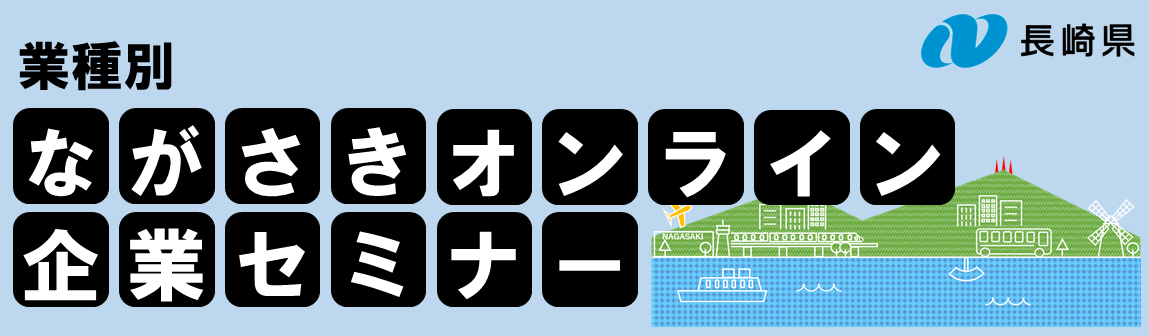 参加企業紹介集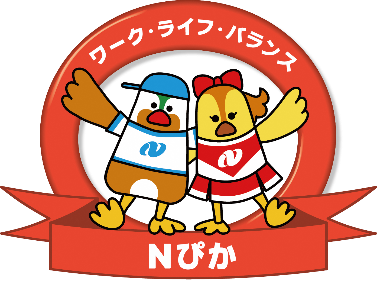 ３月14日(火)　商社 / サービス / スーパー・百貨店・専門店３月15日(水)　メーカー（製造） / ソフトウェア・通信 / マスコミ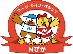 ３月16日(木)　建設・設備 / 運輸・インフラ / 官庁・団体・連合会３月17日(金)　医療・福祉 / 金融・保険・証券 / 農林・水産丸髙商事株式会社（まるたか生鮮市場）http://www.maru-taka.net■一言PR■企業情報　　　　　　　　　　　　　　　　　　　　　　　　　　　　　　　　　　　　■採用情報■採用窓口株式会社エレナhttp://www.ellena.co.jp/■一言PR■企業情報　　　　　　　　　　　　　　　　　　　　　　　　　　　　　　　　　　　　■採用情報■採用窓口株式会社ひぐちhttps://recruit.higuchi-gr.co.jp/■一言PR■企業情報　　　　　　　　　　　　　　　　　　　　　　　　　　　　　　　　　　　　■採用情報■採用窓口税理士法人 内田会計事務所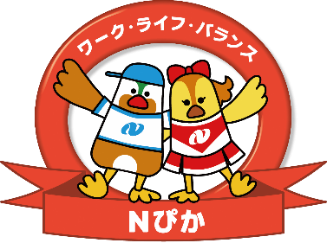 https://uchida.or.jp/■一言PR■企業情報　　　　　　　　　　　　　　　　　　　　　　　　　　　　　　　　　　　　■採用情報■採用窓口株式会社テクノ・スズタhttps://www.technosuzuta.co.jp/■一言PR■企業情報　　　　　　　　　　　　　　　　　　　　　　　　　　　　　　　　　　　　■採用情報■採用窓口株式会社琴花園http://www.kinkaen.com■一言PR■企業情報　　　　　　　　　　　　　　　　　　　　　　　　　　　　　　　　　　　　■採用情報■採用窓口パーソルワークスデザイン株式会社https://www.persol-wd.co.jp/■一言PR■企業情報　　　　　　　　　　　　　　　　　　　　　　　　　　　　　　　　　　　　■採用情報■採用窓口株式会社オリーブベイホテルhttps://www.olivebayhotel.co.jp/■一言PR■企業情報　　　　　　　　　　　　　　　　　　　　　　　　　　　　　　　　　　　　■採用情報■採用窓口Q-bicソリューションズ株式会社https://solutions.q-bic.net/■一言PR■企業情報　　　　　　　　　　　　　　　　　　　　　　　　　　　　　　　　　　　　■採用情報■採用窓口株式会社スチームシップhttps://steamship.co.jp/■一言PR■企業情報　　　　　　　　　　　　　　　　　　　　　　　　　　　　　　　　　　　　■採用情報■採用窓口株式会社グラバーヒル　ヒルトン長崎nagasaki-hilton.jp■一言PR■企業情報　　　　　　　　　　　　　　　　　　　　　　　　　　　　　　　　　　　　■採用情報■採用窓口長崎空港ビルディング株式会社https://nagasaki-airport.jp/nabic/■一言PR■企業情報　　　　　　　　　　　　　　　　　　　　　　　　　　　　　　　　　　　　■採用情報■採用窓口株式会社亀山電機https://www.kameyama-grp.co.jp/■一言PR■企業情報　　　　　　　　　　　　　　　　　　　　　　　　　　　　　　　　　　　　■採用情報■採用窓口株式会社ニーズウェルhttps://www.needswell.com/■一言PR■企業情報　　　　　　　　　　　　　　　　　　　　　　　　　　　　　　　　　　　　■採用情報■採用窓口京セラコミュニケーションシステム株式会社https://www.kccs.co.jp/■一言PR■企業情報　　　　　　　　　　　　　　　　　　　　　　　　　　　　　　　　　　　　■採用情報■採用窓口株式会社シアスタhttps://www.c-aster.co.jp/■一言PR■企業情報　　　　　　　　　　　　　　　　　　　　　　　　　　　　　　　　　　　　■採用情報■採用窓口株式会社たらみhttps://www.tarami.co.jp/■一言PR■企業情報　　　　　　　　　　　　　　　　　　　　　　　　　　　　　　　　　　　　■採用情報■採用窓口株式会社大光食品https://shimabarakobo.com/■一言PR■企業情報　　　　　　　　　　　　　　　　　　　　　　　　　　　　　　　　　　　　■採用情報■採用窓口協和機電工業株式会社https://www.kyowa-kk.co.jp/■一言PR■企業情報　　　　　　　　　　　　　　　　　　　　　　　　　　　　　　　　　　　　■採用情報■採用窓口福岡造船株式会社http://www.fukuzo.co.jp/■一言PR■企業情報　　　　　　　　　　　　　　　　　　　　　　　　　　　　　　　　　　　　■採用情報■採用窓口株式会社日本ベネックスhttps://www.japan-benex.co.jp/■一言PR■企業情報　　　　　　　　　　　　　　　　　　　　　　　　　　　　　　　　　　　　■採用情報■採用窓口株式会社クライム・ワークスhttp://www.climbworks.co.jp■一言PR■企業情報　　　　　　　　　　　　　　　　　　　　　　　　　　　　　　　　　　　　■採用情報■採用窓口長崎機器株式会社https://nagasaki-kiki.co.jp/■一言PR■企業情報　　　　　　　　　　　　　　　　　　　　　　　　　　　　　　　　　　　　■採用情報■採用窓口株式会社長崎ケーブルメディアhttps://www.cncm.ne.jp/■一言PR■企業情報　　　　　　　　　　　　　　　　　　　　　　　　　　　　　　　　　　　　■採用情報■採用窓口サキタ技研株式会社https://sakita-giken.jp/■一言PR■企業情報　　　　　　　　　　　　　　　　　　　　　　　　　　　　　　　　　　　　■採用情報■採用窓口橋口技術設計株式会社https://www.hasikan.com/index.html■一言PR■企業情報　　　　　　　　　　　　　　　　　　　　　　　　　　　　　　　　　　　　■採用情報■採用窓口株式会社興南商工https://conan-shoco.com/■一言PR■企業情報　　　　　　　　　　　　　　　　　　　　　　　　　　　　　　　　　　　　■採用情報■採用窓口株式会社子育ての家https://kosodatenoie.jp■一言PR■企業情報　　　　　　　　　　　　　　　　　　　　　　　　　　　　　　　　　　　　■採用情報■採用窓口株式会社梅村組https://umemuragumi.com/■一言PR■企業情報　　　　　　　　　　　　　　　　　　　　　　　　　　　　　　　　　　　　■採用情報■採用窓口株式会社ＰＡＬ構造https://www.pal.co.jp/■一言PR■企業情報　　　　　　　　　　　　　　　　　　　　　　　　　　　　　　　　　　　　■採用情報■採用窓口株式会社三基https://www.sanki-nagasaki.co.jp/■一言PR■企業情報　　　　　　　　　　　　　　　　　　　　　　　　　　　　　　　　　　　　■採用情報■採用窓口西嶋電設株式会社https://www.nden.co.jp/■一言PR■企業情報　　　　　　　　　　　　　　　　　　　　　　　　　　　　　　　　　　　　■採用情報■採用窓口大栄開発株式会社https://daieikaihatsu.co.jp/■一言PR■企業情報　　　　　　　　　　　　　　　　　　　　　　　　　　　　　　　　　　　　■採用情報■採用窓口不動設計株式会社https://fudou-g.co.jp■一言PR■企業情報　　　　　　　　　　　　　　　　　　　　　　　　　　　　　　　　　　　　■採用情報■採用窓口オリックス生命保険株式会社　長崎ビジネスセンターhttps://www.orixlife.co.jp/recruit/nagasaki_bc/■一言PR■企業情報　　　　　　　　　　　　　　　　　　　　　　　　　　　　　　　　　　　　■採用情報■採用窓口メットライフ生命保険株式会社https://www.metlife.co.jp/recruit/■一言PR■企業情報　　　　　　　　　　　　　　　　　　　　　　　　　　　　　　　　　　　　■採用情報■採用窓口有限会社ビッグ・ワンhttps://www.bigone-gp.jp/■一言PR■企業情報　　　　　　　　　　　　　　　　　　　　　　　　　　　　　　　　　　　　■採用情報■採用窓口株式会社十八親和銀行https://www.18shinwabank.co.jp■一言PR■企業情報　　　　　　　　　　　　　　　　　　　　　　　　　　　　　　　　　　　　■採用情報■採用窓口あいおいニッセイ同和損害保険株式会社https://www.aioinissaydowa-saiyou.com/■一言PR■企業情報　　　　　　　　　　　　　　　　　　　　　　　　　　　　　　　　　　　　■採用情報■採用窓口社会福祉法人　長崎厚生福祉団http://www.nagasaki-kouseifukushidan.or.jp/■一言PR■企業情報　　　　　　　　　　　　　　　　　　　　　　　　　　　　　　　　　　　　■採用情報■採用窓口社会福祉法人致遠会http://www.sanhaitsu.jp/■一言PR■企業情報　　　　　　　　　　　　　　　　　　　　　　　　　　　　　　　　　　　　■採用情報■採用窓口長崎魚市株式会社https://www.nagasaki-uo.co.jp/■一言PR■企業情報　　　　　　　　　　　　　　　　　　　　　　　　　　　　　　　　　　　　■採用情報■採用窓口株式会社 I Love ファーム　五島https://h-sanchoku.jbplt.jp■一言PR■企業情報　　　　　　　　　　　　　　　　　　　　　　　　　　　　　　　　　　　　■採用情報■採用窓口社会福祉法人　ゆうわ会http://www.yuuwakai.or.jp■一言PR■企業情報　　　　　　　　　　　　　　　　　　　　　　　　　　　　　　　　　　　　■採用情報■採用窓口社会福祉法人 山陰会 普賢学園http://www.yamakage-kai.com/fugengakuen/■一言PR■企業情報　　　　　　　　　　　　　　　　　　　　　　　　　　　　　　　　　　　　■採用情報■採用窓口開始時刻Room1Room1Room2Room210:00丸髙商事㈱（まるたか生鮮市場）スーパーパーソルワークスデザイン㈱サービス11:00㈱エレナスーパー㈱オリーブベイホテルサービス13:00㈱ひぐちサービスQ-bicソリューションズ㈱商社14:00税理士法人内田会計事務所サービス㈱スチームシップサービス15:00㈱テクノ・スズタ商社㈱グラバーヒル ヒルトン長崎サービス16:00㈱琴花園商社長崎空港ビルディング㈱サービス開始時刻Room1Room1Room2Room210:00㈱亀山電機ｿﾌﾄｳｪｱ・通信協和機電工業㈱建設・設備11:00㈱ニーズウェルｿﾌﾄｳｪｱ・通信福岡造船㈱メーカー（製造）13:00京ｾﾗｺﾐｭﾆｹｰｼｮﾝｼｽﾃﾑ㈱ｿﾌﾄｳｪｱ・通信㈱日本ベネックスメーカー（製造）14:00㈱シアスタｿﾌﾄｳｪｱ・通信㈱クライム・ワークスメーカー（製造）15:00㈱たらみメーカー（製造）長崎機器㈱メーカー（製造）16:00㈱大光食品メーカー（製造）㈱長崎ケーブルメディアマスコミ開始時刻Room1Room1Room2Room210:00サキタ技研㈱建設・設備㈱ＰＡＬ構造建設・設備11:00橋口技術設計㈱建設・設備㈱三基建設・設備13:00㈱興南商工建設・設備西嶋電設㈱建設・設備14:00㈱子育ての家建設・設備大栄開発㈱建設・設備15:00㈱梅村組建設・設備不動設計㈱建設・設備16:00----開始時刻Room1Room1Room2Room210:00オリックス生命保険㈱長崎ビジネスセンター金融・保険・証券(社福) 長崎厚生福祉団医療・福祉11:00メットライフ生命保険㈱金融・保険・証券(社福) 致遠会医療・福祉13:00㈲ビッグ・ワン金融・保険・証券長崎魚市㈱農林・水産14:00㈱十八親和銀行金融・保険・証券㈱ I Love ファーム　五島農林・水産15:00あいおいﾆｯｾｲ同和損害保険㈱金融・保険・証券(社福) ゆうわ会医療・福祉16:00--(社福) 山陰会 普賢学園医療・福祉長崎県で一緒に頑張りましょう業種百貨店・スーパー・専門店　／　スーパーマーケット百貨店・スーパー・専門店　／　スーパーマーケット百貨店・スーパー・専門店　／　スーパーマーケット事業内容今年で創業77年目を迎える、長崎県下19店舗を展開するスーパーマーケットです。長崎県の企業で、長崎県内で働きたい方で、毎日の食を支える企業です。一緒に頑張りましょう。今年で創業77年目を迎える、長崎県下19店舗を展開するスーパーマーケットです。長崎県の企業で、長崎県内で働きたい方で、毎日の食を支える企業です。一緒に頑張りましょう。今年で創業77年目を迎える、長崎県下19店舗を展開するスーパーマーケットです。長崎県の企業で、長崎県内で働きたい方で、毎日の食を支える企業です。一緒に頑張りましょう。本社所在地〒854-0022　　長崎県諫早市幸町308番地１〒854-0022　　長崎県諫早市幸町308番地１〒854-0022　　長崎県諫早市幸町308番地１従業員数1070名社員平均年齢39.4歳得意な技術や製品主に食品を扱っていますが、特に生鮮食料品には自信があります。主に食品を扱っていますが、特に生鮮食料品には自信があります。主に食品を扱っていますが、特に生鮮食料品には自信があります。設立・創業設立1947年11月設立1947年11月設立1947年11月当社のセールスポイント地域密着型のスーパーマーケットです。まだまだ発展途上の企業ですので、アイディアを結集して、いろいろなことに挑戦して、より良い会社にしていきましょう。地域密着型のスーパーマーケットです。まだまだ発展途上の企業ですので、アイディアを結集して、いろいろなことに挑戦して、より良い会社にしていきましょう。地域密着型のスーパーマーケットです。まだまだ発展途上の企業ですので、アイディアを結集して、いろいろなことに挑戦して、より良い会社にしていきましょう。職種名総合職（販売、製造、管理）採用計画数5名募集区分未経験者歓迎採用予定学部不問勤務地長崎県内先輩からのメッセージ（入社を決めた理由など）私はかねてからお客様に係る仕事がしたいと考えていました。その為、お客様を大事にするまるたかの 企業理念に共感し入社を決意しました。数ある企業の中から「まるたか」をみつけ 、この文章を読んでいることは凄く運命的な事だと思います。皆様が「まるたか」に入社し、一緒に働く事が出来る事を心より願っています学生へのメッセージ社長は「学歴よりも前向きに、積極的に取り組む姿勢が大切」とよく言います。誰でも初めてがあります。失敗することが失敗ではなく、チャレンジしないことが失敗です。どんどんチャレンジして、自ら成長してください住所〒854-0022　長崎県諫早市幸町308番地1〒854-0022　長崎県諫早市幸町308番地1〒854-0022　長崎県諫早市幸町308番地1電話番号0957-22-3404MAILjinji@maru-taka.net地元長崎で活躍している会社です。一緒に食を通じて、地元の社会貢献してみませんか！業種百貨店・スーパー・専門店　／　スーパー百貨店・スーパー・専門店　／　スーパー百貨店・スーパー・専門店　／　スーパー事業内容総合食品スーパー・FC事業（ツタヤ、ダイソー、コメダ、業務スーパー）など総合食品スーパー・FC事業（ツタヤ、ダイソー、コメダ、業務スーパー）など総合食品スーパー・FC事業（ツタヤ、ダイソー、コメダ、業務スーパー）など本社所在地〒857-1161　　長崎県佐世保市大塔町8-2〒857-1161　　長崎県佐世保市大塔町8-2〒857-1161　　長崎県佐世保市大塔町8-2従業員数3200名社員平均年齢42歳得意な技術や製品生鮮食料品の販売生鮮食料品の販売生鮮食料品の販売主な取引先日本アクセス、三菱商事、国分　等日本アクセス、三菱商事、国分　等日本アクセス、三菱商事、国分　等設立・創業設立1959年4月設立1959年4月設立1959年4月当社のセールスポイント現在長崎県・佐賀県を中心に４3店舗を展開。 今後も積極的な店舗展開を予定しています。『食』を通して地域の皆様の生活を支えるとともに、 地域に愛される店作りを進めています。能力や実績に応じ、若手でも昇格を目指せる当社。年3度の賞与をはじめ、努力の分だけ給与面にも反映される評価制度も社員のモチベーションを支えています。現在長崎県・佐賀県を中心に４3店舗を展開。 今後も積極的な店舗展開を予定しています。『食』を通して地域の皆様の生活を支えるとともに、 地域に愛される店作りを進めています。能力や実績に応じ、若手でも昇格を目指せる当社。年3度の賞与をはじめ、努力の分だけ給与面にも反映される評価制度も社員のモチベーションを支えています。現在長崎県・佐賀県を中心に４3店舗を展開。 今後も積極的な店舗展開を予定しています。『食』を通して地域の皆様の生活を支えるとともに、 地域に愛される店作りを進めています。能力や実績に応じ、若手でも昇格を目指せる当社。年3度の賞与をはじめ、努力の分だけ給与面にも反映される評価制度も社員のモチベーションを支えています。職種名販売員採用計画数5名募集区分理系歓迎，文系歓迎，未経験者歓迎採用予定学部不問勤務地長崎、佐賀県内先輩からのメッセージ（入社を決めた理由など）「地域の誰もが利用するスーパーという観点から、生まれ育ったふるさとに貢献したい」と考え、入社を決めました。学生へのメッセージ失敗を恐れずに何事にもチャレンジすることが大切だと思います。住所〒857-1161　長崎県佐世保市大塔町8-2〒857-1161　長崎県佐世保市大塔町8-2〒857-1161　長崎県佐世保市大塔町8-2電話番号0956-32-0100MAILellena-jinji@ellena.co.jpひぐちグループは今年は、『ジダダダーン』と爆発させる年にしたいと考えてます。業種サービス　／　パチンコ事業、飲食事業、エンターテインメント事業、不動産事業、建築事業サービス　／　パチンコ事業、飲食事業、エンターテインメント事業、不動産事業、建築事業サービス　／　パチンコ事業、飲食事業、エンターテインメント事業、不動産事業、建築事業事業内容お客様に「憩い」と「安らぎ」を提供したい！という企業理念と共に、 パチンコ事業や飲食事業、ホテル事業等を展開。今後も長崎の皆様をワクワクさせていけるような挑戦をし続けていく企業です！お客様に「憩い」と「安らぎ」を提供したい！という企業理念と共に、 パチンコ事業や飲食事業、ホテル事業等を展開。今後も長崎の皆様をワクワクさせていけるような挑戦をし続けていく企業です！お客様に「憩い」と「安らぎ」を提供したい！という企業理念と共に、 パチンコ事業や飲食事業、ホテル事業等を展開。今後も長崎の皆様をワクワクさせていけるような挑戦をし続けていく企業です！本社所在地〒851-2106　　長崎県西彼杵郡時津町左底郷1650-4〒851-2106　　長崎県西彼杵郡時津町左底郷1650-4〒851-2106　　長崎県西彼杵郡時津町左底郷1650-4従業員数1547名（男性：714名、女性833名）社員平均年齢43.7歳設立・創業創業1950年10月創業1950年10月創業1950年10月当社のセールスポイントお客さまに「憩い」と「安らぎ」をお届けするために、さまざまな事業を展開しているひぐちグループです。だからこそ、あなたが活躍できるフィールドもさまざまです。 部門をまたいでの交流も盛んで、いろんな意見を取り入れ、さまざまな角度から考え、学び、仕事に取り組むことが可能です。研修制度も充実していて、活躍できるフィールドが たくさんあるひぐちグループだからこそ、成長しやすい環境です。『個性を活かしながら、ジブンらしいキャリアを築く。』ひぐちには、ジブンができる理由があります。個性を磨けるキャリアフローや、成長を実感できるような研修制度が整っていて、主体的に自分の夢やビジョン実現のためにステップアップしていけます！お客さまに「憩い」と「安らぎ」をお届けするために、さまざまな事業を展開しているひぐちグループです。だからこそ、あなたが活躍できるフィールドもさまざまです。 部門をまたいでの交流も盛んで、いろんな意見を取り入れ、さまざまな角度から考え、学び、仕事に取り組むことが可能です。研修制度も充実していて、活躍できるフィールドが たくさんあるひぐちグループだからこそ、成長しやすい環境です。『個性を活かしながら、ジブンらしいキャリアを築く。』ひぐちには、ジブンができる理由があります。個性を磨けるキャリアフローや、成長を実感できるような研修制度が整っていて、主体的に自分の夢やビジョン実現のためにステップアップしていけます！お客さまに「憩い」と「安らぎ」をお届けするために、さまざまな事業を展開しているひぐちグループです。だからこそ、あなたが活躍できるフィールドもさまざまです。 部門をまたいでの交流も盛んで、いろんな意見を取り入れ、さまざまな角度から考え、学び、仕事に取り組むことが可能です。研修制度も充実していて、活躍できるフィールドが たくさんあるひぐちグループだからこそ、成長しやすい環境です。『個性を活かしながら、ジブンらしいキャリアを築く。』ひぐちには、ジブンができる理由があります。個性を磨けるキャリアフローや、成長を実感できるような研修制度が整っていて、主体的に自分の夢やビジョン実現のためにステップアップしていけます！職種名飲食スタッフ営業職（不動産）店舗スタッフ（パチンコ）社内SE採用計画数5名1名10名1名募集区分理系歓迎，文系歓迎，大学院生歓迎，留学生歓迎，未経験者歓迎理系歓迎，文系歓迎，大学院生歓迎，留学生歓迎，未経験者歓迎理系歓迎，文系歓迎，大学院生歓迎，留学生歓迎，未経験者歓迎理系歓迎，大学院生歓迎採用予定学部不問不問不問プログラミング言語を使ったことのある経験者勤務地長崎県、福岡県長崎県、福岡県長崎県・九州各県（※沖縄除く）長崎県先輩からのメッセージ（入社を決めた理由など）私は大学4年間『もう思い残すことはない！』というくらい遊び回っていました。その4年間で様々な経験をしたからこそ、今の自分があります。大学生活を後悔なく楽しんで、思い出を作ってください。私は大学4年間『もう思い残すことはない！』というくらい遊び回っていました。その4年間で様々な経験をしたからこそ、今の自分があります。大学生活を後悔なく楽しんで、思い出を作ってください。私は大学4年間『もう思い残すことはない！』というくらい遊び回っていました。その4年間で様々な経験をしたからこそ、今の自分があります。大学生活を後悔なく楽しんで、思い出を作ってください。私は大学4年間『もう思い残すことはない！』というくらい遊び回っていました。その4年間で様々な経験をしたからこそ、今の自分があります。大学生活を後悔なく楽しんで、思い出を作ってください。学生へのメッセージひぐちグループの選考は、『人物重視』です。入社前に必要な資格はなく、学力も基礎さえできていれば問題ありません。興味を持ってくださった方は、是非『シブンらしく』選考にご参加いただければと考えています。ひぐちグループの選考は、『人物重視』です。入社前に必要な資格はなく、学力も基礎さえできていれば問題ありません。興味を持ってくださった方は、是非『シブンらしく』選考にご参加いただければと考えています。ひぐちグループの選考は、『人物重視』です。入社前に必要な資格はなく、学力も基礎さえできていれば問題ありません。興味を持ってくださった方は、是非『シブンらしく』選考にご参加いただければと考えています。ひぐちグループの選考は、『人物重視』です。入社前に必要な資格はなく、学力も基礎さえできていれば問題ありません。興味を持ってくださった方は、是非『シブンらしく』選考にご参加いただければと考えています。住所〒851-2106　長崎県西彼杵郡時津町左底郷1650-4〒851-2106　長崎県西彼杵郡時津町左底郷1650-4〒851-2106　長崎県西彼杵郡時津町左底郷1650-4電話番号095-801-6580MAILkei.nakashima@higuchi-gr.co.jp第三者の立場で数字や法律面での情報提供、経営判断のサポートを行います。業種サービス　／　税理士業サービス　／　税理士業サービス　／　税理士業事業内容※税務・会計・経理を中心とした経営コンサルティング　●決算報告、税務申告書作成　●税務データに基づく経営状況の報告、経営相談対応、事業計画の策定など　●経営改善・発展のための情報提供、ソリューションの提供※税務・会計・経理を中心とした経営コンサルティング　●決算報告、税務申告書作成　●税務データに基づく経営状況の報告、経営相談対応、事業計画の策定など　●経営改善・発展のための情報提供、ソリューションの提供※税務・会計・経理を中心とした経営コンサルティング　●決算報告、税務申告書作成　●税務データに基づく経営状況の報告、経営相談対応、事業計画の策定など　●経営改善・発展のための情報提供、ソリューションの提供本社所在地〒852-8008　　長崎県長崎市曙町4番9号〒852-8008　　長崎県長崎市曙町4番9号〒852-8008　　長崎県長崎市曙町4番9号従業員数70名社員平均年齢42.3歳設立・創業設立1980年5月設立1980年5月設立1980年5月当社のセールスポイント大規模なグループ会社であることは私たちの強みです。お客様の企業を複数人で担当する分業体制で、社員は仕事を抱え込むことがありません。より多面的な視点で解決に導けるので、お客様へのメリットも大きいです。医業や建設業など、各業種ごとのプロフェッショナルも育成し幅広い業種に対応しています。大規模なグループ会社であることは私たちの強みです。お客様の企業を複数人で担当する分業体制で、社員は仕事を抱え込むことがありません。より多面的な視点で解決に導けるので、お客様へのメリットも大きいです。医業や建設業など、各業種ごとのプロフェッショナルも育成し幅広い業種に対応しています。大規模なグループ会社であることは私たちの強みです。お客様の企業を複数人で担当する分業体制で、社員は仕事を抱え込むことがありません。より多面的な視点で解決に導けるので、お客様へのメリットも大きいです。医業や建設業など、各業種ごとのプロフェッショナルも育成し幅広い業種に対応しています。職種名監査担当者採用計画数2名募集区分理系歓迎，文系歓迎，大学院生歓迎採用予定学部不問勤務地長崎市先輩からのメッセージ（入社を決めた理由など）キャリアプランが明確で、1年目は研修を受けながら帳簿作成を担当し、OJTで仕事の流れを徐々に覚えていきます。丁寧な研修があるので安心ですよ。学生へのメッセージ企業の実績、いわば過去の数字からより良い未来を創るにはどうすべきか。中小企業の未来創造の道しるべとなることが、私たちの新たな使命だと考えています。住所〒852-8008　長崎県長崎市曙町4番9号〒852-8008　長崎県長崎市曙町4番9号〒852-8008　長崎県長崎市曙町4番9号電話番号095-861-2054MAILikeyama-y@uchida.or.jpライフサイエンス・ヘルスケア業界を長崎から支えるテクノ・スズタ。業種商社　／　卸売業商社　／　卸売業商社　／　卸売業事業内容病院の検査室で使われる臨床検査薬や医療機器、研究で使われる試薬や理化学機器、福祉施設で使われる介護福祉用具などの提案・提供を行っています。商品の提供だけでなく、技術職によるアフターメンテナンスも当社の強みの一つです。病院の検査室で使われる臨床検査薬や医療機器、研究で使われる試薬や理化学機器、福祉施設で使われる介護福祉用具などの提案・提供を行っています。商品の提供だけでなく、技術職によるアフターメンテナンスも当社の強みの一つです。病院の検査室で使われる臨床検査薬や医療機器、研究で使われる試薬や理化学機器、福祉施設で使われる介護福祉用具などの提案・提供を行っています。商品の提供だけでなく、技術職によるアフターメンテナンスも当社の強みの一つです。本社所在地〒852-8116　　長崎県長崎市平和町24番14号〒852-8116　　長崎県長崎市平和町24番14号〒852-8116　　長崎県長崎市平和町24番14号従業員数107名社員平均年齢42歳得意な技術や製品PCR検査で用いられる薬品（臨床検査薬）や研究用試薬PCR検査で用いられる薬品（臨床検査薬）や研究用試薬PCR検査で用いられる薬品（臨床検査薬）や研究用試薬主な取引先病院・大学・福祉施設・官公庁など病院・大学・福祉施設・官公庁など病院・大学・福祉施設・官公庁など設立・創業設立1977年9月設立1977年9月設立1977年9月当社のセールスポイント「孫の手営業」当社では商品のお届けを営業が行っています。営業が現場を訪れることで、お客様の困りごとに気づくことができます。ただ商品を届ける、ただ情報を届けるのではなく、困りごとに気づき、その困りごとを解消する提案することを大切にしています。「商品提供後の安心を提供」当社では医療機器や理化学機器などの機器を取り扱っています。機器が不具合を起こしてしまうことは、治療がストップしたり、研究に支障がでたりすることに繋がります。少しでも、安心して長く使っていただけるように、技術職の社員が定期的にメンテナンスを行っています。メーカーの公認を受けた機器は、当社がメーカーに変わって修理することもでき、この技術サービスが当社の売りでもあります。「孫の手営業」当社では商品のお届けを営業が行っています。営業が現場を訪れることで、お客様の困りごとに気づくことができます。ただ商品を届ける、ただ情報を届けるのではなく、困りごとに気づき、その困りごとを解消する提案することを大切にしています。「商品提供後の安心を提供」当社では医療機器や理化学機器などの機器を取り扱っています。機器が不具合を起こしてしまうことは、治療がストップしたり、研究に支障がでたりすることに繋がります。少しでも、安心して長く使っていただけるように、技術職の社員が定期的にメンテナンスを行っています。メーカーの公認を受けた機器は、当社がメーカーに変わって修理することもでき、この技術サービスが当社の売りでもあります。「孫の手営業」当社では商品のお届けを営業が行っています。営業が現場を訪れることで、お客様の困りごとに気づくことができます。ただ商品を届ける、ただ情報を届けるのではなく、困りごとに気づき、その困りごとを解消する提案することを大切にしています。「商品提供後の安心を提供」当社では医療機器や理化学機器などの機器を取り扱っています。機器が不具合を起こしてしまうことは、治療がストップしたり、研究に支障がでたりすることに繋がります。少しでも、安心して長く使っていただけるように、技術職の社員が定期的にメンテナンスを行っています。メーカーの公認を受けた機器は、当社がメーカーに変わって修理することもでき、この技術サービスが当社の売りでもあります。職種名営業職技術職採用計画数2名若干名募集区分理系歓迎，文系歓迎，大学院生歓迎，未経験者歓迎理系歓迎，文系歓迎，大学院生歓迎，未経験者歓迎採用予定学部不問不問勤務地長崎市・佐世保市・福岡市のいずれか長崎市先輩からのメッセージ（入社を決めた理由など）会社説明会や選考を通して、社員の皆さんがとても仲が良く感じました。地元で長く、楽しい会社で働きたいと思い、テクノ・スズタの入社を決めました。会社説明会や選考を通して、社員の皆さんがとても仲が良く感じました。地元で長く、楽しい会社で働きたいと思い、テクノ・スズタの入社を決めました。学生へのメッセージ人と繋がり、医療福祉・研究の支えとなれる仕事です。人と話すのが好き、人の話を聞くのが好き、人の役に立つ仕事がしたいと思われたら、一度当社の情報を見てみてください。人と繋がり、医療福祉・研究の支えとなれる仕事です。人と話すのが好き、人の話を聞くのが好き、人の役に立つ仕事がしたいと思われたら、一度当社の情報を見てみてください。住所〒852-8116　長崎県長崎市平和町２４番１４号〒852-8116　長崎県長崎市平和町２４番１４号〒852-8116　長崎県長崎市平和町２４番１４号電話番号095-848-5221MAILtechnosaiyou@technosuzuta.co.jp花と緑による自然の恵みを活かした生活空間の演出でみんなが笑顔になる業務を一緒にしましょう業種農林・水産　／　園芸サービス農林・水産　／　園芸サービス農林・水産　／　園芸サービス事業内容造園工事の設計・施工・管理、土木工事の設計・施工・管理、エクステリアの設計・施工・管理、花苗生産販売、室内緑化ディスプレイ、貸植木、生花・造花販売、園芸用品販売、インテリア商品販売、宅地建物の取引造園工事の設計・施工・管理、土木工事の設計・施工・管理、エクステリアの設計・施工・管理、花苗生産販売、室内緑化ディスプレイ、貸植木、生花・造花販売、園芸用品販売、インテリア商品販売、宅地建物の取引造園工事の設計・施工・管理、土木工事の設計・施工・管理、エクステリアの設計・施工・管理、花苗生産販売、室内緑化ディスプレイ、貸植木、生花・造花販売、園芸用品販売、インテリア商品販売、宅地建物の取引本社所在地〒856-0028　　長崎県大村市坂口町500-5〒856-0028　　長崎県大村市坂口町500-5〒856-0028　　長崎県大村市坂口町500-5従業員数86名社員平均年齢46歳得意な技術や製品花と緑の植物全般に関連する業務。造園、植物販売（総合園芸店）、グリーンレンタル、花苗・観葉等の生産花と緑の植物全般に関連する業務。造園、植物販売（総合園芸店）、グリーンレンタル、花苗・観葉等の生産花と緑の植物全般に関連する業務。造園、植物販売（総合園芸店）、グリーンレンタル、花苗・観葉等の生産主な取引先大村市、ハウステンボス、長崎船舶装備、サンライフ、個人、大村市、ハウステンボス、長崎船舶装備、サンライフ、個人、大村市、ハウステンボス、長崎船舶装備、サンライフ、個人、設立・創業設立1967年8月設立1967年8月設立1967年8月当社のセールスポイント私たち琴花園は、自然の恵みをお客様の役に立て、お客様の幸せをつくるお手伝いをして参りました。琴花園は6つの柱（土木事業、造園事業、生産事業（花苗）、販売事業、リース事業（観葉植物等貸鉢）、不動産事業）を業務としています。この共通点として、生活空間のお手伝いと、花と緑による演出（安らぎ）に関して総合プロデュースいたします。設計、施工、生産、販売、メンテナンスと一貫した業務を提供している会社です。私たち琴花園は、自然の恵みをお客様の役に立て、お客様の幸せをつくるお手伝いをして参りました。琴花園は6つの柱（土木事業、造園事業、生産事業（花苗）、販売事業、リース事業（観葉植物等貸鉢）、不動産事業）を業務としています。この共通点として、生活空間のお手伝いと、花と緑による演出（安らぎ）に関して総合プロデュースいたします。設計、施工、生産、販売、メンテナンスと一貫した業務を提供している会社です。私たち琴花園は、自然の恵みをお客様の役に立て、お客様の幸せをつくるお手伝いをして参りました。琴花園は6つの柱（土木事業、造園事業、生産事業（花苗）、販売事業、リース事業（観葉植物等貸鉢）、不動産事業）を業務としています。この共通点として、生活空間のお手伝いと、花と緑による演出（安らぎ）に関して総合プロデュースいたします。設計、施工、生産、販売、メンテナンスと一貫した業務を提供している会社です。職種名造園土木グリーンレンタル販売（総合園芸店）採用計画数2名2名1名1名募集区分未経験者歓迎未経験者歓迎未経験者歓迎未経験者歓迎採用予定学部全学部全学部全学部全学部勤務地大村市、佐世保市大村市大村市大村市先輩からのメッセージ（入社を決めた理由など）花やみどりで、みんなが嬉しそうにしている姿を見て、私もこんなに喜んでもらえる物を作れる人になりたいと思い琴花園を選びました。免許取得におけるサポート（支援制度）もあり技術・知識ともに身につく職場です。花やみどりで、みんなが嬉しそうにしている姿を見て、私もこんなに喜んでもらえる物を作れる人になりたいと思い琴花園を選びました。免許取得におけるサポート（支援制度）もあり技術・知識ともに身につく職場です。花やみどりで、みんなが嬉しそうにしている姿を見て、私もこんなに喜んでもらえる物を作れる人になりたいと思い琴花園を選びました。免許取得におけるサポート（支援制度）もあり技術・知識ともに身につく職場です。花やみどりで、みんなが嬉しそうにしている姿を見て、私もこんなに喜んでもらえる物を作れる人になりたいと思い琴花園を選びました。免許取得におけるサポート（支援制度）もあり技術・知識ともに身につく職場です。学生へのメッセージ何事にも前向きに考え、チャレンジ精神旺盛な方からの応募をお待ちしております。何事にも前向きに考え、チャレンジ精神旺盛な方からの応募をお待ちしております。何事にも前向きに考え、チャレンジ精神旺盛な方からの応募をお待ちしております。何事にも前向きに考え、チャレンジ精神旺盛な方からの応募をお待ちしております。住所〒856-0028　長崎県大村市坂口町500-5〒856-0028　長崎県大村市坂口町500-5〒856-0028　長崎県大村市坂口町500-5電話番号0957-53-8121MAILsaiyou@kinkaen.comアウトソーシングを通じてお客様の課題を解決し、期待を超える価値を共に創造しませんか？業種サービス　／　アウトソーシングサービス/コンサルティングサービスサービス　／　アウトソーシングサービス/コンサルティングサービスサービス　／　アウトソーシングサービス/コンサルティングサービス事業内容事務処理やシステム設計、従業員の健康管理や採用業務など、どの企業・どの業界にも必ず発生する”必要不可欠な業務”をサポートし、お客さまが本業に専念できるようサービスを提供しています。事務処理やシステム設計、従業員の健康管理や採用業務など、どの企業・どの業界にも必ず発生する”必要不可欠な業務”をサポートし、お客さまが本業に専念できるようサービスを提供しています。事務処理やシステム設計、従業員の健康管理や採用業務など、どの企業・どの業界にも必ず発生する”必要不可欠な業務”をサポートし、お客さまが本業に専念できるようサービスを提供しています。本社所在地〒171-0014　　東京都豊島区池袋2-65-18 池袋WESTビル〒171-0014　　東京都豊島区池袋2-65-18 池袋WESTビル〒171-0014　　東京都豊島区池袋2-65-18 池袋WESTビル従業員数単体：2,237（2022年9月末時点）名社員平均年齢38歳得意な技術や製品BPOソリューション／HRソリューション／ITサポート・ヘルプデスク／コールセンター／健康支援BPOソリューション／HRソリューション／ITサポート・ヘルプデスク／コールセンター／健康支援BPOソリューション／HRソリューション／ITサポート・ヘルプデスク／コールセンター／健康支援設立・創業創業1968年12月創業1968年12月創業1968年12月当社のセールスポイント当社のミッションは「ワクワクワークのあふれる社会へ」です。 「ワクワクワーク」とはそれぞれのありたい将来に期待し、今を楽しみ、夢中で”はたらいて”いることです。 仕事に対し前向きで、面白くて、夢中になれる、そんな提案をお客様に提供し続け、お客様にもワクワクしていただくことで、「ワクワクワークのあふれる社会」を実現してまいります。当社の拠点である「佐世保第1アウトソーシングセンター」は、地域の雇用創出と経済活性化に貢献することを目指し開設されました。 長崎の観光地を積極的にデザインに取り入れた温かみのあるオフィス作りを行い、そこではたらく人たちがリラックスして仕事ができるようさまざまな工夫を凝らしています。 その点が高く評価され、快適で機能的なオフィスを表彰する「日経ニューオフィス賞」も受賞しています。当社のミッションは「ワクワクワークのあふれる社会へ」です。 「ワクワクワーク」とはそれぞれのありたい将来に期待し、今を楽しみ、夢中で”はたらいて”いることです。 仕事に対し前向きで、面白くて、夢中になれる、そんな提案をお客様に提供し続け、お客様にもワクワクしていただくことで、「ワクワクワークのあふれる社会」を実現してまいります。当社の拠点である「佐世保第1アウトソーシングセンター」は、地域の雇用創出と経済活性化に貢献することを目指し開設されました。 長崎の観光地を積極的にデザインに取り入れた温かみのあるオフィス作りを行い、そこではたらく人たちがリラックスして仕事ができるようさまざまな工夫を凝らしています。 その点が高く評価され、快適で機能的なオフィスを表彰する「日経ニューオフィス賞」も受賞しています。当社のミッションは「ワクワクワークのあふれる社会へ」です。 「ワクワクワーク」とはそれぞれのありたい将来に期待し、今を楽しみ、夢中で”はたらいて”いることです。 仕事に対し前向きで、面白くて、夢中になれる、そんな提案をお客様に提供し続け、お客様にもワクワクしていただくことで、「ワクワクワークのあふれる社会」を実現してまいります。当社の拠点である「佐世保第1アウトソーシングセンター」は、地域の雇用創出と経済活性化に貢献することを目指し開設されました。 長崎の観光地を積極的にデザインに取り入れた温かみのあるオフィス作りを行い、そこではたらく人たちがリラックスして仕事ができるようさまざまな工夫を凝らしています。 その点が高く評価され、快適で機能的なオフィスを表彰する「日経ニューオフィス賞」も受賞しています。職種名総合職地域限定職採用計画数40名若干数募集区分理系歓迎，文系歓迎，大学院生歓迎，未経験者歓迎理系歓迎，文系歓迎，未経験者歓迎採用予定学部大学生、大学院生、高度専門士が対象となります。(全学部学科)勤務地佐世保市佐世保市先輩からのメッセージ（入社を決めた理由など）お客様のお困りごとを解決するだけでなく、お客様の本業にもアプローチし貢献できることにやりがいを感じます。また、「東京の仕事が長崎でできる」ことも非常に魅力的です。ワークライフバランスも充実しています！お客様のお困りごとを解決するだけでなく、お客様の本業にもアプローチし貢献できることにやりがいを感じます。また、「東京の仕事が長崎でできる」ことも非常に魅力的です。ワークライフバランスも充実しています！学生へのメッセージ当社はアウトソーシングを通じて、組織や業務の在り方自体を変えていく事を目指しています。与えられるのではなく、自ら企てる方が仕事は楽しい。仕事を通じ成長したい方、成長を楽しみたい方はぜひお話しましょう！当社はアウトソーシングを通じて、組織や業務の在り方自体を変えていく事を目指しています。与えられるのではなく、自ら企てる方が仕事は楽しい。仕事を通じ成長したい方、成長を楽しみたい方はぜひお話しましょう！住所〒171-0014　東京都豊島区池袋2-65-18 池袋WESTビル〒171-0014　東京都豊島区池袋2-65-18 池袋WESTビル〒171-0014　東京都豊島区池袋2-65-18 池袋WESTビル電話番号0120-761-585MAILpwd-recruit@persol.co.jp私たちと一緒に世界のVIPを「おもてなし」しませんか？業種サービス　／　ホテル業サービス　／　ホテル業サービス　／　ホテル業事業内容ホテル運営事業ホテル運営事業ホテル運営事業本社所在地〒857-2427　　長崎県西海市大島町１５７７番地の８〒857-2427　　長崎県西海市大島町１５７７番地の８〒857-2427　　長崎県西海市大島町１５７７番地の８従業員数35名社員平均年齢40歳得意な技術や製品オリーブベイホテル（リゾートホテル）オリーブベイホテル（リゾートホテル）オリーブベイホテル（リゾートホテル）主な取引先株式会社大島造船所株式会社大島造船所株式会社大島造船所設立・創業設立1983年3月設立1983年3月設立1983年3月当社のセールスポイントオリーブベイホテルは大島造船所の迎賓館として誕生した小さいけれども 贅沢なホテルです。 6階建て32室の小さなホテルですが、スモール＆ラグジュアリーを 基本コンセプトとし、ハードとソフト両面で、お客様に「上質な寛ぎの時間」を お過ごしいただける、「世界品質」のホテル、国際クラス第一級のホテルを 目指してまいります。オリーブベイホテルは、大島造船所の迎賓館として周辺の自然との調和を はかりつつ、「気品」と「品格」のなかに、シンプルでモダンな美しさをもつ ホテルづくりを目指してきました。  お越しいただく全てのお客様を「日本のおもてなしの心」で お迎えしております。オリーブベイホテルは大島造船所の迎賓館として誕生した小さいけれども 贅沢なホテルです。 6階建て32室の小さなホテルですが、スモール＆ラグジュアリーを 基本コンセプトとし、ハードとソフト両面で、お客様に「上質な寛ぎの時間」を お過ごしいただける、「世界品質」のホテル、国際クラス第一級のホテルを 目指してまいります。オリーブベイホテルは、大島造船所の迎賓館として周辺の自然との調和を はかりつつ、「気品」と「品格」のなかに、シンプルでモダンな美しさをもつ ホテルづくりを目指してきました。  お越しいただく全てのお客様を「日本のおもてなしの心」で お迎えしております。オリーブベイホテルは大島造船所の迎賓館として誕生した小さいけれども 贅沢なホテルです。 6階建て32室の小さなホテルですが、スモール＆ラグジュアリーを 基本コンセプトとし、ハードとソフト両面で、お客様に「上質な寛ぎの時間」を お過ごしいただける、「世界品質」のホテル、国際クラス第一級のホテルを 目指してまいります。オリーブベイホテルは、大島造船所の迎賓館として周辺の自然との調和を はかりつつ、「気品」と「品格」のなかに、シンプルでモダンな美しさをもつ ホテルづくりを目指してきました。  お越しいただく全てのお客様を「日本のおもてなしの心」で お迎えしております。職種名レストランサービススタッフフロントサービススタッフ採用計画数2名2名募集区分理系歓迎，文系歓迎，大学院生歓迎，留学生歓迎，未経験者歓迎理系歓迎，文系歓迎，大学院生歓迎，留学生歓迎，未経験者歓迎採用予定学部不問不問勤務地西海市西海市先輩からのメッセージ（入社を決めた理由など）レストランやバーも併設してあり、様々な経験ができるホテルです。お客様へのおもてなしを優雅な空間で提供できる所に魅力を感じ入社しました。レストランやバーも併設してあり、様々な経験ができるホテルです。お客様へのおもてなしを優雅な空間で提供できる所に魅力を感じ入社しました。学生へのメッセージ当ホテルは大島造船所の迎賓館という特別なホテルです。 今まで学んだ経験や技術を、存分に発揮でき成長できる職場です。 ホテルスタッフの中心として活躍して頂ける方をお待ちしております。当ホテルは大島造船所の迎賓館という特別なホテルです。 今まで学んだ経験や技術を、存分に発揮でき成長できる職場です。 ホテルスタッフの中心として活躍して頂ける方をお待ちしております。住所〒857-2427　長崎県西海市大島町1577-8〒857-2427　長崎県西海市大島町1577-8〒857-2427　長崎県西海市大島町1577-8電話番号0959-34-5517MAILk-kaneko@ma.osy.co.jp仕事を通して成長し、「将来なりたい自分」に向けて、一緒にステップアップしていきましょう。業種商社　／　地元官公庁や民間企業へのソリューション営業商社　／　地元官公庁や民間企業へのソリューション営業商社　／　地元官公庁や民間企業へのソリューション営業事業内容お客様とのコミュニケーションを通じて、お客様が抱えている問題を発見し、我社が取り扱うオフィス関連機器及び商品・サービスを組み合わせて課題解決を考える提案営業です。オンライン商談会なども行います。お客様とのコミュニケーションを通じて、お客様が抱えている問題を発見し、我社が取り扱うオフィス関連機器及び商品・サービスを組み合わせて課題解決を考える提案営業です。オンライン商談会なども行います。お客様とのコミュニケーションを通じて、お客様が抱えている問題を発見し、我社が取り扱うオフィス関連機器及び商品・サービスを組み合わせて課題解決を考える提案営業です。オンライン商談会なども行います。本社所在地〒851-0134　　長崎県長崎市田中町1452番地〒851-0134　　長崎県長崎市田中町1452番地〒851-0134　　長崎県長崎市田中町1452番地従業員数50名社員平均年齢41.8歳得意な技術や製品ICT・ネットワーク関連機器、業務用ソフト(基幹業務、建築系・福祉系他)、オフィス家具他オフィス全般ICT・ネットワーク関連機器、業務用ソフト(基幹業務、建築系・福祉系他)、オフィス家具他オフィス全般ICT・ネットワーク関連機器、業務用ソフト(基幹業務、建築系・福祉系他)、オフィス家具他オフィス全般主な取引先官公庁、学校、医療福祉、民間企業官公庁、学校、医療福祉、民間企業官公庁、学校、医療福祉、民間企業設立・創業設立1989年8月設立1989年8月設立1989年8月当社のセールスポイント地域の企業・医療福祉施設・建設業や官公庁・学校などのお客様とのコミュニケーションを通じて、お客様が抱えている問題を発見し、我社が取り扱う多種多様な取引メーカーの中からオフィス関連機器及び商品・サービスを組み合わせて課題解決を考える提案営業です。担当するお客様と長くお付き合いすることで、お客様を深く理解し状況に応じた提案ができ、さらに信頼関係も深まるやりがいのある仕事です。新入社員研修（社会人基礎と接客スキル）、新入社員フォローアップ研修、中堅社員研修などの教育体制のもと、社会人として人間として成長できる環境です。人事評価・昇格試験制度も整っております。また、九州教具グループの一員として、ＳＤＧｓへの取り組みを実践しております。社員からの企画やアイデアを取り入れて実現している取り組みもあり、いろいろな側面でやりがいを感じられる職場です。地域の企業・医療福祉施設・建設業や官公庁・学校などのお客様とのコミュニケーションを通じて、お客様が抱えている問題を発見し、我社が取り扱う多種多様な取引メーカーの中からオフィス関連機器及び商品・サービスを組み合わせて課題解決を考える提案営業です。担当するお客様と長くお付き合いすることで、お客様を深く理解し状況に応じた提案ができ、さらに信頼関係も深まるやりがいのある仕事です。新入社員研修（社会人基礎と接客スキル）、新入社員フォローアップ研修、中堅社員研修などの教育体制のもと、社会人として人間として成長できる環境です。人事評価・昇格試験制度も整っております。また、九州教具グループの一員として、ＳＤＧｓへの取り組みを実践しております。社員からの企画やアイデアを取り入れて実現している取り組みもあり、いろいろな側面でやりがいを感じられる職場です。地域の企業・医療福祉施設・建設業や官公庁・学校などのお客様とのコミュニケーションを通じて、お客様が抱えている問題を発見し、我社が取り扱う多種多様な取引メーカーの中からオフィス関連機器及び商品・サービスを組み合わせて課題解決を考える提案営業です。担当するお客様と長くお付き合いすることで、お客様を深く理解し状況に応じた提案ができ、さらに信頼関係も深まるやりがいのある仕事です。新入社員研修（社会人基礎と接客スキル）、新入社員フォローアップ研修、中堅社員研修などの教育体制のもと、社会人として人間として成長できる環境です。人事評価・昇格試験制度も整っております。また、九州教具グループの一員として、ＳＤＧｓへの取り組みを実践しております。社員からの企画やアイデアを取り入れて実現している取り組みもあり、いろいろな側面でやりがいを感じられる職場です。職種名営業職採用計画数2名程度募集区分理系歓迎，文系歓迎，未経験者歓迎採用予定学部不問勤務地大村市、長崎市先輩からのメッセージ（入社を決めた理由など）地元に貢献できる会社だと思い入社しました。取扱商品も広く不安もありましたが先輩方のサポートに助けらています。自分の提案がお客様の業務の改善や効率化に役立っていることを実感できやりがいのある仕事です。学生へのメッセージ九州教具グループはお客様の役に立つ企業を目指しています。そのためには、広い視野や知識・スキル・人脈が必要です。公私を問わず自身を高め、多角的に考える事が出来る人材を求めています。住所〒856-8577　長崎県大村市桜馬場1丁目214番地2〒856-8577　長崎県大村市桜馬場1丁目214番地2〒856-8577　長崎県大村市桜馬場1丁目214番地2電話番号0957-53-1069MAILsaiyo-qs@q-bic.co.jp約150名のクルーが航海中。全国へわくわくを届ける「地域の宝探しカンパニー」業種サービス　／　その他サービス業サービス　／　その他サービス業サービス　／　その他サービス業事業内容■地域密着型ふるさと納税支援事業　■地域活性化支援事業　■地域密着型EC戦略支援事業　■クリエイティブ& コーディネート事業■地域密着型ふるさと納税支援事業　■地域活性化支援事業　■地域密着型EC戦略支援事業　■クリエイティブ& コーディネート事業■地域密着型ふるさと納税支援事業　■地域活性化支援事業　■地域密着型EC戦略支援事業　■クリエイティブ& コーディネート事業本社所在地〒844-0018　　佐賀県西松浦郡有田町本町丙972番地32〒844-0018　　佐賀県西松浦郡有田町本町丙972番地32〒844-0018　　佐賀県西松浦郡有田町本町丙972番地32従業員数148名社員平均年齢30歳得意な技術や製品返礼品の企画・開拓・管理・画像デザインなどふるさと納税支援事業全般返礼品の企画・開拓・管理・画像デザインなどふるさと納税支援事業全般返礼品の企画・開拓・管理・画像デザインなどふるさと納税支援事業全般主な取引先設立・創業設立2017年4月設立2017年4月設立2017年4月当社のセールスポイントSteamshipは地域の宝を見つけ、たくさんの人へ届けるための船です。『地域が積極的に選ばれる社会をつくる。』というVISION実現のために、何事にもスピード感を持って取り組んでいます。「家族が1番・仕事は2番」がモットーの平均年齢30才、和気あいあいとした雰囲気が自慢の会社です。Steamshipは地域の宝を見つけ、たくさんの人へ届けるための船です。『地域が積極的に選ばれる社会をつくる。』というVISION実現のために、何事にもスピード感を持って取り組んでいます。「家族が1番・仕事は2番」がモットーの平均年齢30才、和気あいあいとした雰囲気が自慢の会社です。Steamshipは地域の宝を見つけ、たくさんの人へ届けるための船です。『地域が積極的に選ばれる社会をつくる。』というVISION実現のために、何事にもスピード感を持って取り組んでいます。「家族が1番・仕事は2番」がモットーの平均年齢30才、和気あいあいとした雰囲気が自慢の会社です。職種名① ディレクター② 事務顧客対応スペシャリスト③ デザイナー④ エンジニア⑤ ディレクターサポート採用計画数若干名若干名若干名若干名若干名募集区分理系歓迎，文系歓迎，大学院生歓迎，留学生歓迎，未経験者歓迎理系歓迎，文系歓迎，大学院生歓迎，留学生歓迎，未経験者歓迎理系歓迎，文系歓迎，大学院生歓迎，留学生歓迎，未経験者歓迎理系歓迎，文系歓迎，大学院生歓迎，留学生歓迎，未経験者歓迎理系歓迎，文系歓迎，大学院生歓迎，留学生歓迎，未経験者歓迎採用予定学部不問不問不問不問不問勤務地波佐見オフィス、出島オフィス、大村オフィス波佐見オフィス、出島オフィス、大村オフィス波佐見オフィス、出島オフィス、大村オフィス波佐見オフィス、出島オフィス、大村オフィス波佐見オフィス、出島オフィス、大村オフィス先輩からのメッセージ（入社を決めた理由など）人への感謝が常に飛び交う職場です。悩んだ時にも、まるで自分のことのように向き合ってくれる仲間が沢山います。年齢関係なく色々なことを任せてもらえたり挑戦できる環境もスタートアップならではだと思います。人への感謝が常に飛び交う職場です。悩んだ時にも、まるで自分のことのように向き合ってくれる仲間が沢山います。年齢関係なく色々なことを任せてもらえたり挑戦できる環境もスタートアップならではだと思います。人への感謝が常に飛び交う職場です。悩んだ時にも、まるで自分のことのように向き合ってくれる仲間が沢山います。年齢関係なく色々なことを任せてもらえたり挑戦できる環境もスタートアップならではだと思います。人への感謝が常に飛び交う職場です。悩んだ時にも、まるで自分のことのように向き合ってくれる仲間が沢山います。年齢関係なく色々なことを任せてもらえたり挑戦できる環境もスタートアップならではだと思います。人への感謝が常に飛び交う職場です。悩んだ時にも、まるで自分のことのように向き合ってくれる仲間が沢山います。年齢関係なく色々なことを任せてもらえたり挑戦できる環境もスタートアップならではだと思います。学生へのメッセージ『地域から、未来を変えていく。』というSteamshipの理念に共感し、『地域への当事者意識・素直・ポジティブ』この3つのマインドを持って仕事に本気で向き合える仲間を求めます。『地域から、未来を変えていく。』というSteamshipの理念に共感し、『地域への当事者意識・素直・ポジティブ』この3つのマインドを持って仕事に本気で向き合える仲間を求めます。『地域から、未来を変えていく。』というSteamshipの理念に共感し、『地域への当事者意識・素直・ポジティブ』この3つのマインドを持って仕事に本気で向き合える仲間を求めます。『地域から、未来を変えていく。』というSteamshipの理念に共感し、『地域への当事者意識・素直・ポジティブ』この3つのマインドを持って仕事に本気で向き合える仲間を求めます。『地域から、未来を変えていく。』というSteamshipの理念に共感し、『地域への当事者意識・素直・ポジティブ』この3つのマインドを持って仕事に本気で向き合える仲間を求めます。住所〒819-1116　福岡県糸島市前原中央3丁目18番26号〒819-1116　福岡県糸島市前原中央3丁目18番26号〒819-1116　福岡県糸島市前原中央3丁目18番26号電話番号050-8885-0494MAILrecruit@steamship.co.jp長崎のベストホテルを目指す企業として優れたサービスと商品を提供し、長崎の発展に貢献します。業種サービス　／　ホテル業サービス　／　ホテル業サービス　／　ホテル業事業内容客室 200室と３つのレストラン、バーラウンジ、宴会場、チャペルのほか、フィットネスジムやスパ、宿泊者専用のエグゼクティブラウンジなど等の運営を行っております。客室 200室と３つのレストラン、バーラウンジ、宴会場、チャペルのほか、フィットネスジムやスパ、宿泊者専用のエグゼクティブラウンジなど等の運営を行っております。客室 200室と３つのレストラン、バーラウンジ、宴会場、チャペルのほか、フィットネスジムやスパ、宿泊者専用のエグゼクティブラウンジなど等の運営を行っております。本社所在地〒850-8558　　長崎市五島町3番25号〒850-8558　　長崎市五島町3番25号〒850-8558　　長崎市五島町3番25号従業員数246名（内アルバイト100名）社員平均年齢37歳得意な技術や製品ホテルでの宿泊やレストランでの食事、宴会や婚礼など多様なニーズに合わせてご利用いただけます。ホテルでの宿泊やレストランでの食事、宴会や婚礼など多様なニーズに合わせてご利用いただけます。ホテルでの宿泊やレストランでの食事、宴会や婚礼など多様なニーズに合わせてご利用いただけます。設立・創業設立1989年9月設立1989年9月設立1989年9月当社のセールスポイント波佐見焼の鮮やかなデザインタイルが目を引くエグゼクティブラウンジは、エグゼクティブフロアにご滞在のゲストと、ヒルトン・オナーズ ダイヤモンド会員専用のラウンジです。対象のお客様のチェックイン／チェックアウトのご対応はもちろん、朝食から夕暮れのひと時まで軽食やお飲み物を無料でお楽しみいただけるほか、常駐のスタッフがお客様のご滞在をきめ細かにサポートします。長崎の伝統的な食文化「和華欄 -わからん-」を取り入れた折衷料理をビュッフェスタイルで提供するオールデイダイニングレストラン「ディ・バート」。その一画で深紅のエントランスが目を引くチャイニーズレストラン「福海楼」。波佐見焼の照明は、どことなく中国の焼き物を連想させます。九州の個性的な食材と職人の確かな技術がもたらす味わい、芳醇な香り、食材のはぜる音など食の魅力を伝えます。波佐見焼の鮮やかなデザインタイルが目を引くエグゼクティブラウンジは、エグゼクティブフロアにご滞在のゲストと、ヒルトン・オナーズ ダイヤモンド会員専用のラウンジです。対象のお客様のチェックイン／チェックアウトのご対応はもちろん、朝食から夕暮れのひと時まで軽食やお飲み物を無料でお楽しみいただけるほか、常駐のスタッフがお客様のご滞在をきめ細かにサポートします。長崎の伝統的な食文化「和華欄 -わからん-」を取り入れた折衷料理をビュッフェスタイルで提供するオールデイダイニングレストラン「ディ・バート」。その一画で深紅のエントランスが目を引くチャイニーズレストラン「福海楼」。波佐見焼の照明は、どことなく中国の焼き物を連想させます。九州の個性的な食材と職人の確かな技術がもたらす味わい、芳醇な香り、食材のはぜる音など食の魅力を伝えます。波佐見焼の鮮やかなデザインタイルが目を引くエグゼクティブラウンジは、エグゼクティブフロアにご滞在のゲストと、ヒルトン・オナーズ ダイヤモンド会員専用のラウンジです。対象のお客様のチェックイン／チェックアウトのご対応はもちろん、朝食から夕暮れのひと時まで軽食やお飲み物を無料でお楽しみいただけるほか、常駐のスタッフがお客様のご滞在をきめ細かにサポートします。長崎の伝統的な食文化「和華欄 -わからん-」を取り入れた折衷料理をビュッフェスタイルで提供するオールデイダイニングレストラン「ディ・バート」。その一画で深紅のエントランスが目を引くチャイニーズレストラン「福海楼」。波佐見焼の照明は、どことなく中国の焼き物を連想させます。九州の個性的な食材と職人の確かな技術がもたらす味わい、芳醇な香り、食材のはぜる音など食の魅力を伝えます。職種名ホテルサービス調理採用計画数8名3名募集区分理系歓迎，文系歓迎，大学院生歓迎，留学生歓迎，未経験者歓迎理系歓迎，文系歓迎，大学院生歓迎，留学生歓迎，未経験者歓迎採用予定学部不問不問勤務地長崎市長崎市先輩からのメッセージ（入社を決めた理由など）地元長崎に初のラグジュアリーホテルが開業することを知り、世界ブランドのヒルトンホテルで就労し長崎の発展に貢献したいからです。また世界ブランドで働くことで世界基準のサービスに触れるためです。地元長崎に初のラグジュアリーホテルが開業することを知り、世界ブランドのヒルトンホテルで就労し長崎の発展に貢献したいからです。また世界ブランドで働くことで世界基準のサービスに触れるためです。学生へのメッセージお客様に喜んでほしいと思う気持ちを持っている方、長崎の魅力を発信したい方、学んだことを活かしたい方を求めております。ホスピタリティ溢れる企業「ヒルトン長崎」でぜひ一緒に働きましょう。お客様に喜んでほしいと思う気持ちを持っている方、長崎の魅力を発信したい方、学んだことを活かしたい方を求めております。ホスピタリティ溢れる企業「ヒルトン長崎」でぜひ一緒に働きましょう。住所〒850-0058　長崎市尾上町4番2号〒850-0058　長崎市尾上町4番2号〒850-0058　長崎市尾上町4番2号電話番号095-829-5122MAILjinji@gloverhill.co.jp地域に貢献し、共に成長できる空港を目指して！業種サービス　／　運輸に附帯するサービス業サービス　／　運輸に附帯するサービス業サービス　／　運輸に附帯するサービス業事業内容長崎空港旅客ターミナルビルの施設運営・貸室、館内案内サービス、ANA総代理店としてのエアライン地上支援業務や旅行事業、売店・飲食店の自社運営など長崎空港旅客ターミナルビルの施設運営・貸室、館内案内サービス、ANA総代理店としてのエアライン地上支援業務や旅行事業、売店・飲食店の自社運営など長崎空港旅客ターミナルビルの施設運営・貸室、館内案内サービス、ANA総代理店としてのエアライン地上支援業務や旅行事業、売店・飲食店の自社運営など本社所在地〒856-0816　　長崎県大村市箕島町593番地〒856-0816　　長崎県大村市箕島町593番地〒856-0816　　長崎県大村市箕島町593番地従業員数265名社員平均年齢39歳得意な技術や製品ANA長崎地区総代理店ANA長崎地区総代理店ANA長崎地区総代理店設立・創業設立1959年2月設立1959年2月設立1959年2月当社のセールスポイント長崎空港旅客ターミナルビルの施設運営・貸室、館内案内サービスだけでなく、ANA総代理店としてのエアライン地上支援業務や旅行事業、そして売店・飲食店の自社運営など空港に関する 幅広い事業を展開しています。空港ビル運営全体に係る総合職に加え、エアライン地上支援業務を担う「航空職」など、職種を限定した専門職正社員コースを設け、専門性を強化。長崎空港旅客ターミナルビルの施設運営・貸室、館内案内サービスだけでなく、ANA総代理店としてのエアライン地上支援業務や旅行事業、そして売店・飲食店の自社運営など空港に関する 幅広い事業を展開しています。空港ビル運営全体に係る総合職に加え、エアライン地上支援業務を担う「航空職」など、職種を限定した専門職正社員コースを設け、専門性を強化。長崎空港旅客ターミナルビルの施設運営・貸室、館内案内サービスだけでなく、ANA総代理店としてのエアライン地上支援業務や旅行事業、そして売店・飲食店の自社運営など空港に関する 幅広い事業を展開しています。空港ビル運営全体に係る総合職に加え、エアライン地上支援業務を担う「航空職」など、職種を限定した専門職正社員コースを設け、専門性を強化。職種名未定採用計画数未定募集区分理系歓迎，文系歓迎，留学生歓迎採用予定学部不問勤務地大村市（長崎空港）先輩からのメッセージ（入社を決めた理由など）長崎県の空の玄関口である「長崎空港」を盛り上げ、地域発展に貢献したいと思い入社しました。学生へのメッセージ「安全・安心」を基盤に、お客さまにあたたかいサービス、長崎らしいサービスを提供し、喜んでいただけることにやりがいを感じる人を待っています。住所〒856-0816　大村市箕島町593〒856-0816　大村市箕島町593〒856-0816　大村市箕島町593電話番号0957-52-5002MAILsaiyou@nabic.co.jp日本の西の果て・長崎から「世界」を攻める！業種ソフトウェア・通信　／　ソフトウェア・通信　／　ソフトウェア・通信　／　事業内容自動化に関する各種制御装置・電気機器の設計や販売、ソフトウェアの開発、パソコン及び周辺機器の販売、各種アプリケーションソフトの販売及びカスタマイズ、ホームページ制作、ホスティングなど、幅広い業務に対応しております！自動化に関する各種制御装置・電気機器の設計や販売、ソフトウェアの開発、パソコン及び周辺機器の販売、各種アプリケーションソフトの販売及びカスタマイズ、ホームページ制作、ホスティングなど、幅広い業務に対応しております！自動化に関する各種制御装置・電気機器の設計や販売、ソフトウェアの開発、パソコン及び周辺機器の販売、各種アプリケーションソフトの販売及びカスタマイズ、ホームページ制作、ホスティングなど、幅広い業務に対応しております！本社所在地〒852-8002　　長崎県長崎市弁天町3番16号〒852-8002　　長崎県長崎市弁天町3番16号〒852-8002　　長崎県長崎市弁天町3番16号従業員数72名（正社員：57名　契約社員：13名　パートタイマー：2名）※2023年1月現在社員平均年齢39.1歳得意な技術や製品シーメンス社のPLC（小型コンピュータ）やお客様の要望を実現するシステム開発など。シーメンス社のPLC（小型コンピュータ）やお客様の要望を実現するシステム開発など。シーメンス社のPLC（小型コンピュータ）やお客様の要望を実現するシステム開発など。設立・創業設立1996年10月設立1996年10月設立1996年10月当社のセールスポイント長崎で唯一のシーメンス*ソリューションパートナーとして、世界に通用する技術力で、ものづくりの舞台裏を支えています！ ※シーメンス…PLCにおいて世界でトップシェアを誇る、ドイツに本社を持つグローバル企業です。「企業は人なり」の信念のもと、豊かな人間性を兼ね備えた人材育成のため、内定者教育・新入社員教育や、基礎科目・専門科目取得制度など豊富な教育制度がございます。入社してからの1年間はエルダー(教育係)がサポートにつくため、どんな疑問も質問しやすい環境です。キャリア形成やスキルアップに興味がある方、仕事の中で成長したい人には最適の会社です！長崎で唯一のシーメンス*ソリューションパートナーとして、世界に通用する技術力で、ものづくりの舞台裏を支えています！ ※シーメンス…PLCにおいて世界でトップシェアを誇る、ドイツに本社を持つグローバル企業です。「企業は人なり」の信念のもと、豊かな人間性を兼ね備えた人材育成のため、内定者教育・新入社員教育や、基礎科目・専門科目取得制度など豊富な教育制度がございます。入社してからの1年間はエルダー(教育係)がサポートにつくため、どんな疑問も質問しやすい環境です。キャリア形成やスキルアップに興味がある方、仕事の中で成長したい人には最適の会社です！長崎で唯一のシーメンス*ソリューションパートナーとして、世界に通用する技術力で、ものづくりの舞台裏を支えています！ ※シーメンス…PLCにおいて世界でトップシェアを誇る、ドイツに本社を持つグローバル企業です。「企業は人なり」の信念のもと、豊かな人間性を兼ね備えた人材育成のため、内定者教育・新入社員教育や、基礎科目・専門科目取得制度など豊富な教育制度がございます。入社してからの1年間はエルダー(教育係)がサポートにつくため、どんな疑問も質問しやすい環境です。キャリア形成やスキルアップに興味がある方、仕事の中で成長したい人には最適の会社です！職種名技術職営業職採用計画数3名1名募集区分理系歓迎，文系歓迎，大学院生歓迎，留学生歓迎，未経験者歓迎理系歓迎，文系歓迎，大学院生歓迎，留学生歓迎，未経験者歓迎採用予定学部学部学科不問学部学科不問勤務地長崎本社、佐世保事業所（その他、大阪・名古屋・東京にも事務所あり）長崎本社、佐世保事業所（その他、大阪・名古屋・東京にも事務所あり）先輩からのメッセージ（入社を決めた理由など）国内外の発電所や工場にて現地動作試験の際、実際に設備が動いている様子を確認すると、大きな達成感を感じます。流通する製品の中に自分が作ったプログラムで作られたものがあると考えるとやりがいのある業務です。国内外の発電所や工場にて現地動作試験の際、実際に設備が動いている様子を確認すると、大きな達成感を感じます。流通する製品の中に自分が作ったプログラムで作られたものがあると考えるとやりがいのある業務です。学生へのメッセージ当社は“企業は人なり”の信念のもと、人材育成に力を入れています。Web、OA、IAに興味がある方で、やる気のある方、当社はそういう人材をお待ちしております。“人材から人財へ”それが当社のモットーです。当社は“企業は人なり”の信念のもと、人材育成に力を入れています。Web、OA、IAに興味がある方で、やる気のある方、当社はそういう人材をお待ちしております。“人材から人財へ”それが当社のモットーです。住所〒852-8002　長崎県長崎市弁天町3番16号〒852-8002　長崎県長崎市弁天町3番16号〒852-8002　長崎県長崎市弁天町3番16号電話番号095-864-7000MAILrecruit@kameyama-grp.co.jp未経験者の方も、充実した研修制度がありますので安心して成長していけます！！業種ソフトウェア・通信　／　システム開発ソフトウェア・通信　／　システム開発ソフトウェア・通信　／　システム開発事業内容金融・通信・流通名地幅広い分野の業務系システム開発を中心に基盤構築・コネクテッド開発・ソリューションビジネスを展開しています。金融・通信・流通名地幅広い分野の業務系システム開発を中心に基盤構築・コネクテッド開発・ソリューションビジネスを展開しています。金融・通信・流通名地幅広い分野の業務系システム開発を中心に基盤構築・コネクテッド開発・ソリューションビジネスを展開しています。本社所在地〒102-0094　　東京都千代田区紀尾井町4-1 ニューオータニ ガーデンコート13階〒102-0094　　東京都千代田区紀尾井町4-1 ニューオータニ ガーデンコート13階〒102-0094　　東京都千代田区紀尾井町4-1 ニューオータニ ガーデンコート13階従業員数570(2022年9月30日時点)名社員平均年齢35歳得意な技術や製品システム開発では金融系が強く、保険・銀行・クレジットカード・証券など多数で実績があります。システム開発では金融系が強く、保険・銀行・クレジットカード・証券など多数で実績があります。システム開発では金融系が強く、保険・銀行・クレジットカード・証券など多数で実績があります。設立・創業設立1986年10月設立1986年10月設立1986年10月当社のセールスポイントエンドユーザー取引力に強みがあり、生命保険会社・大手ホテル・通信キャリアなど、エンドユーザーとの直接取引が売上構成比の60%超と高水準となっています。教育制度では、先輩トレーナーが実務を通しながら業務に必要な知識や技術を教育するOJT制度と他部署の先輩がフォロー役となりどんなことでも相談に乗ってくれるメンター制度があり、新入社員の方にはこの2つの制度でサポートさせていただきます。エンドユーザー取引力に強みがあり、生命保険会社・大手ホテル・通信キャリアなど、エンドユーザーとの直接取引が売上構成比の60%超と高水準となっています。教育制度では、先輩トレーナーが実務を通しながら業務に必要な知識や技術を教育するOJT制度と他部署の先輩がフォロー役となりどんなことでも相談に乗ってくれるメンター制度があり、新入社員の方にはこの2つの制度でサポートさせていただきます。エンドユーザー取引力に強みがあり、生命保険会社・大手ホテル・通信キャリアなど、エンドユーザーとの直接取引が売上構成比の60%超と高水準となっています。教育制度では、先輩トレーナーが実務を通しながら業務に必要な知識や技術を教育するOJT制度と他部署の先輩がフォロー役となりどんなことでも相談に乗ってくれるメンター制度があり、新入社員の方にはこの2つの制度でサポートさせていただきます。職種名システムエンジニア職採用計画数10名（※東京採用を含めると65名）募集区分理系歓迎，文系歓迎，大学院生歓迎，未経験者歓迎採用予定学部不問勤務地長崎市先輩からのメッセージ（入社を決めた理由など）「どんな人と働くか」を特に重視しており、決め手になったの会社の雰囲気です。社員との交流の場で楽しくお話したことを今でも覚えていて、入社後もその印象は変わらず、とても働きやすい環境だと思います。学生へのメッセージ研修制度が整い、先輩たちも心強くフォローしますので心配はいりません。先輩たちのように第一線で活躍するエンジニアへ、一緒に成長していきましょう！住所〒102-0094　東京都千代田区紀尾井町4-1 ニューオータニ ガーデンコート13階〒102-0094　東京都千代田区紀尾井町4-1 ニューオータニ ガーデンコート13階〒102-0094　東京都千代田区紀尾井町4-1 ニューオータニ ガーデンコート13階電話番号050-5357-8345MAILsaiyou@needswell.com長崎県内で働きたいと考えている学生さん、一緒に活動できる仲間を歓迎しています！業種ソフトウェア・通信　／　情報通信ソフトウェア・通信　／　情報通信ソフトウェア・通信　／　情報通信事業内容京セラ独自の経営管理手法「アメーバ経営」を根幹に、「ICT」「通信エンジニアリング」「環境エネルギーエンジニアリング」「経営コンサルティング」の4つの事業フィールドを持つKCCS。 各事業やグループ会社のシナジーを活かしたコミュニケーションの仕組みづくりで、企業の課題解決と社会の成長・発展に貢献します。京セラ独自の経営管理手法「アメーバ経営」を根幹に、「ICT」「通信エンジニアリング」「環境エネルギーエンジニアリング」「経営コンサルティング」の4つの事業フィールドを持つKCCS。 各事業やグループ会社のシナジーを活かしたコミュニケーションの仕組みづくりで、企業の課題解決と社会の成長・発展に貢献します。京セラ独自の経営管理手法「アメーバ経営」を根幹に、「ICT」「通信エンジニアリング」「環境エネルギーエンジニアリング」「経営コンサルティング」の4つの事業フィールドを持つKCCS。 各事業やグループ会社のシナジーを活かしたコミュニケーションの仕組みづくりで、企業の課題解決と社会の成長・発展に貢献します。本社所在地〒612-8450　　京都府京都市伏見区竹田鳥羽殿町6（京セラ本社ビル内）〒612-8450　　京都府京都市伏見区竹田鳥羽殿町6（京セラ本社ビル内）〒612-8450　　京都府京都市伏見区竹田鳥羽殿町6（京セラ本社ビル内）従業員数4,086名（2022年3月末現在）社員平均年齢39.8歳得意な技術や製品画像認識AI（蔵書点検）画像認識AI（蔵書点検）画像認識AI（蔵書点検）設立・創業設立1995年9月設立1995年9月設立1995年9月当社のセールスポイントKCCSでは、従来の関東、関西など都市部での活動から範囲を広げ、長崎市に先端ITを担う研究開発拠点「長崎 Innovation Lab（イノベーションラボ）」を設立しました。このラボの設立は、長崎の雇用創出と地域活性化につながると、地元からも大きな期待が寄せられています。KCCSでは、従来の関東、関西など都市部での活動から範囲を広げ、長崎市に先端ITを担う研究開発拠点「長崎 Innovation Lab（イノベーションラボ）」を設立しました。このラボの設立は、長崎の雇用創出と地域活性化につながると、地元からも大きな期待が寄せられています。KCCSでは、従来の関東、関西など都市部での活動から範囲を広げ、長崎市に先端ITを担う研究開発拠点「長崎 Innovation Lab（イノベーションラボ）」を設立しました。このラボの設立は、長崎の雇用創出と地域活性化につながると、地元からも大きな期待が寄せられています。職種名ITエンジニア（SE）採用計画数約10名募集区分理系歓迎, 文系歓迎, 大学院生歓迎, 留学生歓迎採用予定学部学部学科専攻不問勤務地長崎・鹿児島・福岡・東京・京都・大阪・札幌・仙台　など先輩からのメッセージ（入社を決めた理由など）地元長崎で働きたかった私は、高専・大学でのAIの研究経験が活かせることから、KCCSを選びました。学生へのメッセージ長崎 Innovation Labでは、高度な知識・技術を持つ地元長崎の学生の採用や、地元企業との協業による体制強化も進め、ICT事業の研究拠点として新たな役割を果たしていく予定です。。住所〒890-0053　鹿児島県鹿児島市中央町18-1 南国センタービル2F〒890-0053　鹿児島県鹿児島市中央町18-1 南国センタービル2F〒890-0053　鹿児島県鹿児島市中央町18-1 南国センタービル2F電話番号070-8814-0258MAILdaiki-tanoue@kccs.co.jpシアスタは昨年４月に誕生したIT企業です。会社の将来を担ってくれる若い力を求めています。業種ソフトウェア・通信　／　情報サービス業ソフトウェア・通信　／　情報サービス業ソフトウェア・通信　／　情報サービス業事業内容情報技術に関するコンサルティングから開発・販売、運用支援まで、一貫したサービスを提供しています。■ソフトウェアの開発・販売■WEBシステムの開発・保守■ITコンサルティング■AI、Iot、他情報技術に関するコンサルティングから開発・販売、運用支援まで、一貫したサービスを提供しています。■ソフトウェアの開発・販売■WEBシステムの開発・保守■ITコンサルティング■AI、Iot、他情報技術に関するコンサルティングから開発・販売、運用支援まで、一貫したサービスを提供しています。■ソフトウェアの開発・販売■WEBシステムの開発・保守■ITコンサルティング■AI、Iot、他本社所在地〒850-0063　　長崎市飽の浦町5-7 菱興ビル別館3F〒850-0063　　長崎市飽の浦町5-7 菱興ビル別館3F〒850-0063　　長崎市飽の浦町5-7 菱興ビル別館3F従業員数46名社員平均年齢38歳得意な技術や製品■ソフトウェアの開発・販売■WEBシステムの開発・保守■ITコンサルティング■AI、Iot■ソフトウェアの開発・販売■WEBシステムの開発・保守■ITコンサルティング■AI、Iot■ソフトウェアの開発・販売■WEBシステムの開発・保守■ITコンサルティング■AI、Iot主な取引先三菱重工関連、富士フイルムソフトウエア、京セラ関連、大日本コンサルタント、長崎県・長崎市・長崎大学三菱重工関連、富士フイルムソフトウエア、京セラ関連、大日本コンサルタント、長崎県・長崎市・長崎大学三菱重工関連、富士フイルムソフトウエア、京セラ関連、大日本コンサルタント、長崎県・長崎市・長崎大学設立・創業設立1991年11月設立1991年11月設立1991年11月当社のセールスポイント『社会の期待を超えるサービスを提供し、お客様に信頼されるITパートナーになる』ことを目指し、常に「確かな品質・誠実な対応」を心掛け、「社会・お客様・モノづくり」の未来に貢献します。情報技術に関するコンサルティングから開発・販売、運用支援まで、一貫したサービスを提供する会社です。 国内の大手企業や長崎県、長崎市、長崎大学など地元に必要とするシステム開発に携わっています。 日々の仕事を通して、社会や地域に貢献していることを実感できる会社です。『社会の期待を超えるサービスを提供し、お客様に信頼されるITパートナーになる』ことを目指し、常に「確かな品質・誠実な対応」を心掛け、「社会・お客様・モノづくり」の未来に貢献します。情報技術に関するコンサルティングから開発・販売、運用支援まで、一貫したサービスを提供する会社です。 国内の大手企業や長崎県、長崎市、長崎大学など地元に必要とするシステム開発に携わっています。 日々の仕事を通して、社会や地域に貢献していることを実感できる会社です。『社会の期待を超えるサービスを提供し、お客様に信頼されるITパートナーになる』ことを目指し、常に「確かな品質・誠実な対応」を心掛け、「社会・お客様・モノづくり」の未来に貢献します。情報技術に関するコンサルティングから開発・販売、運用支援まで、一貫したサービスを提供する会社です。 国内の大手企業や長崎県、長崎市、長崎大学など地元に必要とするシステム開発に携わっています。 日々の仕事を通して、社会や地域に貢献していることを実感できる会社です。職種名プログラマー、システムエンジニア採用計画数3名募集区分理系歓迎，大学院生歓迎採用予定学部情報系及び、理系各学科勤務地長崎市先輩からのメッセージ（入社を決めた理由など）経験を積んだベテラン社員、やる気にあふれる若手社員、会社の雰囲気を感じ、ここでなら先輩方から良い刺激をもらいながら、自分自身も成長し続けられるのではないかと思い、当社への入社を決意しました。学生へのメッセージ株式会社シアスタは2022年４月、不動技研工業・PAL構造・キャドワークスの情報システム部門を統合した新しいIT企業です。会社の将来を担ってくれる新たな若い力を求めています。是非ご応募ください。住所〒852-8003　長崎市旭町8-20 4F〒852-8003　長崎市旭町8-20 4F〒852-8003　長崎市旭町8-20 4F電話番号095-864-1464MAILtokunaga_shinya@c-aster.co.jpたらみは業界シェアNo1のフルーツゼリーメーカーです。セミナーに是非ご参加ください。業種メーカー（製造）　／　食品製造業メーカー（製造）　／　食品製造業メーカー（製造）　／　食品製造業事業内容フルーツゼリー製造・販売フルーツゼリー製造・販売フルーツゼリー製造・販売本社所在地〒851-0198　　長崎県長崎市中里町2178〒851-0198　　長崎県長崎市中里町2178〒851-0198　　長崎県長崎市中里町2178従業員数500名社員平均年齢34歳得意な技術や製品フルーツゼリー・フルーツヨーグルトデザートフルーツゼリー・フルーツヨーグルトデザートフルーツゼリー・フルーツヨーグルトデザート設立・創業創業1969年1月創業1969年1月創業1969年1月当社のセールスポイントたらみのフルーツゼリーは老若男女問わず幅広い世代の方々に長年ご愛顧いただいている商品です。たらみのフルーツゼリーは老若男女問わず幅広い世代の方々に長年ご愛顧いただいている商品です。たらみのフルーツゼリーは老若男女問わず幅広い世代の方々に長年ご愛顧いただいている商品です。職種名生産系総合職企画・管理系総合職採用計画数5名5名募集区分理系歓迎，文系歓迎，大学院生歓迎理系歓迎，文系歓迎，大学院生歓迎採用予定学部不問不問勤務地長崎県諫早市長崎県長崎市、諫早市、東京都港区、大阪市、名古屋市、福岡市、仙台市先輩からのメッセージ（入社を決めた理由など）風通しのよさが当社の大きな魅力です。同期同士は支え合い、先輩や上司は若手をしっかりサポートする風土があるので、気軽に相談しながら仕事を進めていくことができます。風通しのよさが当社の大きな魅力です。同期同士は支え合い、先輩や上司は若手をしっかりサポートする風土があるので、気軽に相談しながら仕事を進めていくことができます。学生へのメッセージフルーツとゼリーを通じて「おいしさ」と「健康」をお届けし「世界No.1」を目指す志のある方、学んできた知識と経験を活かし、新たな発想と考動力を発揮していただける方のご応募をお待ちしています。フルーツとゼリーを通じて「おいしさ」と「健康」をお届けし「世界No.1」を目指す志のある方、学んできた知識と経験を活かし、新たな発想と考動力を発揮していただける方のご応募をお待ちしています。住所〒851-0198　長崎県長崎市中里町2178〒851-0198　長崎県長崎市中里町2178〒851-0198　長崎県長崎市中里町2178電話番号095-839-1111MAILkouno@tarami.co.jp島原半島発！地域に根ざしたこだわりの食肉製品を全国へお届けしませんか？業種メーカー（製造）　／　食料品製造業メーカー（製造）　／　食料品製造業メーカー（製造）　／　食料品製造業事業内容食肉処理業、食肉販売、食肉加工製造販売、飼料販売、冷凍食品製造販売食肉処理業、食肉販売、食肉加工製造販売、飼料販売、冷凍食品製造販売食肉処理業、食肉販売、食肉加工製造販売、飼料販売、冷凍食品製造販売本社所在地〒855-0062　　長崎県島原市本町甲183-1〒855-0062　　長崎県島原市本町甲183-1〒855-0062　　長崎県島原市本町甲183-1従業員数227名（準社員含む）社員平均年齢41歳得意な技術や製品雲仙しまばら鶏、雲仙しまばら豚、長崎じげもん豚、島原工房ソーセージ、サラダチキン、とりちゃーしゅー等雲仙しまばら鶏、雲仙しまばら豚、長崎じげもん豚、島原工房ソーセージ、サラダチキン、とりちゃーしゅー等雲仙しまばら鶏、雲仙しまばら豚、長崎じげもん豚、島原工房ソーセージ、サラダチキン、とりちゃーしゅー等主な取引先味の素冷凍食品㈱、㈱ニチレイフレッシュ、日本食研㈱、イオン九州㈱等味の素冷凍食品㈱、㈱ニチレイフレッシュ、日本食研㈱、イオン九州㈱等味の素冷凍食品㈱、㈱ニチレイフレッシュ、日本食研㈱、イオン九州㈱等設立・創業設立1970年9月設立1970年9月設立1970年9月当社のセールスポイント生産農家への飼料の提供から、長崎県内の自社工場での製造、営業部門による販売までをワンストップで手掛けているため、多様な職種の社員が働いており、日々刺激し合って仕事をしています。文系・理系、男女問わず活躍できるフィールドがあるため、食を通して様々なことにチャレンジすることができます。現在は、新型コロナウイルスの影響で大人数が集まるイベントは開催できないのですが、例年は社員の家族まで参加できるお祭りや部署ごとの社員旅行といった社内行事を多く開催し、社員同士のコミュニケーションを大事にしています。アットホームな社風なので、管理職との距離も近く、若手社員の声も届きやすいです。生産農家への飼料の提供から、長崎県内の自社工場での製造、営業部門による販売までをワンストップで手掛けているため、多様な職種の社員が働いており、日々刺激し合って仕事をしています。文系・理系、男女問わず活躍できるフィールドがあるため、食を通して様々なことにチャレンジすることができます。現在は、新型コロナウイルスの影響で大人数が集まるイベントは開催できないのですが、例年は社員の家族まで参加できるお祭りや部署ごとの社員旅行といった社内行事を多く開催し、社員同士のコミュニケーションを大事にしています。アットホームな社風なので、管理職との距離も近く、若手社員の声も届きやすいです。生産農家への飼料の提供から、長崎県内の自社工場での製造、営業部門による販売までをワンストップで手掛けているため、多様な職種の社員が働いており、日々刺激し合って仕事をしています。文系・理系、男女問わず活躍できるフィールドがあるため、食を通して様々なことにチャレンジすることができます。現在は、新型コロナウイルスの影響で大人数が集まるイベントは開催できないのですが、例年は社員の家族まで参加できるお祭りや部署ごとの社員旅行といった社内行事を多く開催し、社員同士のコミュニケーションを大事にしています。アットホームな社風なので、管理職との距離も近く、若手社員の声も届きやすいです。職種名営業職事務職製造職商品開発職品質管理職採用計画数5名1名若干名若干名若干名募集区分理系歓迎，文系歓迎，大学院生歓迎，未経験者歓迎理系歓迎，文系歓迎，大学院生歓迎，未経験者歓迎理系歓迎，文系歓迎，大学院生歓迎，未経験者歓迎理系歓迎，大学院生歓迎，未経験者歓迎理系歓迎，大学院生歓迎，未経験者歓迎採用予定学部不問不問不問不問不問勤務地島原市、大村市、佐世保市島原市島原市、雲仙市、大村市島原市、雲仙市島原市、雲仙市先輩からのメッセージ（入社を決めた理由など）大学で畜産を専攻していたため、地元長崎で畜産物製造にかかわる仕事に就きたいと考えていました。会社説明や面接を通して社内の雰囲気の良さを感じ、入社を決めました。(2022年入社／営業職)大学で畜産を専攻していたため、地元長崎で畜産物製造にかかわる仕事に就きたいと考えていました。会社説明や面接を通して社内の雰囲気の良さを感じ、入社を決めました。(2022年入社／営業職)大学で畜産を専攻していたため、地元長崎で畜産物製造にかかわる仕事に就きたいと考えていました。会社説明や面接を通して社内の雰囲気の良さを感じ、入社を決めました。(2022年入社／営業職)大学で畜産を専攻していたため、地元長崎で畜産物製造にかかわる仕事に就きたいと考えていました。会社説明や面接を通して社内の雰囲気の良さを感じ、入社を決めました。(2022年入社／営業職)大学で畜産を専攻していたため、地元長崎で畜産物製造にかかわる仕事に就きたいと考えていました。会社説明や面接を通して社内の雰囲気の良さを感じ、入社を決めました。(2022年入社／営業職)学生へのメッセージ世の中の変化が目まぐるしい昨今、今までのやり方にとらわれず、新しい視点で業務に取り組める方を求めています。食を通して新しいことにチャレンジしたい方、ぜひ一緒に働きましょう！世の中の変化が目まぐるしい昨今、今までのやり方にとらわれず、新しい視点で業務に取り組める方を求めています。食を通して新しいことにチャレンジしたい方、ぜひ一緒に働きましょう！世の中の変化が目まぐるしい昨今、今までのやり方にとらわれず、新しい視点で業務に取り組める方を求めています。食を通して新しいことにチャレンジしたい方、ぜひ一緒に働きましょう！世の中の変化が目まぐるしい昨今、今までのやり方にとらわれず、新しい視点で業務に取り組める方を求めています。食を通して新しいことにチャレンジしたい方、ぜひ一緒に働きましょう！世の中の変化が目まぐるしい昨今、今までのやり方にとらわれず、新しい視点で業務に取り組める方を求めています。食を通して新しいことにチャレンジしたい方、ぜひ一緒に働きましょう！住所〒855-0062　長崎県島原市本町甲183-1〒855-0062　長崎県島原市本町甲183-1〒855-0062　長崎県島原市本町甲183-1電話番号0957-64-4750MAILkawahara@daiko.org「水と電気で暮らしを守る」いつの時代も必要とされる技術で環境創造に貢献します。業種建設・設備　／　プラント・エンジニアリング建設・設備　／　プラント・エンジニアリング建設・設備　／　プラント・エンジニアリング事業内容市民生活を支える社会インフラの分野で「環境創造」をテーマに事業を展開。電気制御、水処理を軸としたエンジニアリング事業を柱に、構成機器の製造、設備保全までワンストップの技術サービスを提供しています。市民生活を支える社会インフラの分野で「環境創造」をテーマに事業を展開。電気制御、水処理を軸としたエンジニアリング事業を柱に、構成機器の製造、設備保全までワンストップの技術サービスを提供しています。市民生活を支える社会インフラの分野で「環境創造」をテーマに事業を展開。電気制御、水処理を軸としたエンジニアリング事業を柱に、構成機器の製造、設備保全までワンストップの技術サービスを提供しています。本社所在地〒852-8108　　長崎県長崎市川口町10-2〒852-8108　　長崎県長崎市川口町10-2〒852-8108　　長崎県長崎市川口町10-2従業員数520名社員平均年齢39.3歳得意な技術や製品水処理システム、制御・遠隔監視技術、工場の自動化・省力化（FAシステム）水処理システム、制御・遠隔監視技術、工場の自動化・省力化（FAシステム）水処理システム、制御・遠隔監視技術、工場の自動化・省力化（FAシステム）主な取引先日立製作所、九州電力、NEXCO西日本、メタウォーター、栗田工業、オルガノ、官公庁・自治体　など日立製作所、九州電力、NEXCO西日本、メタウォーター、栗田工業、オルガノ、官公庁・自治体　など日立製作所、九州電力、NEXCO西日本、メタウォーター、栗田工業、オルガノ、官公庁・自治体　など設立・創業創業1948年7月創業1948年7月創業1948年7月当社のセールスポイント電気制御・水処理・メンテナンスの３つの主力事業において製品開発・技術開発を通し既存事業の付加価値を高める他、長年蓄積してきた基盤技術を活用し、生産性向上を支援する産業機械（FAシステム）といった新規事業創出に取組んでいます。当社の技術力が結集された、福岡市の『海の中道 奈多海水淡水化センター（通称：まみずピア）』。総事業費は実に約408億円！先進的な浸透取水技術と淡水化技術が採用されており、福岡都市圏に1日最大5万立方メートルもの水を供給しています。海水淡水化施設としては日本最大。同施設の維持・管理も当社が担っており、メンテナンス力も国内トップレベルを誇っています。電気制御・水処理・メンテナンスの３つの主力事業において製品開発・技術開発を通し既存事業の付加価値を高める他、長年蓄積してきた基盤技術を活用し、生産性向上を支援する産業機械（FAシステム）といった新規事業創出に取組んでいます。当社の技術力が結集された、福岡市の『海の中道 奈多海水淡水化センター（通称：まみずピア）』。総事業費は実に約408億円！先進的な浸透取水技術と淡水化技術が採用されており、福岡都市圏に1日最大5万立方メートルもの水を供給しています。海水淡水化施設としては日本最大。同施設の維持・管理も当社が担っており、メンテナンス力も国内トップレベルを誇っています。電気制御・水処理・メンテナンスの３つの主力事業において製品開発・技術開発を通し既存事業の付加価値を高める他、長年蓄積してきた基盤技術を活用し、生産性向上を支援する産業機械（FAシステム）といった新規事業創出に取組んでいます。当社の技術力が結集された、福岡市の『海の中道 奈多海水淡水化センター（通称：まみずピア）』。総事業費は実に約408億円！先進的な浸透取水技術と淡水化技術が採用されており、福岡都市圏に1日最大5万立方メートルもの水を供給しています。海水淡水化施設としては日本最大。同施設の維持・管理も当社が担っており、メンテナンス力も国内トップレベルを誇っています。職種名総合職（技術系）総合職（営業・事務系）採用計画数10名5名募集区分理系歓迎，大学院生歓迎，未経験者歓迎文系歓迎，未経験者歓迎採用予定学部理工系（電気電子・機械・情報・建築・船舶・化学・環境など）学部学科不問勤務地長崎県内（本社もしくは各事業所）長崎県内（本社もしくは各事業所）先輩からのメッセージ（入社を決めた理由など）趣味の魚釣りを通して自然環境を守る仕事に就きたいと考え、入社した経緯があります。「なんで今まで知らなかったのかな？」と思うぐらい、人々の暮らしを守る仕事に大きなやりがいを感じています。趣味の魚釣りを通して自然環境を守る仕事に就きたいと考え、入社した経緯があります。「なんで今まで知らなかったのかな？」と思うぐらい、人々の暮らしを守る仕事に大きなやりがいを感じています。学生へのメッセージより良いモノを提供するため、現状に満足せず常に新しいモノを取り入れる考え方、関係者と連携を図りながら円滑に作業を進めるバランス感覚、そして何事も最後までやり遂げる責任感がある方を求めています。より良いモノを提供するため、現状に満足せず常に新しいモノを取り入れる考え方、関係者と連携を図りながら円滑に作業を進めるバランス感覚、そして何事も最後までやり遂げる責任感がある方を求めています。住所〒851-2107　長崎県西彼杵郡時津町久留里郷376-5〒851-2107　長崎県西彼杵郡時津町久留里郷376-5〒851-2107　長崎県西彼杵郡時津町久留里郷376-5電話番号095-881-3729MAILsaiyou@kyowa-kk.co.jpケミカルタンカーといえば福岡造船！高品質な船を造り、海外からも高い評価を得ています。業種メーカー（製造）　／　造船業メーカー（製造）　／　造船業メーカー（製造）　／　造船業事業内容事業内容は船舶の新造です。 福岡と長崎に工場があり、ステンレスケミカルタンカーを主力としてセメント運搬船やフェリーなど、小型～中型の商業用船舶を建造しています。事業内容は船舶の新造です。 福岡と長崎に工場があり、ステンレスケミカルタンカーを主力としてセメント運搬船やフェリーなど、小型～中型の商業用船舶を建造しています。事業内容は船舶の新造です。 福岡と長崎に工場があり、ステンレスケミカルタンカーを主力としてセメント運搬船やフェリーなど、小型～中型の商業用船舶を建造しています。本社所在地〒810-0075　　福岡県福岡市中央区港3-3-14〒810-0075　　福岡県福岡市中央区港3-3-14〒810-0075　　福岡県福岡市中央区港3-3-14従業員数155名社員平均年齢40歳得意な技術や製品ベンゼンやリン酸、食用油など様々な液体の化学薬品を運ぶケミカルタンカーの建造を得意としています。ベンゼンやリン酸、食用油など様々な液体の化学薬品を運ぶケミカルタンカーの建造を得意としています。ベンゼンやリン酸、食用油など様々な液体の化学薬品を運ぶケミカルタンカーの建造を得意としています。主な取引先国内外の海運会社、船舶管理会社、商社等国内外の海運会社、船舶管理会社、商社等国内外の海運会社、船舶管理会社、商社等設立・創業設立1947年11月設立1947年11月設立1947年11月当社のセールスポイントステンレスケミカルタンカーという液体の化学薬品を運ぶ船の建造を得意としています。ステンレスケミカルタンカーは、貨物を入れるタンクにステンレスを使用していること、船体に１万本以上の配管を備えていることが特徴の船です。建造には高度な技術が必要ですが、弊社では多数の建造実績があります。また、2021年11月発行の海事プレスによると福岡造船グループはケミカルタンカーの建造量で世界シェア1位を誇っています。2021年4月より経営体制を一新し、透明性のある賃金制度や絶対評価による人事考課体制を実現させました。また、ベビーシッター利用料を会社が一部負担する「ベビーシッター補助金制度」や、子供１人目は5万円、2人目は10万円、3人目以降は100万円支給される「出産祝い金制度」などの福利厚生制度をそろえています。有給休暇については入社した日に付与されるなど、働きやすい職場づくりに取り組んでいます。ステンレスケミカルタンカーという液体の化学薬品を運ぶ船の建造を得意としています。ステンレスケミカルタンカーは、貨物を入れるタンクにステンレスを使用していること、船体に１万本以上の配管を備えていることが特徴の船です。建造には高度な技術が必要ですが、弊社では多数の建造実績があります。また、2021年11月発行の海事プレスによると福岡造船グループはケミカルタンカーの建造量で世界シェア1位を誇っています。2021年4月より経営体制を一新し、透明性のある賃金制度や絶対評価による人事考課体制を実現させました。また、ベビーシッター利用料を会社が一部負担する「ベビーシッター補助金制度」や、子供１人目は5万円、2人目は10万円、3人目以降は100万円支給される「出産祝い金制度」などの福利厚生制度をそろえています。有給休暇については入社した日に付与されるなど、働きやすい職場づくりに取り組んでいます。ステンレスケミカルタンカーという液体の化学薬品を運ぶ船の建造を得意としています。ステンレスケミカルタンカーは、貨物を入れるタンクにステンレスを使用していること、船体に１万本以上の配管を備えていることが特徴の船です。建造には高度な技術が必要ですが、弊社では多数の建造実績があります。また、2021年11月発行の海事プレスによると福岡造船グループはケミカルタンカーの建造量で世界シェア1位を誇っています。2021年4月より経営体制を一新し、透明性のある賃金制度や絶対評価による人事考課体制を実現させました。また、ベビーシッター利用料を会社が一部負担する「ベビーシッター補助金制度」や、子供１人目は5万円、2人目は10万円、3人目以降は100万円支給される「出産祝い金制度」などの福利厚生制度をそろえています。有給休暇については入社した日に付与されるなど、働きやすい職場づくりに取り組んでいます。職種名船舶設計職生産管理職事務職(営業・経営管理・資材)採用計画数若干名若干名若干名募集区分理系歓迎，文系歓迎，大学院生歓迎，未経験者歓迎理系歓迎，文系歓迎，大学院生歓迎，未経験者歓迎理系歓迎，文系歓迎，大学院生歓迎，未経験者歓迎採用予定学部学部不問学部不問学部不問勤務地福岡市または長崎市福岡市または長崎市福岡市または長崎市先輩からのメッセージ（入社を決めた理由など）ケミカルタンカーには他の船にはない技術が使われており、ケミカルタンカーだからこその面白さがあります。また、社内は質問をしやすい明るい雰囲気で、有給休暇も取りやすいため安心して働くことができます。ケミカルタンカーには他の船にはない技術が使われており、ケミカルタンカーだからこその面白さがあります。また、社内は質問をしやすい明るい雰囲気で、有給休暇も取りやすいため安心して働くことができます。ケミカルタンカーには他の船にはない技術が使われており、ケミカルタンカーだからこその面白さがあります。また、社内は質問をしやすい明るい雰囲気で、有給休暇も取りやすいため安心して働くことができます。学生へのメッセージ福岡造船は設立から70年以上の間ケミカルタンカーを中心に多くの船舶を世界に送り出してきました。 今後も天然ガスを燃料とする船の建造などに取り組み、変化に対応しながら高品質な船を造り続けます。福岡造船は設立から70年以上の間ケミカルタンカーを中心に多くの船舶を世界に送り出してきました。 今後も天然ガスを燃料とする船の建造などに取り組み、変化に対応しながら高品質な船を造り続けます。福岡造船は設立から70年以上の間ケミカルタンカーを中心に多くの船舶を世界に送り出してきました。 今後も天然ガスを燃料とする船の建造などに取り組み、変化に対応しながら高品質な船を造り続けます。住所〒851-0301　長崎県長崎市深堀町1-1-4〒851-0301　長崎県長崎市深堀町1-1-4〒851-0301　長崎県長崎市深堀町1-1-4電話番号095-833-3010MAILn-nishihara@fukuzo.co.jp「ものづくり」で新たな価値を生み出すお仕事です業種メーカー（製造）　／　精密板金加工、環境エネルギー事業メーカー（製造）　／　精密板金加工、環境エネルギー事業メーカー（製造）　／　精密板金加工、環境エネルギー事業事業内容創業1957年以来、精密板金加工技術を基盤として、大型映像装置、産業・メカトロ機器、空調冷熱機器など幅広く製造しております。近年では、ものづくりの可能性を広げるべく、さまざまなクリエイターと協働して、自社商品開発も行っております。創業1957年以来、精密板金加工技術を基盤として、大型映像装置、産業・メカトロ機器、空調冷熱機器など幅広く製造しております。近年では、ものづくりの可能性を広げるべく、さまざまなクリエイターと協働して、自社商品開発も行っております。創業1957年以来、精密板金加工技術を基盤として、大型映像装置、産業・メカトロ機器、空調冷熱機器など幅広く製造しております。近年では、ものづくりの可能性を広げるべく、さまざまなクリエイターと協働して、自社商品開発も行っております。本社所在地〒854-8555　　津久葉町９９－４８〒854-8555　　津久葉町９９－４８〒854-8555　　津久葉町９９－４８従業員数131名社員平均年齢46歳得意な技術や製品製造部門：大型映像装置、空調冷熱機器など　環境エネルギー事業：太陽光発電所設置製造部門：大型映像装置、空調冷熱機器など　環境エネルギー事業：太陽光発電所設置製造部門：大型映像装置、空調冷熱機器など　環境エネルギー事業：太陽光発電所設置設立・創業創業1957年創業1957年創業1957年当社のセールスポイント創業1957年以来、精密板金加工技術を基盤として、大型映像装置、産業・メカトロ機器、空調冷熱機器など幅広く製造しております。近年では、ものづくりの可能性を広げるべく、さまざまなクリエイターと協働して、自社商品開発も行っております。2012年にスタートした環境エネルギー事業では、物流倉庫などの屋根を借りて太陽光発電所を建設・運営する「屋根借り」においては、当社の発電所が発電出力において国内トップ3を独占。「屋根設置型」太陽光発電のリーディングカンパニーとして急成長を遂げています。創業1957年以来、精密板金加工技術を基盤として、大型映像装置、産業・メカトロ機器、空調冷熱機器など幅広く製造しております。近年では、ものづくりの可能性を広げるべく、さまざまなクリエイターと協働して、自社商品開発も行っております。2012年にスタートした環境エネルギー事業では、物流倉庫などの屋根を借りて太陽光発電所を建設・運営する「屋根借り」においては、当社の発電所が発電出力において国内トップ3を独占。「屋根設置型」太陽光発電のリーディングカンパニーとして急成長を遂げています。創業1957年以来、精密板金加工技術を基盤として、大型映像装置、産業・メカトロ機器、空調冷熱機器など幅広く製造しております。近年では、ものづくりの可能性を広げるべく、さまざまなクリエイターと協働して、自社商品開発も行っております。2012年にスタートした環境エネルギー事業では、物流倉庫などの屋根を借りて太陽光発電所を建設・運営する「屋根借り」においては、当社の発電所が発電出力において国内トップ3を独占。「屋根設置型」太陽光発電のリーディングカンパニーとして急成長を遂げています。職種名【設計技術職】プロダクトエンジニア環境エネルギー事業の推進・設計・開発エンジニアビジネス総合職採用計画数1名3名1名募集区分理系歓迎理系歓迎，文系歓迎，大学院生歓迎，未経験者歓迎理系歓迎，文系歓迎，大学院生歓迎，未経験者歓迎採用予定学部不問不問不問勤務地本社と同じ東京都、諫早市諫早市先輩からのメッセージ（入社を決めた理由など）「長崎」「環境」で調べて当社へ興味を持ちました。工場の規模の大きさ、初めて見た屋根を利用した太陽光発電システムにも新鮮さを感じましたし、蓄電池の活用にも取り組んでいると聞き、とても可能性を感じました。「長崎」「環境」で調べて当社へ興味を持ちました。工場の規模の大きさ、初めて見た屋根を利用した太陽光発電システムにも新鮮さを感じましたし、蓄電池の活用にも取り組んでいると聞き、とても可能性を感じました。「長崎」「環境」で調べて当社へ興味を持ちました。工場の規模の大きさ、初めて見た屋根を利用した太陽光発電システムにも新鮮さを感じましたし、蓄電池の活用にも取り組んでいると聞き、とても可能性を感じました。学生へのメッセージ入社後は専任の「教育担当（先輩社員）」と「メンター」がしっかりとサポートします。また、「人事評価制度」を設けており自分の成長と評価が確認できる環境を整えております。入社後は専任の「教育担当（先輩社員）」と「メンター」がしっかりとサポートします。また、「人事評価制度」を設けており自分の成長と評価が確認できる環境を整えております。入社後は専任の「教育担当（先輩社員）」と「メンター」がしっかりとサポートします。また、「人事評価制度」を設けており自分の成長と評価が確認できる環境を整えております。住所〒854-8555　長崎県諫早市津久葉町９９番地４８〒854-8555　長崎県諫早市津久葉町９９番地４８〒854-8555　長崎県諫早市津久葉町９９番地４８電話番号080-6478-5241MAILdaiki-matsushita@japan-benex.co.jp新しいことにチャレンジすることが好きな方ならどこまでも成長できる会社です！業種メーカー（製造）　／　製造業メーカー（製造）　／　製造業メーカー（製造）　／　製造業事業内容鉄・非鉄金属・樹脂の切削加工、樹脂射出成形加工　自動車、産業機械等の試作品、量産品製造鉄・非鉄金属・樹脂の切削加工、樹脂射出成形加工　自動車、産業機械等の試作品、量産品製造鉄・非鉄金属・樹脂の切削加工、樹脂射出成形加工　自動車、産業機械等の試作品、量産品製造本社所在地〒144-0033　　東京都大田区東糀谷6-4-17　OTAテクノCORE1F〒144-0033　　東京都大田区東糀谷6-4-17　OTAテクノCORE1F〒144-0033　　東京都大田区東糀谷6-4-17　OTAテクノCORE1F従業員数73名社員平均年齢41歳設立・創業設立1990年6月設立1990年6月設立1990年6月当社のセールスポイントクライム・ワークスの新たな方針「究極の開発支援・量産支援企業」をもとに社会の発展に貢献しております。 工場体制として、東京・長崎それぞれの立地を生かし、東京本社工場は設計・技術の競争力を基に試作開発に力を入れ、2021年1月に本格稼働をした長崎工場はコスト競争力を強みとした量産開発に力を入れており、日本全国各地のものづくりの先端に貢献できるような体制となっております。クライム・ワークスの新たな方針「究極の開発支援・量産支援企業」をもとに社会の発展に貢献しております。 工場体制として、東京・長崎それぞれの立地を生かし、東京本社工場は設計・技術の競争力を基に試作開発に力を入れ、2021年1月に本格稼働をした長崎工場はコスト競争力を強みとした量産開発に力を入れており、日本全国各地のものづくりの先端に貢献できるような体制となっております。クライム・ワークスの新たな方針「究極の開発支援・量産支援企業」をもとに社会の発展に貢献しております。 工場体制として、東京・長崎それぞれの立地を生かし、東京本社工場は設計・技術の競争力を基に試作開発に力を入れ、2021年1月に本格稼働をした長崎工場はコスト競争力を強みとした量産開発に力を入れており、日本全国各地のものづくりの先端に貢献できるような体制となっております。職種名技術職・営業技術職採用計画数5名募集区分理系歓迎，文系歓迎，大学院生歓迎採用予定学部不問勤務地大村市　長崎テクニカルセンター先輩からのメッセージ（入社を決めた理由など）若い世代が活躍できる職場環境で、仕事もプライベートも充実した環境です。学生へのメッセージ真面目、誠実、素直で共に働く仲間を大切にできる人、仕事を行ううえで仲間内だけでなく、若い方から年配の方まで広い年代のスタッフともコミュニケーションが取れる人を歓迎します。住所〒856-0022　長崎県大村市雄ケ原町147-44〒856-0022　長崎県大村市雄ケ原町147-44〒856-0022　長崎県大村市雄ケ原町147-44電話番号0957-46-5767MAILm-nakamura@climbworks.co.jp長崎発グローバルニッチの技術で社会に貢献業種メーカー（製造）　／　自動計量包装機の製造と販売メーカー（製造）　／　自動計量包装機の製造と販売メーカー（製造）　／　自動計量包装機の製造と販売事業内容1954年に日本初の工業用自動計量機を開発。自動計量包装機などの省力化機械を国内外へ納入。1954年に日本初の工業用自動計量機を開発。自動計量包装機などの省力化機械を国内外へ納入。1954年に日本初の工業用自動計量機を開発。自動計量包装機などの省力化機械を国内外へ納入。本社所在地〒851-2103　　長崎県西彼杵郡時津町元村郷820〒851-2103　　長崎県西彼杵郡時津町元村郷820〒851-2103　　長崎県西彼杵郡時津町元村郷820従業員数97名社員平均年齢40歳得意な技術や製品出荷の要となる自動計量設備を製造出荷の要となる自動計量設備を製造出荷の要となる自動計量設備を製造主な取引先三菱化学、三井化学、旭化成、環境省、クラレ三菱化学、三井化学、旭化成、環境省、クラレ三菱化学、三井化学、旭化成、環境省、クラレ設立・創業創業1951年10月創業1951年10月創業1951年10月当社のセールスポイントコロナ禍でも業績は好調を維持し、業績連動の賞与も過去8年平均で基本給の5.4ヶ月を支給コロナ禍でも業績は好調を維持し、業績連動の賞与も過去8年平均で基本給の5.4ヶ月を支給コロナ禍でも業績は好調を維持し、業績連動の賞与も過去8年平均で基本給の5.4ヶ月を支給職種名電気設計機械設計採用計画数1名2名募集区分理系歓迎理系歓迎採用予定学部電気関連機械系勤務地長崎本社長崎本社職種名販売業務組付・メンテナンス採用計画数2名5名募集区分文系歓迎未経験者歓迎採用予定学部不問不問勤務地長崎本社でのOJT後、茨城の東日本支店、愛知の中部支店、兵庫の西日本支店のいずれかへの勤務となります。長崎本社でのOJT後、茨城の東日本支店、愛知の中部支店、兵庫の西日本支店のいずれかへの勤務となります。先輩からのメッセージ（入社を決めた理由など）レクレーションなど人のつながりを促進する制度があり、仲間を作りながら成長を感じることができる。レクレーションなど人のつながりを促進する制度があり、仲間を作りながら成長を感じることができる。学生へのメッセージ当社の技術は高く評価されており、時間を掛けて人材育成しています。当社の技術は高く評価されており、時間を掛けて人材育成しています。住所〒851-2103　長崎県西彼杵郡時津町元村郷820〒851-2103　長崎県西彼杵郡時津町元村郷820〒851-2103　長崎県西彼杵郡時津町元村郷820電話番号095-882-2411MAILh.tachibanaki@nagasaki-kiki.co.jpケーブルテレビ・インターネット・電話などの幅広い事業を通じ、地元長崎に貢献しています！業種マスコミ　／　ケーブルテレビ業、インターネット業マスコミ　／　ケーブルテレビ業、インターネット業マスコミ　／　ケーブルテレビ業、インターネット業事業内容一般テレビ放送の再放送 VHF波、UHF波及び衛星波を受信の上再放送 一般AM及びFM放送の再放送 有料FM放送及びPCM（デジタル変調）音楽放送 ケーブル文字放送及び加入者応答 有料テレビ放送及び放送時間の販売 有線テレビ放送施設及び役務の提供 自主放送番組の制作、放送及び販売 テレビ及びラジオの受信障害に関する調査研究 電気通信事業全般 コンピュータ機器等のハウジング及びホスティングサービスの提供 各種監視データ等の収集、提供及び販売 通信端末用アプリケーションの制作、配信及び販売 映像、通信等機器の設計、製造及び販売 その他前各号に附帯する一切の業務一般テレビ放送の再放送 VHF波、UHF波及び衛星波を受信の上再放送 一般AM及びFM放送の再放送 有料FM放送及びPCM（デジタル変調）音楽放送 ケーブル文字放送及び加入者応答 有料テレビ放送及び放送時間の販売 有線テレビ放送施設及び役務の提供 自主放送番組の制作、放送及び販売 テレビ及びラジオの受信障害に関する調査研究 電気通信事業全般 コンピュータ機器等のハウジング及びホスティングサービスの提供 各種監視データ等の収集、提供及び販売 通信端末用アプリケーションの制作、配信及び販売 映像、通信等機器の設計、製造及び販売 その他前各号に附帯する一切の業務一般テレビ放送の再放送 VHF波、UHF波及び衛星波を受信の上再放送 一般AM及びFM放送の再放送 有料FM放送及びPCM（デジタル変調）音楽放送 ケーブル文字放送及び加入者応答 有料テレビ放送及び放送時間の販売 有線テレビ放送施設及び役務の提供 自主放送番組の制作、放送及び販売 テレビ及びラジオの受信障害に関する調査研究 電気通信事業全般 コンピュータ機器等のハウジング及びホスティングサービスの提供 各種監視データ等の収集、提供及び販売 通信端末用アプリケーションの制作、配信及び販売 映像、通信等機器の設計、製造及び販売 その他前各号に附帯する一切の業務本社所在地〒850-0052　　長崎市筑後町５番８号〒850-0052　　長崎市筑後町５番８号〒850-0052　　長崎市筑後町５番８号従業員数76名社員平均年齢男性42歳　女性38歳得意な技術や製品ケーブルテレビサービス、インターネットサービス、電話サービス、ケーブルテレビサービス、インターネットサービス、電話サービス、ケーブルテレビサービス、インターネットサービス、電話サービス、主な取引先個人、法人、自治体、教育機関他個人、法人、自治体、教育機関他個人、法人、自治体、教育機関他設立・創業設立1986年10月設立1986年10月設立1986年10月当社のセールスポイント私たちの業界は、社会情勢や景気変動の影響を受けにくく、長崎からの転勤がありません。将来の人生設計を立てやすい環境です！「マイホームを建てる！」ということも夢ではありません！私たちと地元長崎に貢献しませんか？私たちの業界は、社会情勢や景気変動の影響を受けにくく、長崎からの転勤がありません。将来の人生設計を立てやすい環境です！「マイホームを建てる！」ということも夢ではありません！私たちと地元長崎に貢献しませんか？私たちの業界は、社会情勢や景気変動の影響を受けにくく、長崎からの転勤がありません。将来の人生設計を立てやすい環境です！「マイホームを建てる！」ということも夢ではありません！私たちと地元長崎に貢献しませんか？職種名総合職（営業）個人、法人、自治体、教育機関他営業、広告営業総合職（技術部）ケーブルテレビ、インターネットに関する業務全般（通信設備の設計、保守、管理、改修等）採用計画数若干名若干名募集区分理系歓迎，文系歓迎，大学院生歓迎，未経験者歓迎理系歓迎，文系歓迎，大学院生歓迎，未経験者歓迎採用予定学部全学部全学科全学部全学科勤務地本社と同じ本社と同じ職種名総合職（放送部）取材、撮影、編集などのディレクター業務、キャスター業務等）総合職（事務）電話対応、窓口受付、顧客情報管理、料金請求等）採用計画数若干名若干名募集区分理系歓迎，文系歓迎，大学院生歓迎，未経験者歓迎理系歓迎，文系歓迎，大学院生歓迎，未経験者歓迎採用予定学部全学部全学科全学部全学科勤務地本社と同じ本社と同じ先輩からのメッセージ（入社を決めた理由など）長崎で働きたい、地元に貢献したいと思い、入社しました。お客様より「ありがとう！」と直接感謝の言葉を頂けると仕事のやりがいを感じます。他部署スタッフとも仲良く連携をとりながら、日々頑張っています長崎で働きたい、地元に貢献したいと思い、入社しました。お客様より「ありがとう！」と直接感謝の言葉を頂けると仕事のやりがいを感じます。他部署スタッフとも仲良く連携をとりながら、日々頑張っています学生へのメッセージ総合職として、営業部、技術部、放送部、事務のいずれかの業務をお任せいたします。地元長崎を愛している方、協調性ももって業務に取り組める方、何事も前向きに行動できる方をお待ちしております総合職として、営業部、技術部、放送部、事務のいずれかの業務をお任せいたします。地元長崎を愛している方、協調性ももって業務に取り組める方、何事も前向きに行動できる方をお待ちしております住所〒850-0052　長崎市筑後町５番８号〒850-0052　長崎市筑後町５番８号〒850-0052　長崎市筑後町５番８号電話番号095-828-3906MAILsoumu@cncm.ne.jp長崎県唯一の正規施工代理業者として、環境にやさしい「エコジオ工法」を取り扱う企業です！業種建設・設備　／　電気工事・電気通信工事・地盤改良工事建設・設備　／　電気工事・電気通信工事・地盤改良工事建設・設備　／　電気工事・電気通信工事・地盤改良工事事業内容サキタ技研は、諫早市にある電気工事・電気通信工事・地盤改良工事を主事業とする長崎SDGs認定企業ですサキタ技研は、諫早市にある電気工事・電気通信工事・地盤改良工事を主事業とする長崎SDGs認定企業ですサキタ技研は、諫早市にある電気工事・電気通信工事・地盤改良工事を主事業とする長崎SDGs認定企業です本社所在地〒854-0085　　長崎県諫早市破籠井町294番地1〒854-0085　　長崎県諫早市破籠井町294番地1〒854-0085　　長崎県諫早市破籠井町294番地1従業員数7名社員平均年齢50.7歳得意な技術や製品環境に配慮し、常に安定した品質を確保できる、画期的な地盤改良技術であるエコジオ工法環境に配慮し、常に安定した品質を確保できる、画期的な地盤改良技術であるエコジオ工法環境に配慮し、常に安定した品質を確保できる、画期的な地盤改良技術であるエコジオ工法主な取引先こころ工房株式会社様、有限会社大栄ハウジング様、株式会社ムラヤマ様などこころ工房株式会社様、有限会社大栄ハウジング様、株式会社ムラヤマ様などこころ工房株式会社様、有限会社大栄ハウジング様、株式会社ムラヤマ様など設立・創業創業2012年創業2012年創業2012年当社のセールスポイントサキタ技研株式会社は長崎県唯一の正規施工代理業者として、環境にやさしい「エコジオ工法」を取り扱う企業です。社内の雰囲気はとてもアットホームな会社です。ぜひ就活生の皆さん、サキタ技研で社会人の一歩目や二歩目を踏み出しませんか？サキタ技研の最新情報はHPだけでなく、Instagramもご覧いただくことができます。従業員一同、お待ちしております！サキタ技研株式会社は長崎県唯一の正規施工代理業者として、環境にやさしい「エコジオ工法」を取り扱う企業です。社内の雰囲気はとてもアットホームな会社です。ぜひ就活生の皆さん、サキタ技研で社会人の一歩目や二歩目を踏み出しませんか？サキタ技研の最新情報はHPだけでなく、Instagramもご覧いただくことができます。従業員一同、お待ちしております！サキタ技研株式会社は長崎県唯一の正規施工代理業者として、環境にやさしい「エコジオ工法」を取り扱う企業です。社内の雰囲気はとてもアットホームな会社です。ぜひ就活生の皆さん、サキタ技研で社会人の一歩目や二歩目を踏み出しませんか？サキタ技研の最新情報はHPだけでなく、Instagramもご覧いただくことができます。従業員一同、お待ちしております！職種名技術職採用計画数若干名募集区分理系歓迎，文系歓迎，未経験者歓迎採用予定学部不問勤務地本社と同じ先輩からのメッセージ（入社を決めた理由など）サキタ技研は、多種多様な仕事ができる会社です。 たくさんの技術を身につけられ素人からでも専門職として独り立ちできます！ 経験豊富な先輩から直接学ぶことができる最高の環境だと誇りに感じている部分です！学生へのメッセージサキタ技研では、SDGsの実現に向けた「持続可能な社会」を目指して、事業を展開しています。 ・コミュニケーション能力がある ・ものごとを途中で投げ出さず、完遂させた経験がある　方などを募集しています。住所〒854-0085　長崎県諫早市破籠井町294番地1〒854-0085　長崎県諫早市破籠井町294番地1〒854-0085　長崎県諫早市破籠井町294番地1電話番号0957-46-3566MAILsupport@sakita-giken.jp向上心とチャレンジ精神のある人材を求めています。ぜひわが社で皆さんの能力を発揮して下さい！業種建設・設備　／　建設コンサルタント業務建設・設備　／　建設コンサルタント業務建設・設備　／　建設コンサルタント業務事業内容測量・設計業務測量・設計業務測量・設計業務本社所在地〒854-0063　　長崎県諫早市貝津町2962-1〒854-0063　　長崎県諫早市貝津町2962-1〒854-0063　　長崎県諫早市貝津町2962-1従業員数42名社員平均年齢42歳得意な技術や製品長崎県、市町村管理管理の道路などの土木構造物の測量および設計及び測量長崎県、市町村管理管理の道路などの土木構造物の測量および設計及び測量長崎県、市町村管理管理の道路などの土木構造物の測量および設計及び測量主な取引先長崎県、および市町村長崎県、および市町村長崎県、および市町村設立・創業創業1979年6月創業1979年6月創業1979年6月当社のセールスポイント測量班が行う三次元点群測量（UAV写真測量・UAVレーザー測量）は、 機械を扱いたい学生さん・生徒さんにはおススメな業務かも？！ 研修を受けることで新入社員でもドローンを飛ばすことが出来ますよ。長崎で３社のみ?最新測量機器とソフトを導入しております。また、2022年8月より完全週休二日制となりました。測量班が行う三次元点群測量（UAV写真測量・UAVレーザー測量）は、 機械を扱いたい学生さん・生徒さんにはおススメな業務かも？！ 研修を受けることで新入社員でもドローンを飛ばすことが出来ますよ。長崎で３社のみ?最新測量機器とソフトを導入しております。また、2022年8月より完全週休二日制となりました。測量班が行う三次元点群測量（UAV写真測量・UAVレーザー測量）は、 機械を扱いたい学生さん・生徒さんにはおススメな業務かも？！ 研修を受けることで新入社員でもドローンを飛ばすことが出来ますよ。長崎で３社のみ?最新測量機器とソフトを導入しております。また、2022年8月より完全週休二日制となりました。職種名測量・設計採用計画数2名募集区分理系歓迎採用予定学部工学部勤務地本社（諫早市）先輩からのメッセージ（入社を決めた理由など）県内で設計の仕事をしたいと思い、わが社の企業説明会へ参加しました。皆さん楽しそうで会社の雰囲気も良かったため、入社を決めました。入社して１年が経ちますが、皆さんが優しく仕事を教えてくれるので、毎日楽しく仕事ができています。学生へのメッセージ地域に根付いた会社だからこその魅力があると自負しております。 行政や他業者、地元の方など多くの人との関りでひとつの業務が成り立ちます。学生時代に培った能力をぜひわが社で発揮してみませんか？住所〒854-0063　長崎県諫早市貝津町2962-1〒854-0063　長崎県諫早市貝津町2962-1〒854-0063　長崎県諫早市貝津町2962-1電話番号0957-26-0314MAILhasiguchi@hasikan.comインターンシップを随時実施しております。ご興味のあられる方は弊社までお気軽にご連絡下さい。業種建設・設備　／　建設・設備　／　建設・設備　／　事業内容土木・建築、開発事業を主とし、県内の道路インフラ整備工事、造成工事、港湾・河川工事・橋梁工事、住居・公共施設の新築・改修工事の施工を行っている会社です。土木・建築、開発事業を主とし、県内の道路インフラ整備工事、造成工事、港湾・河川工事・橋梁工事、住居・公共施設の新築・改修工事の施工を行っている会社です。土木・建築、開発事業を主とし、県内の道路インフラ整備工事、造成工事、港湾・河川工事・橋梁工事、住居・公共施設の新築・改修工事の施工を行っている会社です。本社所在地〒857-1164　　長崎県佐世保市白岳町1004-4〒857-1164　　長崎県佐世保市白岳町1004-4〒857-1164　　長崎県佐世保市白岳町1004-4従業員数31名社員平均年齢50歳設立・創業設立1973年11月設立1973年11月設立1973年11月当社のセールスポイント私達の仕事は、生活環境において必要とされる仕事です。安全性・利便性に重要な役割を担っています。現在、工事を管理する技術者が不足しております。国家資格を取得し、優秀な技術者となり街の活性化に貢献する事ができます。私達の仕事は、生活環境において必要とされる仕事です。安全性・利便性に重要な役割を担っています。現在、工事を管理する技術者が不足しております。国家資格を取得し、優秀な技術者となり街の活性化に貢献する事ができます。私達の仕事は、生活環境において必要とされる仕事です。安全性・利便性に重要な役割を担っています。現在、工事を管理する技術者が不足しております。国家資格を取得し、優秀な技術者となり街の活性化に貢献する事ができます。職種名監理補助採用計画数3名募集区分未経験者歓迎採用予定学部不問勤務地長崎県佐世保市先輩からのメッセージ（入社を決めた理由など）毎年、新卒者の採用があるということで、歳の近い先輩がいるという事にも魅力の一つでした。土木・建築施工管理が学べできるようになることがとても魅力でした。学生へのメッセージ誠実で、協調性のある青年で、地元で就職を希望している方。土木・建築工事の施工管理の資格取得、技術数得に興味のある方。忍耐力があり、芯のある方。住所〒857-1164　長崎県佐世保市白岳町1004-4〒857-1164　長崎県佐世保市白岳町1004-4〒857-1164　長崎県佐世保市白岳町1004-4電話番号0956-32-1652MAILconan-shoco@tempo.ocn.ne.jp日本で唯一の子育てにこだわる工務店。心身健康で安心して子育てできる社会づくりに貢献。業種建設・設備　／　木造住宅の商品開発・設計・施工・販売建設・設備　／　木造住宅の商品開発・設計・施工・販売建設・設備　／　木造住宅の商品開発・設計・施工・販売事業内容子育てによい住環境の商品開発・設計・施工・販売及び全国展開。顧客の人生を助け、幸福な人生に貢献するビジネス。子育てによい住環境の商品開発・設計・施工・販売及び全国展開。顧客の人生を助け、幸福な人生に貢献するビジネス。子育てによい住環境の商品開発・設計・施工・販売及び全国展開。顧客の人生を助け、幸福な人生に貢献するビジネス。本社所在地〒850-0975　　長崎市三和町218?47〒850-0975　　長崎市三和町218?47〒850-0975　　長崎市三和町218?47従業員数6名社員平均年齢34歳得意な技術や製品子育てによい家を商品開発。ネットを活用してコンセプトを発信。全国22都道府県、約200棟の実績。子育てによい家を商品開発。ネットを活用してコンセプトを発信。全国22都道府県、約200棟の実績。子育てによい家を商品開発。ネットを活用してコンセプトを発信。全国22都道府県、約200棟の実績。主な取引先小さな子どもがいる子育て世帯。対象地域は全国。小さな子どもがいる子育て世帯。対象地域は全国。小さな子どもがいる子育て世帯。対象地域は全国。設立・創業創業1969年8月創業1969年8月創業1969年8月当社のセールスポイント【事業】（社長の声）「ネットで家を売る」「子育て優先」「心身の健康」「皆ハッピー」「日本の子育ての住環境をよくしたい」など、理念、ビジョンを掲げ、共感してくださった方の家づくりを全国各地でさせて頂いています。価値・理念共感型のビジネス。ネットの活用と集客は2003年頃から。【職場と働き方】（社員の声）古い考えに捉われず、常に新しいことに挑戦できる。静かで自然に囲まれた事務所で集中できる、心豊かになれる。平均年齢が若いので相談しやすい話しやすい。住宅建築業界では珍しく、土日休みで残業が少ないので心も体もゆとりを持って働ける。社長と社員が気兼ねなく話せる。県内外のお客様、工務店さんと関わるので勉強になるし、日々成長できる【事業】（社長の声）「ネットで家を売る」「子育て優先」「心身の健康」「皆ハッピー」「日本の子育ての住環境をよくしたい」など、理念、ビジョンを掲げ、共感してくださった方の家づくりを全国各地でさせて頂いています。価値・理念共感型のビジネス。ネットの活用と集客は2003年頃から。【職場と働き方】（社員の声）古い考えに捉われず、常に新しいことに挑戦できる。静かで自然に囲まれた事務所で集中できる、心豊かになれる。平均年齢が若いので相談しやすい話しやすい。住宅建築業界では珍しく、土日休みで残業が少ないので心も体もゆとりを持って働ける。社長と社員が気兼ねなく話せる。県内外のお客様、工務店さんと関わるので勉強になるし、日々成長できる【事業】（社長の声）「ネットで家を売る」「子育て優先」「心身の健康」「皆ハッピー」「日本の子育ての住環境をよくしたい」など、理念、ビジョンを掲げ、共感してくださった方の家づくりを全国各地でさせて頂いています。価値・理念共感型のビジネス。ネットの活用と集客は2003年頃から。【職場と働き方】（社員の声）古い考えに捉われず、常に新しいことに挑戦できる。静かで自然に囲まれた事務所で集中できる、心豊かになれる。平均年齢が若いので相談しやすい話しやすい。住宅建築業界では珍しく、土日休みで残業が少ないので心も体もゆとりを持って働ける。社長と社員が気兼ねなく話せる。県内外のお客様、工務店さんと関わるので勉強になるし、日々成長できる職種名総合職建築技術採用計画数若干名３名募集区分理系歓迎，文系歓迎，未経験者歓迎理系歓迎，未経験者歓迎採用予定学部不問不問勤務地長崎市長崎市先輩からのメッセージ（入社を決めた理由など）「子育ての家づくり」というコンセプトに興味を持ったこと（教育学部卒）。社長が元気でユニークだったこと（笑）。「子育ての家づくり」というコンセプトに興味を持ったこと（教育学部卒）。社長が元気でユニークだったこと（笑）。学生へのメッセージ人と社会の幸せのために働きたい、困りごとを解決したい。十分な報酬を得たい。そのためには常識に捉われず、柔軟に合理的にやってみる必要があります。共に働き、成長し、幸せな人生を歩む仲間を求めています人と社会の幸せのために働きたい、困りごとを解決したい。十分な報酬を得たい。そのためには常識に捉われず、柔軟に合理的にやってみる必要があります。共に働き、成長し、幸せな人生を歩む仲間を求めています住所〒850-0975　長崎市三和町218-47〒850-0975　長崎市三和町218-47〒850-0975　長崎市三和町218-47電話番号095-879-7888MAILinfo@kosodatenoie.jp「まごころと技術で創る」をスローガンに 地場で頑張る建設会社です！業種建設・設備　／　総合建設業建設・設備　／　総合建設業建設・設備　／　総合建設業事業内容建築工事や土木工事などを一式で発注者から直接請け負い、工事全般を取り纏めて行う総合建設業です。建築工事は、商業施設やマンション、病院施設、官公庁施設といった建物全体を作り上げる工事 を、土木工事では、橋梁や法面工事、河川の浚渫などの工事を請け負って作り上げています。建築工事や土木工事などを一式で発注者から直接請け負い、工事全般を取り纏めて行う総合建設業です。建築工事は、商業施設やマンション、病院施設、官公庁施設といった建物全体を作り上げる工事 を、土木工事では、橋梁や法面工事、河川の浚渫などの工事を請け負って作り上げています。建築工事や土木工事などを一式で発注者から直接請け負い、工事全般を取り纏めて行う総合建設業です。建築工事は、商業施設やマンション、病院施設、官公庁施設といった建物全体を作り上げる工事 を、土木工事では、橋梁や法面工事、河川の浚渫などの工事を請け負って作り上げています。本社所在地〒857-0854　　長崎県佐世保市福石町20-8〒857-0854　　長崎県佐世保市福石町20-8〒857-0854　　長崎県佐世保市福石町20-8従業員数84名社員平均年齢46.6歳得意な技術や製品商業施設やマンション・病院施設・官公庁施設などの建築物、橋梁や法面工事・河川の浚渫、舗装等の土木工事商業施設やマンション・病院施設・官公庁施設などの建築物、橋梁や法面工事・河川の浚渫、舗装等の土木工事商業施設やマンション・病院施設・官公庁施設などの建築物、橋梁や法面工事・河川の浚渫、舗装等の土木工事主な取引先民間企業・官公庁民間企業・官公庁民間企業・官公庁設立・創業創業1934年1月創業1934年1月創業1934年1月当社のセールスポイント当社は、1934年（昭和9年）1月に創業し、今年で90年目を迎え、県内でも数少ない戦前から営業活動を続けている、地域に密着した総合建設業です。「まごころと技術で創る梅村組」をスローガンに国土交通省、防衛省、長崎県、佐世保市、地方公共団体、各種医療施設、民間企業のご愛顧を受け長崎県内でも有数の実績をあげています。当社は、1934年（昭和9年）1月に創業し、今年で90年目を迎え、県内でも数少ない戦前から営業活動を続けている、地域に密着した総合建設業です。「まごころと技術で創る梅村組」をスローガンに国土交通省、防衛省、長崎県、佐世保市、地方公共団体、各種医療施設、民間企業のご愛顧を受け長崎県内でも有数の実績をあげています。当社は、1934年（昭和9年）1月に創業し、今年で90年目を迎え、県内でも数少ない戦前から営業活動を続けている、地域に密着した総合建設業です。「まごころと技術で創る梅村組」をスローガンに国土交通省、防衛省、長崎県、佐世保市、地方公共団体、各種医療施設、民間企業のご愛顧を受け長崎県内でも有数の実績をあげています。職種名建築現場監督補助土木現場監督補助採用計画数2名1名募集区分理系歓迎理系歓迎採用予定学部不問不問勤務地佐世保市佐世保市先輩からのメッセージ（入社を決めた理由など）就職活動の時には、地元の長崎県内で、現場管理の職種を希望していました。そこで担任の先生から強くすすめられたのが梅村組です。実際に社内見学をしたときは、先輩たちがとても丁寧に対応してくださり、いきいきと活躍している姿も、とても印象に残っています。就職活動の時には、地元の長崎県内で、現場管理の職種を希望していました。そこで担任の先生から強くすすめられたのが梅村組です。実際に社内見学をしたときは、先輩たちがとても丁寧に対応してくださり、いきいきと活躍している姿も、とても印象に残っています。学生へのメッセージ当社は、お客さまのためによりよいモノを創りたい。その一心で当社社員が、時には切磋琢磨し、時には一丸となり、今日の技術を磨いてまいりました。 明日の技術を一緒に切り開いていきましょう。当社は、お客さまのためによりよいモノを創りたい。その一心で当社社員が、時には切磋琢磨し、時には一丸となり、今日の技術を磨いてまいりました。 明日の技術を一緒に切り開いていきましょう。住所〒857-0854　長崎県佐世保市福石町20-8〒857-0854　長崎県佐世保市福石町20-8〒857-0854　長崎県佐世保市福石町20-8電話番号0956-32-3111MAILishidake@umemuragumi.com東京スカイツリーからH2ロケットまで地元長崎に根を張り世界で戦う技術屋集団です業種建設・設備　／　建築設計・構造設計事務所建設・設備　／　建築設計・構造設計事務所建設・設備　／　建築設計・構造設計事務所事業内容各種建築物・構造物の設計および構造解析コンサルティングや再生可能エネルギーの研究開発など幅広く事業を展開しています各種建築物・構造物の設計および構造解析コンサルティングや再生可能エネルギーの研究開発など幅広く事業を展開しています各種建築物・構造物の設計および構造解析コンサルティングや再生可能エネルギーの研究開発など幅広く事業を展開しています本社所在地〒852-8003　　長崎市旭町８番２０号〒852-8003　　長崎市旭町８番２０号〒852-8003　　長崎市旭町８番２０号従業員数115名（グループ全体約500名）社員平均年齢42歳得意な技術や製品建築物・構造物の設計、構造解析建築物・構造物の設計、構造解析建築物・構造物の設計、構造解析主な取引先長崎県、長崎市、大手ゼネコン、重工メーカ、大手商社長崎県、長崎市、大手ゼネコン、重工メーカ、大手商社長崎県、長崎市、大手ゼネコン、重工メーカ、大手商社設立・創業設立1979年2月設立1979年2月設立1979年2月当社のセールスポイント構造設計専門会社として、長崎はもとより日本でも有数の業歴と実績を有しており、当社の技術が世界中の建造物やプラントの構造物に採用されております。その他にも土木部門、情報システム部門（今年4月別会社として分離独立しました）があり、さらに環境及びエネルギー関連製品の開発販売なども行っています。2019年4月、当社は日本有数の機械設計会社「不動技研工業株式会社」とグループ企業になりました。グループ化によって国内最大級規模の機械設計・構造設計の専門会社グループが誕生！シナジー効果を発揮して更なる事業成長を目指します。構造設計専門会社として、長崎はもとより日本でも有数の業歴と実績を有しており、当社の技術が世界中の建造物やプラントの構造物に採用されております。その他にも土木部門、情報システム部門（今年4月別会社として分離独立しました）があり、さらに環境及びエネルギー関連製品の開発販売なども行っています。2019年4月、当社は日本有数の機械設計会社「不動技研工業株式会社」とグループ企業になりました。グループ化によって国内最大級規模の機械設計・構造設計の専門会社グループが誕生！シナジー効果を発揮して更なる事業成長を目指します。構造設計専門会社として、長崎はもとより日本でも有数の業歴と実績を有しており、当社の技術が世界中の建造物やプラントの構造物に採用されております。その他にも土木部門、情報システム部門（今年4月別会社として分離独立しました）があり、さらに環境及びエネルギー関連製品の開発販売なども行っています。2019年4月、当社は日本有数の機械設計会社「不動技研工業株式会社」とグループ企業になりました。グループ化によって国内最大級規模の機械設計・構造設計の専門会社グループが誕生！シナジー効果を発揮して更なる事業成長を目指します。職種名建築・構造設計技術職土木コンサル技術職採用計画数4名2名募集区分理系歓迎，大学院生歓迎，留学生歓迎理系歓迎，大学院生歓迎，留学生歓迎採用予定学部工学部・理工学部（建築・土木系）工学部（土木、都市工学系）勤務地長崎市（希望により福岡、横浜可能）長崎市先輩からのメッセージ（入社を決めた理由など）様々な経験を積んだベテラン社員の方や、やる気にあふれる若手の先輩方がいることを知り、会社の雰囲気を感じることができました。 自分自身も成長し続けられるのではないかと思い、当社への入社を決意しました。様々な経験を積んだベテラン社員の方や、やる気にあふれる若手の先輩方がいることを知り、会社の雰囲気を感じることができました。 自分自身も成長し続けられるのではないかと思い、当社への入社を決意しました。学生へのメッセージ当社は休みも多く、ワークライフバランスを充実することができます。 向上心があれば、入社する前から専門知識がなくても大丈夫！是非一緒に働きましょう！みなさんのご応募をお待ちしております！当社は休みも多く、ワークライフバランスを充実することができます。 向上心があれば、入社する前から専門知識がなくても大丈夫！是非一緒に働きましょう！みなさんのご応募をお待ちしております！住所〒852-8003　長崎市旭町８番２０号〒852-8003　長崎市旭町８番２０号〒852-8003　長崎市旭町８番２０号電話番号095-862-0601MAILayabe.takuya@pal.co.jp携わった仕事は、人々の暮らしを支え、笑顔を守ります。三基で仕事のやりがいを見つけませんか。業種建設・設備　／　総合建設業建設・設備　／　総合建設業建設・設備　／　総合建設業事業内容土木工事・建築工事の施工管理　浮桟橋の設計・製作・設置　バイオマスボイラの設計・製作・設置　埋蔵文化財発掘業務土木工事・建築工事の施工管理　浮桟橋の設計・製作・設置　バイオマスボイラの設計・製作・設置　埋蔵文化財発掘業務土木工事・建築工事の施工管理　浮桟橋の設計・製作・設置　バイオマスボイラの設計・製作・設置　埋蔵文化財発掘業務本社所在地〒852-8134　　長崎県長崎市大橋町22番14号〒852-8134　　長崎県長崎市大橋町22番14号〒852-8134　　長崎県長崎市大橋町22番14号従業員数69名社員平均年齢45歳得意な技術や製品土木・建築工事を管理するマネジメント　浮桟橋「FCマリン」製作土木・建築工事を管理するマネジメント　浮桟橋「FCマリン」製作土木・建築工事を管理するマネジメント　浮桟橋「FCマリン」製作主な取引先国土交通省　長崎県等九州各県の自治体や市町村　九州電力㈱、大和ハウス工業㈱、長崎自動車㈱、林兼石油㈱国土交通省　長崎県等九州各県の自治体や市町村　九州電力㈱、大和ハウス工業㈱、長崎自動車㈱、林兼石油㈱国土交通省　長崎県等九州各県の自治体や市町村　九州電力㈱、大和ハウス工業㈱、長崎自動車㈱、林兼石油㈱設立・創業設立1951年7月設立1951年7月設立1951年7月当社のセールスポイント仕事内容補足：土木工事や建築工事、浮桟橋製作の施工管理技術者として、工事プロジェクトの一連の業務に携わります。(業務一部例：施工計画作成、工法・資材・予算・施工業者の選定、測量、発注者や協力業者との打ち合わせ、安全・工程・品質管理、完成資料作成等)　一連の業務に携われるので、大きな達成感と成長ができます。①土木、建築系以外の学部の方もチャレンジしやすい環境です。②資格取得支援制度があり、社員の資格取得を会社が応援します。 ③人事評価制度で、頑張った人が正しく評価されます。自分の成長が見え、モチベーションにつながります。④「えるぼし3つ星」認定企業、長崎県内の建設業では三基だけ?建設業界の女性活躍推進企業の先駆けとして挑戦を続けています。 ★会社見学も随時開催中★仕事内容補足：土木工事や建築工事、浮桟橋製作の施工管理技術者として、工事プロジェクトの一連の業務に携わります。(業務一部例：施工計画作成、工法・資材・予算・施工業者の選定、測量、発注者や協力業者との打ち合わせ、安全・工程・品質管理、完成資料作成等)　一連の業務に携われるので、大きな達成感と成長ができます。①土木、建築系以外の学部の方もチャレンジしやすい環境です。②資格取得支援制度があり、社員の資格取得を会社が応援します。 ③人事評価制度で、頑張った人が正しく評価されます。自分の成長が見え、モチベーションにつながります。④「えるぼし3つ星」認定企業、長崎県内の建設業では三基だけ?建設業界の女性活躍推進企業の先駆けとして挑戦を続けています。 ★会社見学も随時開催中★仕事内容補足：土木工事や建築工事、浮桟橋製作の施工管理技術者として、工事プロジェクトの一連の業務に携わります。(業務一部例：施工計画作成、工法・資材・予算・施工業者の選定、測量、発注者や協力業者との打ち合わせ、安全・工程・品質管理、完成資料作成等)　一連の業務に携われるので、大きな達成感と成長ができます。①土木、建築系以外の学部の方もチャレンジしやすい環境です。②資格取得支援制度があり、社員の資格取得を会社が応援します。 ③人事評価制度で、頑張った人が正しく評価されます。自分の成長が見え、モチベーションにつながります。④「えるぼし3つ星」認定企業、長崎県内の建設業では三基だけ?建設業界の女性活躍推進企業の先駆けとして挑戦を続けています。 ★会社見学も随時開催中★職種名施工管理(土木工事・建築工事)設計・施工管理(浮桟橋製作)建設ディレクター採用計画数5名2名2名募集区分理系歓迎，文系歓迎，大学院生歓迎，留学生歓迎，未経験者歓迎理系歓迎，文系歓迎，大学院生歓迎，留学生歓迎，未経験者歓迎理系歓迎，文系歓迎，大学院生歓迎，留学生歓迎，未経験者歓迎採用予定学部全学部全学部全学部勤務地長崎県内、福岡県内長崎県内、福岡県内長崎県内先輩からのメッセージ（入社を決めた理由など）「その場所でずっと暮らしていきたい」と考えた時に、できれば住み慣れた地元がいいと思い長崎での就職を決めました。自分の仕事が地域の方々の安全・安心につながっていると思うと、この仕事をしてよかったと実感しています。「その場所でずっと暮らしていきたい」と考えた時に、できれば住み慣れた地元がいいと思い長崎での就職を決めました。自分の仕事が地域の方々の安全・安心につながっていると思うと、この仕事をしてよかったと実感しています。「その場所でずっと暮らしていきたい」と考えた時に、できれば住み慣れた地元がいいと思い長崎での就職を決めました。自分の仕事が地域の方々の安全・安心につながっていると思うと、この仕事をしてよかったと実感しています。学生へのメッセージ目標を持って頑張る人や変化を楽しみながら挑戦する人と一緒に働きたいと思っています。私たちは、インフラ整備を通して住む人の暮らしを支え、笑顔を守る仕事をしています。一緒に地域に貢献する仕事をしませんか。目標を持って頑張る人や変化を楽しみながら挑戦する人と一緒に働きたいと思っています。私たちは、インフラ整備を通して住む人の暮らしを支え、笑顔を守る仕事をしています。一緒に地域に貢献する仕事をしませんか。目標を持って頑張る人や変化を楽しみながら挑戦する人と一緒に働きたいと思っています。私たちは、インフラ整備を通して住む人の暮らしを支え、笑顔を守る仕事をしています。一緒に地域に貢献する仕事をしませんか。住所〒852-8134　長崎県長崎市大橋町22番14号〒852-8134　長崎県長崎市大橋町22番14号〒852-8134　長崎県長崎市大橋町22番14号電話番号095-847-7171MAILyoshiko-yamashita@sanki-nagasaki.co.jp生活に欠かすことのできない電気インフラに関わる仕事です業種建設・設備　／　電気工事業建設・設備　／　電気工事業建設・設備　／　電気工事業事業内容送電線路建設（基礎・組立・架線）工事および保全業務（巡視・部材交換・伐採除草作業等の施工管理）送電線路建設（基礎・組立・架線）工事および保全業務（巡視・部材交換・伐採除草作業等の施工管理）送電線路建設（基礎・組立・架線）工事および保全業務（巡視・部材交換・伐採除草作業等の施工管理）本社所在地〒811-1251　　福岡県那珂川市松木1-165〒811-1251　　福岡県那珂川市松木1-165〒811-1251　　福岡県那珂川市松木1-165従業員数50名社員平均年齢44.8歳得意な技術や製品送電鉄塔送電鉄塔送電鉄塔主な取引先九州電力㈱長崎支社、㈱九建、JPハイテック九州電力㈱長崎支社、㈱九建、JPハイテック九州電力㈱長崎支社、㈱九建、JPハイテック設立・創業設立1990年1月設立1990年1月設立1990年1月当社のセールスポイント「技術と信頼」の企業理念のもと、基礎・組立・架線から保守に至るまでの一貫した体制で高い事業実績を誇り、卓越した技術力と知識を生かした施工は、業界内でも高い評価と信頼をいただいております。景気に左右されることの少ない安定した業界です。特に当社は利益は従業員に還元をモットーに日々業務に励んでいます。「技術と信頼」の企業理念のもと、基礎・組立・架線から保守に至るまでの一貫した体制で高い事業実績を誇り、卓越した技術力と知識を生かした施工は、業界内でも高い評価と信頼をいただいております。景気に左右されることの少ない安定した業界です。特に当社は利益は従業員に還元をモットーに日々業務に励んでいます。「技術と信頼」の企業理念のもと、基礎・組立・架線から保守に至るまでの一貫した体制で高い事業実績を誇り、卓越した技術力と知識を生かした施工は、業界内でも高い評価と信頼をいただいております。景気に左右されることの少ない安定した業界です。特に当社は利益は従業員に還元をモットーに日々業務に励んでいます。職種名送電線路建設技術管理職採用計画数1名募集区分理系歓迎，文系歓迎，大学院生歓迎，未経験者歓迎採用予定学部不問、全学部勤務地大村市先輩からのメッセージ（入社を決めた理由など）一番の決め手は「地元大村」で働けることですが、今では人々の暮らしに貢献できる素晴らしい仕事だと自負しています。学生へのメッセージ自分の意志を伝え、相手の意見を尊重できるコミュニケーション能力が必要です。住所〒811-1251　福岡県那珂川市松木1-165〒811-1251　福岡県那珂川市松木1-165〒811-1251　福岡県那珂川市松木1-165電話番号092-952-3314MAILwatabe@nden.co.jp技術力の向上を図り、以て企業の永続的繁栄と地域社会へ貢献しています。業種建設・設備　／　建設コンサルタント・地質調査業及び建設工事業建設・設備　／　建設コンサルタント・地質調査業及び建設工事業建設・設備　／　建設コンサルタント・地質調査業及び建設工事業事業内容地すべり対策事業、道路事業を対象に斜面防災、道路防災等に携わっています。近年の災害発生には現地に赴き ドローンによるUAV 測量を駆使し災害の規模と崩壊状況を把握解析し、効果的な対策計画を提供します。地すべり対策事業、道路事業を対象に斜面防災、道路防災等に携わっています。近年の災害発生には現地に赴き ドローンによるUAV 測量を駆使し災害の規模と崩壊状況を把握解析し、効果的な対策計画を提供します。地すべり対策事業、道路事業を対象に斜面防災、道路防災等に携わっています。近年の災害発生には現地に赴き ドローンによるUAV 測量を駆使し災害の規模と崩壊状況を把握解析し、効果的な対策計画を提供します。本社所在地〒857-1151　　長崎県佐世保市日宇町2690〒857-1151　　長崎県佐世保市日宇町2690〒857-1151　　長崎県佐世保市日宇町2690従業員数82名社員平均年齢45歳得意な技術や製品斜面防災事業を始めとする社会資本整備事業の調査、設計、施工、維持管理のサイクルを自社で実現。斜面防災事業を始めとする社会資本整備事業の調査、設計、施工、維持管理のサイクルを自社で実現。斜面防災事業を始めとする社会資本整備事業の調査、設計、施工、維持管理のサイクルを自社で実現。主な取引先国、長崎県、福岡県、佐賀県、その他地方公共団体国、長崎県、福岡県、佐賀県、その他地方公共団体国、長崎県、福岡県、佐賀県、その他地方公共団体設立・創業創業1961年6月創業1961年6月創業1961年6月当社のセールスポイント社会資本整備事業における企画、調査、計画、設計、施工管理等の各段階において、その技術サービスを提供して います。従来の主要業務である設計者としての技術力向上に努めるとともに、近年の集中豪雨や地震等による土砂 災害から私たちの生命と財産を守るため、現場に合わせた工法の選択と適切な施工に加え、長期的な視野にたった 維持管理計画の立案など、社会のニーズに対し、包括的に提案し続けています。1961 年にボーリング会社として起業してから、道路や建造物の地盤や調査・試験及び建設コンサルタント、地 すべり対策工事等を柱に成長してきました。また、既存構造物の長寿命化対策については、時代の変化に対応した 技術をもって応え、長崎県北部に集中する地すべり等の斜面防災の復旧に日々取り組んでいます。社会資本整備事業における企画、調査、計画、設計、施工管理等の各段階において、その技術サービスを提供して います。従来の主要業務である設計者としての技術力向上に努めるとともに、近年の集中豪雨や地震等による土砂 災害から私たちの生命と財産を守るため、現場に合わせた工法の選択と適切な施工に加え、長期的な視野にたった 維持管理計画の立案など、社会のニーズに対し、包括的に提案し続けています。1961 年にボーリング会社として起業してから、道路や建造物の地盤や調査・試験及び建設コンサルタント、地 すべり対策工事等を柱に成長してきました。また、既存構造物の長寿命化対策については、時代の変化に対応した 技術をもって応え、長崎県北部に集中する地すべり等の斜面防災の復旧に日々取り組んでいます。社会資本整備事業における企画、調査、計画、設計、施工管理等の各段階において、その技術サービスを提供して います。従来の主要業務である設計者としての技術力向上に努めるとともに、近年の集中豪雨や地震等による土砂 災害から私たちの生命と財産を守るため、現場に合わせた工法の選択と適切な施工に加え、長期的な視野にたった 維持管理計画の立案など、社会のニーズに対し、包括的に提案し続けています。1961 年にボーリング会社として起業してから、道路や建造物の地盤や調査・試験及び建設コンサルタント、地 すべり対策工事等を柱に成長してきました。また、既存構造物の長寿命化対策については、時代の変化に対応した 技術をもって応え、長崎県北部に集中する地すべり等の斜面防災の復旧に日々取り組んでいます。職種名技術総合職採用計画数3名募集区分理系歓迎，未経験者歓迎採用予定学部工学部（土木工学専攻）、理学部（地球圏科学専攻、地学）、農学部、環境学部勤務地長崎県佐世保市先輩からのメッセージ（入社を決めた理由など）社員を大切にしており職場の雰囲気も明るい印象を感じた事と、近年各地で多く発生している自然災害(地すべり・ 急傾斜等)を防止・復旧する工事に携わる事ができると感じたからです。学生へのメッセージ防災・インフラ整備を通じて地域に貢献したい人、調査・設計・施工・維持管理まで幅広い技術を身につけたい人。住所〒857-1151　長崎県佐世保市日宇町2690〒857-1151　長崎県佐世保市日宇町2690〒857-1151　長崎県佐世保市日宇町2690電話番号956319358MAILf.matsumoto@daieikaihatsu.co.jp人と人との「縁」を大切にし、社会の発展に貢献できる企業を目指します。業種建設・設備　／　機械設計製図建設・設備　／　機械設計製図建設・設備　／　機械設計製図事業内容不動設計では私たちの生活に欠かせない電力を供給する発電所の設備・建物を中心とした設計業務を行います。2次元、3次元CADを使用した設計業務から、材料手配や設計した装置の据付工事の計画、工程管理などを行います。不動設計では私たちの生活に欠かせない電力を供給する発電所の設備・建物を中心とした設計業務を行います。2次元、3次元CADを使用した設計業務から、材料手配や設計した装置の据付工事の計画、工程管理などを行います。不動設計では私たちの生活に欠かせない電力を供給する発電所の設備・建物を中心とした設計業務を行います。2次元、3次元CADを使用した設計業務から、材料手配や設計した装置の据付工事の計画、工程管理などを行います。本社所在地〒852-8003　　長崎県長崎市旭町23番23号〒852-8003　　長崎県長崎市旭町23番23号〒852-8003　　長崎県長崎市旭町23番23号従業員数210名（長崎地区：83名）社員平均年齢41歳得意な技術や製品発電プラントの発電プラントの発電プラントの主な取引先三菱重工業 、MHI パワーエンジニアリング、MHI パワーコントロールシステムズ三菱重工業 、MHI パワーエンジニアリング、MHI パワーコントロールシステムズ三菱重工業 、MHI パワーエンジニアリング、MHI パワーコントロールシステムズ設立・創業創業1954年創業1954年創業1954年当社のセールスポイント1954年創業より、時代の流れとともに多種多様な価値観が重視される時代となりました。しかし、時代がいかに変化しようとも、変えてはならないもの、大切にしたいものが社員、お客様、関係する「人と人」との縁です。当社にとって人は財産であり、人との関り無くして会社の存続や成長はありません。当社では「社内研修」、「通信教育講座」、「外部研修」など一人ひとりがスキルアップできる環境を整えています。創立40年（創業67年）以上の歴史があり、三菱重工業株式会社様をはじめとした大手企業のパートナーとして事業を展開しております。業績も右肩上がりに推移しており、7年連続で決算賞与（3回目の賞与）も支給しております。休日も週休2日制で、年間休日120日以上。有給休暇とは別に、各種特別休暇もございます。1954年創業より、時代の流れとともに多種多様な価値観が重視される時代となりました。しかし、時代がいかに変化しようとも、変えてはならないもの、大切にしたいものが社員、お客様、関係する「人と人」との縁です。当社にとって人は財産であり、人との関り無くして会社の存続や成長はありません。当社では「社内研修」、「通信教育講座」、「外部研修」など一人ひとりがスキルアップできる環境を整えています。創立40年（創業67年）以上の歴史があり、三菱重工業株式会社様をはじめとした大手企業のパートナーとして事業を展開しております。業績も右肩上がりに推移しており、7年連続で決算賞与（3回目の賞与）も支給しております。休日も週休2日制で、年間休日120日以上。有給休暇とは別に、各種特別休暇もございます。1954年創業より、時代の流れとともに多種多様な価値観が重視される時代となりました。しかし、時代がいかに変化しようとも、変えてはならないもの、大切にしたいものが社員、お客様、関係する「人と人」との縁です。当社にとって人は財産であり、人との関り無くして会社の存続や成長はありません。当社では「社内研修」、「通信教育講座」、「外部研修」など一人ひとりがスキルアップできる環境を整えています。創立40年（創業67年）以上の歴史があり、三菱重工業株式会社様をはじめとした大手企業のパートナーとして事業を展開しております。業績も右肩上がりに推移しており、7年連続で決算賞与（3回目の賞与）も支給しております。休日も週休2日制で、年間休日120日以上。有給休暇とは別に、各種特別休暇もございます。職種名設計エンジニア採用計画数1名募集区分理系歓迎，文系歓迎，大学院生歓迎採用予定学部工業学科全般勤務地長崎市先輩からのメッセージ（入社を決めた理由など）図面の設計ではなく、設計図をもとに工場で製造されたモノの管理など幅広く業務を行っています。どのように図面を描けば見やすく分かり易いかを自分で考え、アイデアが図面として仕上がることが非常に面白いです。人々の暮らしに欠かせない発電プラントの設計に携わっている！と考えるとやりがいを感じられます。学生へのメッセージ当社では設計に興味があるという気持ち、向上心、コミュニケーション能力が欠かせません。各種研修制度を整えており、上司や先輩社員がサポートしますので、仕事の第一線で活躍できる技術者を目指してみませんか。住所〒852-8003　長崎県長崎市旭町23番23号〒852-8003　長崎県長崎市旭町23番23号〒852-8003　長崎県長崎市旭町23番23号電話番号095-861-5008MAILr-toyomura@fudou-g.co.jp仕事もプライベートも両立ができ、社員一人ひとりがイキイキと働く職場が当社の魅力です！業種金融・保険・証券　／　生命保険業金融・保険・証券　／　生命保険業金融・保険・証券　／　生命保険業事業内容長崎ビジネスセンターでは、オリックス生命の「顔」として、契約内容の照会から保険金・給付金のご請求に関する相談など、全国のお客さまからのお問合せに対応する受電業務を行っています。長崎ビジネスセンターでは、オリックス生命の「顔」として、契約内容の照会から保険金・給付金のご請求に関する相談など、全国のお客さまからのお問合せに対応する受電業務を行っています。長崎ビジネスセンターでは、オリックス生命の「顔」として、契約内容の照会から保険金・給付金のご請求に関する相談など、全国のお客さまからのお問合せに対応する受電業務を行っています。本社所在地〒100-0004　　東京都千代田区大手町2-3-2 大手町プレイス イーストタワー〒100-0004　　東京都千代田区大手町2-3-2 大手町プレイス イーストタワー〒100-0004　　東京都千代田区大手町2-3-2 大手町プレイス イーストタワー従業員数2,201名社員平均年齢38.1歳得意な技術や製品「シンプルでわかりやすい」商品やサービス「シンプルでわかりやすい」商品やサービス「シンプルでわかりやすい」商品やサービス設立・創業設立1991年4月設立1991年4月設立1991年4月当社のセールスポイント当社では、社員一人ひとりが自分に合ったキャリアを自分の意志で選択しながらキャリアアップを目指すことができます。具体的には、リーダー職への公募制度や入社後3年経過以降に事務職への職種転換をすることが可能となっています。年齢・経験問わず、意欲のある方を後押しできる体制が当社の魅力です。仕事だけではなくプライベートも充実できるよう、手厚い福利厚生制度があります。例えば、1年に1回、連続5日間の休暇が取得でき、取得した社員に奨励金として5万円を支給するリフレッシュ休暇取得推進制度や、年間6万円分のポイントを付与して、自己研鑽（書籍購入や資格試験）や健康増進（ジムやスポーツ教室）といったサービスに利用ができる自分磨き制度などがあります。当社では、社員一人ひとりが自分に合ったキャリアを自分の意志で選択しながらキャリアアップを目指すことができます。具体的には、リーダー職への公募制度や入社後3年経過以降に事務職への職種転換をすることが可能となっています。年齢・経験問わず、意欲のある方を後押しできる体制が当社の魅力です。仕事だけではなくプライベートも充実できるよう、手厚い福利厚生制度があります。例えば、1年に1回、連続5日間の休暇が取得でき、取得した社員に奨励金として5万円を支給するリフレッシュ休暇取得推進制度や、年間6万円分のポイントを付与して、自己研鑽（書籍購入や資格試験）や健康増進（ジムやスポーツ教室）といったサービスに利用ができる自分磨き制度などがあります。当社では、社員一人ひとりが自分に合ったキャリアを自分の意志で選択しながらキャリアアップを目指すことができます。具体的には、リーダー職への公募制度や入社後3年経過以降に事務職への職種転換をすることが可能となっています。年齢・経験問わず、意欲のある方を後押しできる体制が当社の魅力です。仕事だけではなくプライベートも充実できるよう、手厚い福利厚生制度があります。例えば、1年に1回、連続5日間の休暇が取得でき、取得した社員に奨励金として5万円を支給するリフレッシュ休暇取得推進制度や、年間6万円分のポイントを付与して、自己研鑽（書籍購入や資格試験）や健康増進（ジムやスポーツ教室）といったサービスに利用ができる自分磨き制度などがあります。職種名コンタクトセンター職採用計画数24名募集区分文系歓迎，理系歓迎，大学院生歓迎，未経験者歓迎採用予定学部不問勤務地長崎市先輩からのメッセージ（入社を決めた理由など）社内の人間関係や雰囲気の良さに魅力を感じ入社しました。また、業務については未経験からでも安心して働けるよう6か月の手厚い研修や対応に困った際の支援体制が整っている点も魅力に感じました。学生へのメッセージ就職活動は、自分自身を見つめ直すとても良い機会です。できる限り多くの会社に足を運んで、働く社員や職場環境が自分に合うか確かめてみてください。住所〒850-0035　長崎県長崎市元船町9-18　長崎BizPORT〒850-0035　長崎県長崎市元船町9-18　長崎BizPORT〒850-0035　長崎県長崎市元船町9-18　長崎BizPORT電話番号095-832-6712MAILnagasaki_jinji@ins.orix.jp米国で155年、日本で50周年。日本初の外資系生命保険会社として、地方都市から支える！業種金融・保険・証券　／　生命保険金融・保険・証券　／　生命保険金融・保険・証券　／　生命保険事業内容長崎本社には、保険会社の根幹である新契約査定や保険金支払をするカスタマーサポート業務や財務部門等のバックオフィス業務が集約されており、日本全国のお客さまや社員をサポートしています（保険営業一切なし）長崎本社には、保険会社の根幹である新契約査定や保険金支払をするカスタマーサポート業務や財務部門等のバックオフィス業務が集約されており、日本全国のお客さまや社員をサポートしています（保険営業一切なし）長崎本社には、保険会社の根幹である新契約査定や保険金支払をするカスタマーサポート業務や財務部門等のバックオフィス業務が集約されており、日本全国のお客さまや社員をサポートしています（保険営業一切なし）本社所在地〒850-0843　　長崎県長崎市常盤町1-1 メットライフ生命長崎ビル〒850-0843　　長崎県長崎市常盤町1-1 メットライフ生命長崎ビル〒850-0843　　長崎県長崎市常盤町1-1 メットライフ生命長崎ビル従業員数8,518名（2022年3月末）社員平均年齢43歳得意な技術や製品生命保険業（個人保険、企業向け保険、個人年金保険各種生命保険商品の販売および保全サービス、資産運用）生命保険業（個人保険、企業向け保険、個人年金保険各種生命保険商品の販売および保全サービス、資産運用）生命保険業（個人保険、企業向け保険、個人年金保険各種生命保険商品の販売および保全サービス、資産運用）設立・創業設立1972年12月設立1972年12月設立1972年12月当社のセールスポイント企業活動の核は、企業の目的や存在意義を示すPurpose「ともに歩んでゆく。よりたしかな未来に向けて。」変化するお客さまの意識やニーズにいち早くお応えするため、常にお客さまの声に真摯に耳を傾け、お客さま・社員・株主・地域社会と、たしかな未来への礎を築きながら新たな価値を提供し、ともに歩む会社を目指します。コロナ禍では、長崎本社でもワクチンの職域接種を実施。地域の皆さまに安心・安全をお届けしました。社員が働きやすい環境作りも重視。社員が健康で働きがいを感じる職場として、自分らしく、個性とその能力を最大限に発揮して、長く活躍できる環境の構築に取り組んでいます。性別・国籍・人種・障がいの有無を含め幅広く社員の多様性（ダイバーシティ）を尊重し、それぞれの違いを認識し、誰もが平等な機会を得られる公平性（エクイティ）、互いに協働できる包括性（インクルージョンのある企業文化の醸成を推進しています。企業活動の核は、企業の目的や存在意義を示すPurpose「ともに歩んでゆく。よりたしかな未来に向けて。」変化するお客さまの意識やニーズにいち早くお応えするため、常にお客さまの声に真摯に耳を傾け、お客さま・社員・株主・地域社会と、たしかな未来への礎を築きながら新たな価値を提供し、ともに歩む会社を目指します。コロナ禍では、長崎本社でもワクチンの職域接種を実施。地域の皆さまに安心・安全をお届けしました。社員が働きやすい環境作りも重視。社員が健康で働きがいを感じる職場として、自分らしく、個性とその能力を最大限に発揮して、長く活躍できる環境の構築に取り組んでいます。性別・国籍・人種・障がいの有無を含め幅広く社員の多様性（ダイバーシティ）を尊重し、それぞれの違いを認識し、誰もが平等な機会を得られる公平性（エクイティ）、互いに協働できる包括性（インクルージョンのある企業文化の醸成を推進しています。企業活動の核は、企業の目的や存在意義を示すPurpose「ともに歩んでゆく。よりたしかな未来に向けて。」変化するお客さまの意識やニーズにいち早くお応えするため、常にお客さまの声に真摯に耳を傾け、お客さま・社員・株主・地域社会と、たしかな未来への礎を築きながら新たな価値を提供し、ともに歩む会社を目指します。コロナ禍では、長崎本社でもワクチンの職域接種を実施。地域の皆さまに安心・安全をお届けしました。社員が働きやすい環境作りも重視。社員が健康で働きがいを感じる職場として、自分らしく、個性とその能力を最大限に発揮して、長く活躍できる環境の構築に取り組んでいます。性別・国籍・人種・障がいの有無を含め幅広く社員の多様性（ダイバーシティ）を尊重し、それぞれの違いを認識し、誰もが平等な機会を得られる公平性（エクイティ）、互いに協働できる包括性（インクルージョンのある企業文化の醸成を推進しています。職種名内勤総合職（オペレーション）カスタマーコミュニケーター職専門職（財務）専門職（アンダーライター）採用計画数6名10名1名1名募集区分文系歓迎，理系歓迎，大学院生歓迎，未経験者歓迎文系歓迎，理系歓迎，大学院生歓迎，未経験者歓迎文系歓迎，理系歓迎，大学院生歓迎，未経験者歓迎理系歓迎，大学院生歓迎採用予定学部全学部学科全学部学科経済学部、商学部医学部、薬学部勤務地長崎市長崎市長崎市長崎市先輩からのメッセージ（入社を決めた理由など）社内の雰囲気や人間関係が良く、休暇も取得できて働きやすいと聞き、調べてみると、長崎本社には本社機能があり、託児所が併設されており、女性社員の割合が多いことなど、数多くの魅力を知り入社を決めました。社内の雰囲気や人間関係が良く、休暇も取得できて働きやすいと聞き、調べてみると、長崎本社には本社機能があり、託児所が併設されており、女性社員の割合が多いことなど、数多くの魅力を知り入社を決めました。社内の雰囲気や人間関係が良く、休暇も取得できて働きやすいと聞き、調べてみると、長崎本社には本社機能があり、託児所が併設されており、女性社員の割合が多いことなど、数多くの魅力を知り入社を決めました。社内の雰囲気や人間関係が良く、休暇も取得できて働きやすいと聞き、調べてみると、長崎本社には本社機能があり、託児所が併設されており、女性社員の割合が多いことなど、数多くの魅力を知り入社を決めました。学生へのメッセージ「ともに挑もう、あなたらしさが輝く未来へ」　日本初の外資系生命保険会社として営業開始50年。この先50年もお客さまに寄り添い、共に未来を築いていく情熱をもった皆さんのチャレンジに期待しています。「ともに挑もう、あなたらしさが輝く未来へ」　日本初の外資系生命保険会社として営業開始50年。この先50年もお客さまに寄り添い、共に未来を築いていく情熱をもった皆さんのチャレンジに期待しています。「ともに挑もう、あなたらしさが輝く未来へ」　日本初の外資系生命保険会社として営業開始50年。この先50年もお客さまに寄り添い、共に未来を築いていく情熱をもった皆さんのチャレンジに期待しています。「ともに挑もう、あなたらしさが輝く未来へ」　日本初の外資系生命保険会社として営業開始50年。この先50年もお客さまに寄り添い、共に未来を築いていく情熱をもった皆さんのチャレンジに期待しています。住所〒850-0843　長崎県長崎市常盤町1-1 メットライフ生命長崎ビル〒850-0843　長崎県長崎市常盤町1-1 メットライフ生命長崎ビル〒850-0843　長崎県長崎市常盤町1-1 メットライフ生命長崎ビル電話番号0120-020-887MAILRecruitment@metlife.co.jp夢のある会社、ワクワクする人生を一緒に創っていきましょう！業種金融・保険・証券　／　保険代理店業金融・保険・証券　／　保険代理店業金融・保険・証券　／　保険代理店業事業内容損害保険・生命保険を取り扱う保険代理店。【営業推進部】個人・法人のお客様の保険更新のお手続きやコンサルタントを行う。【損害サービス部】事故に遭われたお客様の現場急行、相手方・保険会社とのやりとり等最大限お客様をサポート。【事務サービス部】書類作成、電話・来客対応等。バックオフィスで業務を支えます。損害保険・生命保険を取り扱う保険代理店。【営業推進部】個人・法人のお客様の保険更新のお手続きやコンサルタントを行う。【損害サービス部】事故に遭われたお客様の現場急行、相手方・保険会社とのやりとり等最大限お客様をサポート。【事務サービス部】書類作成、電話・来客対応等。バックオフィスで業務を支えます。損害保険・生命保険を取り扱う保険代理店。【営業推進部】個人・法人のお客様の保険更新のお手続きやコンサルタントを行う。【損害サービス部】事故に遭われたお客様の現場急行、相手方・保険会社とのやりとり等最大限お客様をサポート。【事務サービス部】書類作成、電話・来客対応等。バックオフィスで業務を支えます。本社所在地〒850-0918　　長崎市大浦町3-11-2F〒850-0918　　長崎市大浦町3-11-2F〒850-0918　　長崎市大浦町3-11-2F従業員数21名社員平均年齢47歳得意な技術や製品24時間365日事故現場急行サービス、事故防止・事故軽減の為のお手伝い、企業に対する健康経営の推進24時間365日事故現場急行サービス、事故防止・事故軽減の為のお手伝い、企業に対する健康経営の推進24時間365日事故現場急行サービス、事故防止・事故軽減の為のお手伝い、企業に対する健康経営の推進主な取引先東京海上日動火災保険株式会社等、生損保会社10社、法人顧客約400社、個人顧客4000件東京海上日動火災保険株式会社等、生損保会社10社、法人顧客約400社、個人顧客4000件東京海上日動火災保険株式会社等、生損保会社10社、法人顧客約400社、個人顧客4000件設立・創業創業52年創業52年創業52年当社のセールスポイント保険の販売のみならず、事故の防止や事故発生時から解決までの手厚いフォロー体制が自慢。法人のお客様に対しては、各種講習会や朝礼のコンサルティング、健康経営導入のお手伝い等、組織創りのお手伝いも含め手厚くサポートします。保険の販売のみならず、事故の防止や事故発生時から解決までの手厚いフォロー体制が自慢。法人のお客様に対しては、各種講習会や朝礼のコンサルティング、健康経営導入のお手伝い等、組織創りのお手伝いも含め手厚くサポートします。保険の販売のみならず、事故の防止や事故発生時から解決までの手厚いフォロー体制が自慢。法人のお客様に対しては、各種講習会や朝礼のコンサルティング、健康経営導入のお手伝い等、組織創りのお手伝いも含め手厚くサポートします。職種名営業推進部損害サービス部事務サービス部採用計画数1名1名1名募集区分文系歓迎，大学院生歓迎，未経験者歓迎文系歓迎，大学院生歓迎文系歓迎，大学院生歓迎採用予定学部不問不問不問勤務地長崎市長崎市長崎市先輩からのメッセージ（入社を決めた理由など）楽しく明るい雰囲気で社員間の仲が良い職場です。お客様の為に何ができるか模索しながら自分も楽しく仕事をしたい！が叶う会社です。(2022年4月入社)楽しく明るい雰囲気で社員間の仲が良い職場です。お客様の為に何ができるか模索しながら自分も楽しく仕事をしたい！が叶う会社です。(2022年4月入社)楽しく明るい雰囲気で社員間の仲が良い職場です。お客様の為に何ができるか模索しながら自分も楽しく仕事をしたい！が叶う会社です。(2022年4月入社)学生へのメッセージ弊社は保険業務以外にも、お客様のお役に立てることならばどんどん新しいことに挑戦していく、現在成長中の企業です。一緒にオンリーワンの会社、最幸の組織を創る一員になりたいと思える方はぜひご検討ください。弊社は保険業務以外にも、お客様のお役に立てることならばどんどん新しいことに挑戦していく、現在成長中の企業です。一緒にオンリーワンの会社、最幸の組織を創る一員になりたいと思える方はぜひご検討ください。弊社は保険業務以外にも、お客様のお役に立てることならばどんどん新しいことに挑戦していく、現在成長中の企業です。一緒にオンリーワンの会社、最幸の組織を創る一員になりたいと思える方はぜひご検討ください。住所〒850-0918　長崎市大浦町3-11-2F〒850-0918　長崎市大浦町3-11-2F〒850-0918　長崎市大浦町3-11-2F電話番号095-823-1369MAILmadoka_ooki@bigone-gp.jp十八親和銀行は、地元長崎の皆さまの期待にお応する「顧客満足度No.1銀行」を目指します。業種金融・保険・証券　／　地方銀行金融・保険・証券　／　地方銀行金融・保険・証券　／　地方銀行事業内容銀行業務(預金、融資、決済、預かり資産)を 中心に、証券、保険、事業再生支援やデジタル化支援サポートなど総合的な金融サービスを通じて、ワンストップでお客様の課題やニーズに応えるソリューションを提供しています。銀行業務(預金、融資、決済、預かり資産)を 中心に、証券、保険、事業再生支援やデジタル化支援サポートなど総合的な金融サービスを通じて、ワンストップでお客様の課題やニーズに応えるソリューションを提供しています。銀行業務(預金、融資、決済、預かり資産)を 中心に、証券、保険、事業再生支援やデジタル化支援サポートなど総合的な金融サービスを通じて、ワンストップでお客様の課題やニーズに応えるソリューションを提供しています。本社所在地〒850-0841　　長崎県長崎市銅座町1番11号〒850-0841　　長崎県長崎市銅座町1番11号〒850-0841　　長崎県長崎市銅座町1番11号従業員数2,074名社員平均年齢39歳設立・創業設立1939年9月設立1939年9月設立1939年9月当社のセールスポイント長崎県内のシェア率8割超！DX推進体制の拡充！長崎県内のシェア率8割超！DX推進体制の拡充！長崎県内のシェア率8割超！DX推進体制の拡充！職種名総合職採用計画数未定募集区分理系歓迎，文系歓迎，大学院生歓迎採用予定学部不問勤務地長崎、佐賀、福岡、熊本、大阪、東京先輩からのメッセージ（入社を決めた理由など）ふくおかフィナンシャルグループの総合力を活かした幅広いご提案ができる点や社内制度が大変充実している点に魅力を感じたからです。学生へのメッセージ失敗を恐れない行動力をお持ちの方、「地域のために！」と熱い思いをお持ちの方住所〒850-0841　長崎県長崎市銅座町1番11号〒850-0841　長崎県長崎市銅座町1番11号〒850-0841　長崎県長崎市銅座町1番11号電話番号080-8584-5644MAILmakiyama1815@18shinwabank.co.jpあらゆるリスクに備え、人々や企業のチャレンジを支える当社の魅力をたっぷりとお伝えします！業種金融・保険・証券　／　損害保険業金融・保険・証券　／　損害保険業金融・保険・証券　／　損害保険業事業内容各種損害保険事業・各種損害保険の引受・損害の調査・保険金支払など各種損害保険事業・各種損害保険の引受・損害の調査・保険金支払など各種損害保険事業・各種損害保険の引受・損害の調査・保険金支払など本社所在地〒150-8488　　東京都渋谷区恵比寿1-28-1〒150-8488　　東京都渋谷区恵比寿1-28-1〒150-8488　　東京都渋谷区恵比寿1-28-1従業員数13,503名（2022年3月31日現在）社員平均年齢42.5歳得意な技術や製品「地域密着」を活かした地方公共団体や地域の金融機関等と連携した地方創生の取り組み強化「地域密着」を活かした地方公共団体や地域の金融機関等と連携した地方創生の取り組み強化「地域密着」を活かした地方公共団体や地域の金融機関等と連携した地方創生の取り組み強化当社のセールスポイント国内損保シェアNO.1のMS&ADインシュアランスグループ中核会社です。「先進性」「多様性」「地域密着」を追求し、明るく元気な社員がお客さまを全力でサポートする『特色ある個性豊かな会社』を目指します。あいおいニッセイ同和損保が強みとする二大成長マーケットに、「トヨタマーケット」と「ニッセイマーケット」があります。当社ではこの二社との連携を重要な成長戦略と位置づけ、新たなニーズ、市場の開拓、ビジネスモデルの確立を目指します。そして、ＩCＴ技術を駆使した新しい保険、「テレマティクス保険」の活用により、国内外での「当社の独自マーケット戦略」に、より一層磨きをかけていきます。国内損保シェアNO.1のMS&ADインシュアランスグループ中核会社です。「先進性」「多様性」「地域密着」を追求し、明るく元気な社員がお客さまを全力でサポートする『特色ある個性豊かな会社』を目指します。あいおいニッセイ同和損保が強みとする二大成長マーケットに、「トヨタマーケット」と「ニッセイマーケット」があります。当社ではこの二社との連携を重要な成長戦略と位置づけ、新たなニーズ、市場の開拓、ビジネスモデルの確立を目指します。そして、ＩCＴ技術を駆使した新しい保険、「テレマティクス保険」の活用により、国内外での「当社の独自マーケット戦略」に、より一層磨きをかけていきます。国内損保シェアNO.1のMS&ADインシュアランスグループ中核会社です。「先進性」「多様性」「地域密着」を追求し、明るく元気な社員がお客さまを全力でサポートする『特色ある個性豊かな会社』を目指します。あいおいニッセイ同和損保が強みとする二大成長マーケットに、「トヨタマーケット」と「ニッセイマーケット」があります。当社ではこの二社との連携を重要な成長戦略と位置づけ、新たなニーズ、市場の開拓、ビジネスモデルの確立を目指します。そして、ＩCＴ技術を駆使した新しい保険、「テレマティクス保険」の活用により、国内外での「当社の独自マーケット戦略」に、より一層磨きをかけていきます。職種名全域型地域型採用計画数未定未定募集区分理系歓迎，文系歓迎，大学院生歓迎，留学生歓迎，未経験者歓迎理系歓迎，文系歓迎，大学院生歓迎，留学生歓迎，未経験者歓迎採用予定学部不問不問勤務地全国・海外の当社事業所（コースにより異なります）全国・海外の当社事業所（コースにより異なります）先輩からのメッセージ（入社を決めた理由など）様々な業界の未来への挑戦を支えるだけではなく、窮地に立った人を助けることが出来る損害保険に魅力を感じました。面接や社員訪問で出会った社員が誠実で学生に対し親身に対応してくださる方が多かったので、ぜひ一緒に働きたいと思いました。様々な業界の未来への挑戦を支えるだけではなく、窮地に立った人を助けることが出来る損害保険に魅力を感じました。面接や社員訪問で出会った社員が誠実で学生に対し親身に対応してくださる方が多かったので、ぜひ一緒に働きたいと思いました。学生へのメッセージ就職活動は辛く厳しいものですが、一人でするものではありません。それは、仕事をする上でも同じで、常に多くの方々に支えられています。皆さんも人との繋がりを大切に、自分らしく就職活動を行ってください。就職活動は辛く厳しいものですが、一人でするものではありません。それは、仕事をする上でも同じで、常に多くの方々に支えられています。皆さんも人との繋がりを大切に、自分らしく就職活動を行ってください。住所〒812-0018　福岡市博多区住吉2-9-2 　人事部　福岡人事・総務チーム〒812-0018　福岡市博多区住吉2-9-2 　人事部　福岡人事・総務チーム〒812-0018　福岡市博多区住吉2-9-2 　人事部　福岡人事・総務チーム電話番号050-3460-0889MAIL『介護福祉は究極の接客業！』介護・福祉業界に興味がない方もぜひ、一度聞きに来てください！業種医療・福祉　／　高齢者福祉医療・福祉　／　高齢者福祉医療・福祉　／　高齢者福祉事業内容当法人は昭和5４年に設立され43周年を迎える社会福祉法人です。『福祉文化の創造』を経営理念としており、長崎県内において高齢者福祉事業を中心に14拠点で34の事業所を運営しています。当法人は昭和5４年に設立され43周年を迎える社会福祉法人です。『福祉文化の創造』を経営理念としており、長崎県内において高齢者福祉事業を中心に14拠点で34の事業所を運営しています。当法人は昭和5４年に設立され43周年を迎える社会福祉法人です。『福祉文化の創造』を経営理念としており、長崎県内において高齢者福祉事業を中心に14拠点で34の事業所を運営しています。本社所在地〒850-0874　　長崎県長崎市魚の町3-27　チヂワビル〒850-0874　　長崎県長崎市魚の町3-27　チヂワビル〒850-0874　　長崎県長崎市魚の町3-27　チヂワビル従業員数674名社員平均年齢42歳得意な技術や製品ご利用者が施設で安心安全に生活していただく上で必要な知識と介護技術及びコミュニケーション能力。ご利用者が施設で安心安全に生活していただく上で必要な知識と介護技術及びコミュニケーション能力。ご利用者が施設で安心安全に生活していただく上で必要な知識と介護技術及びコミュニケーション能力。設立・創業設立1979年7月設立1979年7月設立1979年7月当社のセールスポイント無資格・未経験の方でも一人前の介護職員になれるよう、「プリセプター制度」と「1か月間の新入職員研修」を実施しています。プリセプター制度は新入職員一人につき3～5年の若手職員がついて、介護業務の技術や知識を親身になってサポートしています。新入職員研修は、介護に関する技術や知識を座学形式で学んでいただいたり、グループになって実習形式で現場を見学したり学んでいただくプログラムなどを実施しています。当法人には26種類の福利厚生があります。ワークライフバランスを大切にしているので、様々な休暇制度や子育てをされる方にも優しい制度を整えています。その取り組みの結果、昨年の10月には誰もが働きやすい環境づくりに取り組んでいる企業としてNぴか認証の5つ星認証を受けており、また昨年1月には女性の登用や能力開発などを積極的に取り組んでいる企業として長崎女性活躍推進企業の大賞を受賞しています。無資格・未経験の方でも一人前の介護職員になれるよう、「プリセプター制度」と「1か月間の新入職員研修」を実施しています。プリセプター制度は新入職員一人につき3～5年の若手職員がついて、介護業務の技術や知識を親身になってサポートしています。新入職員研修は、介護に関する技術や知識を座学形式で学んでいただいたり、グループになって実習形式で現場を見学したり学んでいただくプログラムなどを実施しています。当法人には26種類の福利厚生があります。ワークライフバランスを大切にしているので、様々な休暇制度や子育てをされる方にも優しい制度を整えています。その取り組みの結果、昨年の10月には誰もが働きやすい環境づくりに取り組んでいる企業としてNぴか認証の5つ星認証を受けており、また昨年1月には女性の登用や能力開発などを積極的に取り組んでいる企業として長崎女性活躍推進企業の大賞を受賞しています。無資格・未経験の方でも一人前の介護職員になれるよう、「プリセプター制度」と「1か月間の新入職員研修」を実施しています。プリセプター制度は新入職員一人につき3～5年の若手職員がついて、介護業務の技術や知識を親身になってサポートしています。新入職員研修は、介護に関する技術や知識を座学形式で学んでいただいたり、グループになって実習形式で現場を見学したり学んでいただくプログラムなどを実施しています。当法人には26種類の福利厚生があります。ワークライフバランスを大切にしているので、様々な休暇制度や子育てをされる方にも優しい制度を整えています。その取り組みの結果、昨年の10月には誰もが働きやすい環境づくりに取り組んでいる企業としてNぴか認証の5つ星認証を受けており、また昨年1月には女性の登用や能力開発などを積極的に取り組んでいる企業として長崎女性活躍推進企業の大賞を受賞しています。職種名介護職員管理栄養士採用計画数10～15名1名募集区分理系歓迎，文系歓迎，未経験者歓迎理系歓迎，文系歓迎，未経験者歓迎採用予定学部学部・学科問わず採用を行っています。学部・学科問わず採用を行っています。勤務地長崎市、対馬市対馬市先輩からのメッセージ（入社を決めた理由など）長崎で行われた企業説明会で当法人のことを知り、プリセプター制度という未経験の人にも優しい教育制度があることに魅力を感じ、施設見学をしてみてご利用者様と職員との関係性が素敵だと思い、入社を決意しました。長崎で行われた企業説明会で当法人のことを知り、プリセプター制度という未経験の人にも優しい教育制度があることに魅力を感じ、施設見学をしてみてご利用者様と職員との関係性が素敵だと思い、入社を決意しました。学生へのメッセージ介護のお仕事は資格の有無に関係なくできます。ご利用者から温かいお言葉をいただく機会も多く、やりがいや原動力に繋がる職場です。人と接することや人に喜んでいただくことが好きな方はぜひ、聞きに来てください！介護のお仕事は資格の有無に関係なくできます。ご利用者から温かいお言葉をいただく機会も多く、やりがいや原動力に繋がる職場です。人と接することや人に喜んでいただくことが好きな方はぜひ、聞きに来てください！住所〒850-0874　長崎県長崎市魚の町3-27　チヂワビル〒850-0874　長崎県長崎市魚の町3-27　チヂワビル〒850-0874　長崎県長崎市魚の町3-27　チヂワビル電話番号095-824-5576MAILsaiyou@nagasaki-kouseifukushidan.or.jp安定経営・安定待遇！県内トップクラスの総事業所数57！ぜひ一度話を聞きに来ませんか？業種医療・福祉　／　福祉医療・福祉　／　福祉医療・福祉　／　福祉事業内容社会福祉事業（老人ホーム、デイサービス、訪問介護、介護用具レンタル、配食サービス、保育園など）社会福祉事業（老人ホーム、デイサービス、訪問介護、介護用具レンタル、配食サービス、保育園など）社会福祉事業（老人ホーム、デイサービス、訪問介護、介護用具レンタル、配食サービス、保育園など）本社所在地〒852-8035　　長崎県長崎市油木町65-14〒852-8035　　長崎県長崎市油木町65-14〒852-8035　　長崎県長崎市油木町65-14従業員数730（2022年12月時点）名社員平均年齢0歳得意な技術や製品介護の技術　コミュニケーション力介護の技術　コミュニケーション力介護の技術　コミュニケーション力設立・創業設立1973年3月設立1973年3月設立1973年3月当社のセールスポイント3つあります！①「地域密着の経営」：地域に根付いて介護事業を展開。職員の真摯な姿勢が地域の方々に高く評価されています！②「個々の挑戦を応援」：充実した研修制度や資格取得のバックアップで、キャリアアップしたい職員を応援しています。③「幅広い働き方」：57事業所で多様なサービスを展開しているから、自分の強みや希望に合った働き方が可能です。3つあります！①「地域密着の経営」：地域に根付いて介護事業を展開。職員の真摯な姿勢が地域の方々に高く評価されています！②「個々の挑戦を応援」：充実した研修制度や資格取得のバックアップで、キャリアアップしたい職員を応援しています。③「幅広い働き方」：57事業所で多様なサービスを展開しているから、自分の強みや希望に合った働き方が可能です。3つあります！①「地域密着の経営」：地域に根付いて介護事業を展開。職員の真摯な姿勢が地域の方々に高く評価されています！②「個々の挑戦を応援」：充実した研修制度や資格取得のバックアップで、キャリアアップしたい職員を応援しています。③「幅広い働き方」：57事業所で多様なサービスを展開しているから、自分の強みや希望に合った働き方が可能です。職種名介護職採用計画数10名募集区分理系歓迎，文系歓迎，大学院生歓迎，未経験者歓迎採用予定学部不問勤務地長崎市油木町、青山町、富士見町先輩からのメッセージ（入社を決めた理由など）見学に行った際、現場で働く職員の皆さんが生き生きとしており、職場内の人柄や雰囲気がとても好印象でした。またサンハイツは多事業所を有している為、自分にあった働き方やご利用者様との関わり方を見つけることができるのではないかと思い決めました。働きながら資格を取得できることも大きな魅力です。学生へのメッセージ一般的にイメージしやすい「介護」ですが、私たちサンハイツのチームは、そのイメージに付加価値を加えてサービスを提供します。そのプロフェッショナルワーク、一度見学に来てみませんか？住所〒852-8035　長崎県長崎市油木町65-14〒852-8035　長崎県長崎市油木町65-14〒852-8035　長崎県長崎市油木町65-14電話番号095-843-3812MAILkikaku-suishin@sanhaitsu.jp全国有数の水揚げ量を誇る「長崎魚市株式会社」で、一緒に働いてみませんか？業種農林・水産　／　水産物卸売業農林・水産　／　水産物卸売業農林・水産　／　水産物卸売業事業内容弊社は長崎県が開設する「長崎魚市場」の中で、水産物卸売業を営んでおります。五島列島や東シナ海などの豊かな漁場に隣接する弊社は、全国屈指の取扱量を誇ります。事業内容は、漁業者が漁獲した水産物を預かり、「セリ」を通して魚価を決定し買受人へ販売する仕事です。弊社は長崎県が開設する「長崎魚市場」の中で、水産物卸売業を営んでおります。五島列島や東シナ海などの豊かな漁場に隣接する弊社は、全国屈指の取扱量を誇ります。事業内容は、漁業者が漁獲した水産物を預かり、「セリ」を通して魚価を決定し買受人へ販売する仕事です。弊社は長崎県が開設する「長崎魚市場」の中で、水産物卸売業を営んでおります。五島列島や東シナ海などの豊かな漁場に隣接する弊社は、全国屈指の取扱量を誇ります。事業内容は、漁業者が漁獲した水産物を預かり、「セリ」を通して魚価を決定し買受人へ販売する仕事です。本社所在地〒851-2211　　長崎県長崎市京泊3丁目3番1号〒851-2211　　長崎県長崎市京泊3丁目3番1号〒851-2211　　長崎県長崎市京泊3丁目3番1号従業員数202名　うち正社員83名　（令和4年12月）社員平均年齢43歳得意な技術や製品年間の取扱い魚種は、高級魚のクエやアカムツをはじめ約250種類にのぼり、その数は日本一を誇ります。年間の取扱い魚種は、高級魚のクエやアカムツをはじめ約250種類にのぼり、その数は日本一を誇ります。年間の取扱い魚種は、高級魚のクエやアカムツをはじめ約250種類にのぼり、その数は日本一を誇ります。主な取引先仲卸買受人各社・大手水産商社仲卸買受人各社・大手水産商社仲卸買受人各社・大手水産商社設立・創業設立1948年7月設立1948年7月設立1948年7月当社のセールスポイント五島列島や東シナ海などの豊かな漁場に隣接する弊社は、全国屈指の取扱量を誇ります。なかでも取扱い魚種は約250種類を誇り、その数は日本一です。漁業者が漁獲した多種多量の長崎県水産物は、ここ「長崎魚市場」から全国への流通がスタートします。日々、鮮度の良い水産物を取り扱う弊社は、社員も活き活きとしています。水産物流通の始まりを担うため、始業時間は午前2時と深夜時間帯ですが、そのぶん終わりも早く午前10時には終業します。まだお昼前なので、趣味に没頭したり、運動をしたりと各自リフレッシュの時間がたっぷりとあります。これが、社員の活きの良さに繋がっていると思います。五島列島や東シナ海などの豊かな漁場に隣接する弊社は、全国屈指の取扱量を誇ります。なかでも取扱い魚種は約250種類を誇り、その数は日本一です。漁業者が漁獲した多種多量の長崎県水産物は、ここ「長崎魚市場」から全国への流通がスタートします。日々、鮮度の良い水産物を取り扱う弊社は、社員も活き活きとしています。水産物流通の始まりを担うため、始業時間は午前2時と深夜時間帯ですが、そのぶん終わりも早く午前10時には終業します。まだお昼前なので、趣味に没頭したり、運動をしたりと各自リフレッシュの時間がたっぷりとあります。これが、社員の活きの良さに繋がっていると思います。五島列島や東シナ海などの豊かな漁場に隣接する弊社は、全国屈指の取扱量を誇ります。なかでも取扱い魚種は約250種類を誇り、その数は日本一です。漁業者が漁獲した多種多量の長崎県水産物は、ここ「長崎魚市場」から全国への流通がスタートします。日々、鮮度の良い水産物を取り扱う弊社は、社員も活き活きとしています。水産物流通の始まりを担うため、始業時間は午前2時と深夜時間帯ですが、そのぶん終わりも早く午前10時には終業します。まだお昼前なので、趣味に没頭したり、運動をしたりと各自リフレッシュの時間がたっぷりとあります。これが、社員の活きの良さに繋がっていると思います。職種名営業職採用計画数若干名募集区分理系歓迎，文系歓迎，大学院生歓迎，未経験者歓迎採用予定学部学部学科不問勤務地弊社所在地と同じ先輩からのメッセージ（入社を決めた理由など）水産県である長崎県で仕事をしたいと思っている時に見つけたのがこの会社でした。会社見学で、”セリ人” が大量の魚を次々と買受人に売り渡している姿に感銘を受けたのが、入社を決めたきっかけです。学生へのメッセージ仕事がら生産者や買受人たちと会話をする事が非常に多く、コミュニケーション力があり元気で活発な人材を求めています。住所〒851-2211　長崎県長崎市京泊3丁目3番1号〒851-2211　長崎県長崎市京泊3丁目3番1号〒851-2211　長崎県長崎市京泊3丁目3番1号電話番号095-850-3600MAILnagasaki.uoichi.jinji@gmail.com遊休地を活用し、地域農業の活性化に取り組みましょう！業種農林・水産　／　畑作農林・水産　／　畑作農林・水産　／　畑作事業内容全国の５つのファームを組織化し、ブロッコリーの通年栽培を行っています。全国の５つのファームを組織化し、ブロッコリーの通年栽培を行っています。全国の５つのファームを組織化し、ブロッコリーの通年栽培を行っています。本社所在地〒007-0829　　北海道札幌市東区東雁来９条３丁目２番２０号〒007-0829　　北海道札幌市東区東雁来９条３丁目２番２０号〒007-0829　　北海道札幌市東区東雁来９条３丁目２番２０号従業員数61名社員平均年齢39歳得意な技術や製品ブロッコリー、アスパラ、とうもろこし等を低農薬減肥料で栽培する技術を確立ブロッコリー、アスパラ、とうもろこし等を低農薬減肥料で栽培する技術を確立ブロッコリー、アスパラ、とうもろこし等を低農薬減肥料で栽培する技術を確立主な取引先生協、㈱ファーマインド、大手スーパーなど生協、㈱ファーマインド、大手スーパーなど生協、㈱ファーマインド、大手スーパーなど設立・創業設立1998年10月設立1998年10月設立1998年10月当社のセールスポイントトレーサビリティに優れ、新鮮で安心安全な商品を全国の消費者に提供しています。ファームを管理している社員の平均年齢は３３歳と若く、風通しの良い社風となっています。トレーサビリティに優れ、新鮮で安心安全な商品を全国の消費者に提供しています。ファームを管理している社員の平均年齢は３３歳と若く、風通しの良い社風となっています。トレーサビリティに優れ、新鮮で安心安全な商品を全国の消費者に提供しています。ファームを管理している社員の平均年齢は３３歳と若く、風通しの良い社風となっています。職種名野菜栽培管理者総合職（総務・労務）経理採用計画数６名１名１名募集区分理系歓迎，文系歓迎，大学院生歓迎，留学生歓迎，未経験者歓迎文系歓迎，大学院生歓迎文系歓迎，大学院生歓迎採用予定学部不問不問不問勤務地長崎県五島市本社と同じ本社と同じ先輩からのメッセージ（入社を決めた理由など）農業は自然のやさしさと厳しさを体験できるので自分は生かされていると感じる。また地域の環境や活性化に貢献できることが楽しいと思っていて、全国展開している生産法人を選びました。（２６歳男性）農業は自然のやさしさと厳しさを体験できるので自分は生かされていると感じる。また地域の環境や活性化に貢献できることが楽しいと思っていて、全国展開している生産法人を選びました。（２６歳男性）農業は自然のやさしさと厳しさを体験できるので自分は生かされていると感じる。また地域の環境や活性化に貢献できることが楽しいと思っていて、全国展開している生産法人を選びました。（２６歳男性）学生へのメッセージ農業が好きで、明るく忍耐力があり、コミニュケーションが取れる人を求めています。若い人が知恵を出し合い新規野菜栽培に取り組みます。将来は需要に応え、ファームを増やす計画です。農業が好きで、明るく忍耐力があり、コミニュケーションが取れる人を求めています。若い人が知恵を出し合い新規野菜栽培に取り組みます。将来は需要に応え、ファームを増やす計画です。農業が好きで、明るく忍耐力があり、コミニュケーションが取れる人を求めています。若い人が知恵を出し合い新規野菜栽培に取り組みます。将来は需要に応え、ファームを増やす計画です。住所〒007-0829　北海道札幌市東区東雁来９条３丁目２番２０号〒007-0829　北海道札幌市東区東雁来９条３丁目２番２０号〒007-0829　北海道札幌市東区東雁来９条３丁目２番２０号電話番号011-790-5002MAILsoumu2@h-sanchoku.co.jp人と接する事が好きな方、チームワークで協力して取り組む事の出来る方お待ちしております。業種医療・福祉　／　障害者支援施設医療・福祉　／　障害者支援施設医療・福祉　／　障害者支援施設事業内容障害者支援施設・生活介護・就労支援A/B・共同生活援助・相談支援・居宅介護等の社会福祉事業の運営　　　公益事業（障害者就業・生活支援センター）の運営障害者支援施設・生活介護・就労支援A/B・共同生活援助・相談支援・居宅介護等の社会福祉事業の運営　　　公益事業（障害者就業・生活支援センター）の運営障害者支援施設・生活介護・就労支援A/B・共同生活援助・相談支援・居宅介護等の社会福祉事業の運営　　　公益事業（障害者就業・生活支援センター）の運営本社所在地〒850-0001　　長崎市西山4丁目610番地〒850-0001　　長崎市西山4丁目610番地〒850-0001　　長崎市西山4丁目610番地従業員数350名社員平均年齢36歳設立・創業設立1966年2月設立1966年2月設立1966年2月当社のセールスポイントゆうわ会が創立以来50年以上経ちますが、次の時代を創っていくのは今の若い職員だと思っています。そのため、ゆうわ会では将来有望な人材を育成していく事に力を注いでいます。ひとり一人の職員が働きやすい職場環境であることが、日々の支援において利用者様の満足度を高めることにもつながると考えています。ゆうわ会が創立以来50年以上経ちますが、次の時代を創っていくのは今の若い職員だと思っています。そのため、ゆうわ会では将来有望な人材を育成していく事に力を注いでいます。ひとり一人の職員が働きやすい職場環境であることが、日々の支援において利用者様の満足度を高めることにもつながると考えています。ゆうわ会が創立以来50年以上経ちますが、次の時代を創っていくのは今の若い職員だと思っています。そのため、ゆうわ会では将来有望な人材を育成していく事に力を注いでいます。ひとり一人の職員が働きやすい職場環境であることが、日々の支援において利用者様の満足度を高めることにもつながると考えています。職種名生活支援員採用計画数2名～募集区分理系歓迎，文系歓迎，大学院生歓迎，未経験者歓迎採用予定学部不問勤務地長崎市（ゆうわ会各施設）先輩からのメッセージ（入社を決めた理由など）利用者主体の支援や親しみやすい雰囲気に触れ、その方の個性や想いを汲み取り自立支援に向け自分自身も活躍していきたいと思いました。利用者様の毎日の暮らしが心豊かになるよう一緒に頑張りましょう。学生へのメッセージ福祉の仕事は相手の顔が見える対人援助職です。その利用者の方たちの笑顔に癒されたい方、人と接する事が好きな方、チームワークで協力して取り組む事の出来る方をお待ちしております。住所〒850-0001　長崎市西山4丁目610番地〒850-0001　長崎市西山4丁目610番地〒850-0001　長崎市西山4丁目610番地電話番号095-824-4243MAILwork-village@yuuwakai.or.jpあなたの「好き」がご利用者の力になります！一緒に新しい世界を覗いてみませんか！？業種サービス　／　医療・福祉サービス　／　医療・福祉サービス　／　医療・福祉事業内容保育園から障害福祉まで幅広い事業を行っております。保育園、学童保育、子育て支援センター、放課後等デイサービス、また障害分野での生活支援から就労支援まで様々な事業所があります。保育園から障害福祉まで幅広い事業を行っております。保育園、学童保育、子育て支援センター、放課後等デイサービス、また障害分野での生活支援から就労支援まで様々な事業所があります。保育園から障害福祉まで幅広い事業を行っております。保育園、学童保育、子育て支援センター、放課後等デイサービス、また障害分野での生活支援から就労支援まで様々な事業所があります。本社所在地〒859-1505　　長崎県南島原市深江町戊2825〒859-1505　　長崎県南島原市深江町戊2825〒859-1505　　長崎県南島原市深江町戊2825従業員数41名社員平均年齢45歳得意な技術や製品「住まい・支援力・働きやすい職場・ご家族や地域との連携・暖かい支援」の５つの力を磨いています。「住まい・支援力・働きやすい職場・ご家族や地域との連携・暖かい支援」の５つの力を磨いています。「住まい・支援力・働きやすい職場・ご家族や地域との連携・暖かい支援」の５つの力を磨いています。設立・創業設立1966年4月設立1966年4月設立1966年4月当社のセールスポイント人の人生に関わる福祉サービスは“最高のサービス業”だと思っています。障害分野・児童分野等フィールドは様々！私たちは高い目標を掲げ、前向きに楽しくチャレンジしていく事を大切にしています。一緒に様々な人たちと関りながら人生を楽しく彩っていく事業をやっていきましょう！人の人生に関わる福祉サービスは“最高のサービス業”だと思っています。障害分野・児童分野等フィールドは様々！私たちは高い目標を掲げ、前向きに楽しくチャレンジしていく事を大切にしています。一緒に様々な人たちと関りながら人生を楽しく彩っていく事業をやっていきましょう！人の人生に関わる福祉サービスは“最高のサービス業”だと思っています。障害分野・児童分野等フィールドは様々！私たちは高い目標を掲げ、前向きに楽しくチャレンジしていく事を大切にしています。一緒に様々な人たちと関りながら人生を楽しく彩っていく事業をやっていきましょう！職種名総合職(生活支援・企画・相談等)採用計画数若干名募集区分理系歓迎，文系歓迎，大学院生歓迎，未経験者歓迎採用予定学部学部問わない勤務地南島原市先輩からのメッセージ（入社を決めた理由など）その人が生活の中で困っていることを支援するお仕事です。ご利用者とご家族の笑顔が最高のやりがいです！学生へのメッセージ仕事をする中で様々な視点や価値観を身に付けることができます。自分の人間力をUPしたい学生の皆さん、一緒に成長しませんか！？住所〒859-1505　長崎県南島原市深江町戊2825〒859-1505　長崎県南島原市深江町戊2825〒859-1505　長崎県南島原市深江町戊2825電話番号0957-72-2297MAILtakahisahonda81@gmail.com